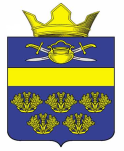 Российская ФедерацияВолгоградская областьКотельниковский муниципальный районСовет народных депутатов Верхнекурмоярского сельского поселенияРЕШЕНИЕот  15  мая 	                   №  49/121Об исполнении бюджета за 2022 годВерхнекурмоярского сельского поселенияВ соответствии со статьей 264.4 Бюджетного кодекса Российской Федерации и Положением о бюджетном процессе в Верхнекурмоярском сельском поселении Котельниковского муниципального района Волгоградской области Совет народных депутатов Верхнекурмоярского сельского поселения решил:1. Утвердить отчет «Об исполнении бюджета Верхнекурмоярского сельского поселения   за 2022 год».Отчет об исполнении бюджета;Баланс исполнения бюджета;Отчет о финансовых результатах деятельности;Отчет о движении денежных средств;Пояснительная записка. 2. Направить отчет об исполнении бюджета Главе Верхнекурмоярского сельского поселения для подписания и опубликования.Глава Верхнекурмоярскогосельского поселения                                                          А.С. Мельников                                                              на 01 января .                                                         КОДЫГлавный распорядитель                                                                                                                          Форма по ОКУД        0503160   (распорядитель), получатель,     Администрация Верхнекурмоярского сельского поселения        дата           01.01.2023 Администратор поступлений                                                                                                                           по ОКПО       04126689Наименование бюджета                   Бюджет Верхнекурмоярского сельского поселения(публично-правового образования)                                                                                                              по ОКТМО       18624404Периодичность: квартальная, годовая                                                                                                             по ОКЕЙ          383Единица измерения: руб.Раздел а) Место нахождения Администрации: Российская Федерация, Волгоградская область, Котельниковский район, х. Веселый, ул. Центральная 27.Организационно-правовая форма администрации Верхнекурмоярского сельского поселения – муниципальное учреждение. Администрация Верхнекурмоярского сельского поселения является юридическим лицом. Возглавляет администрацию глава Верхнекурмоярского сельского поселения. Глава избирается сроком на пять лет. Глава Верхнекурмоярского сельского поселения избран и зарегистрирован на основании постановления от 14.09. 2020года № 98/787 Территориальной избирательной комиссии Котельниковского района.Администрация является юридическим лицом, муниципальным казенным учреждением, имеет печать и штампы со своим наименованием, счета в банке, имеет в оперативном управлении имущество, выступает в качестве истца и ответчика в судах..Раздел в) В своей деятельности Администрация руководствуется законами и иными нормативными правовыми актами Российской Федерации и Волгоградской области, Уставом Верхнекурмоярского сельского поселения, решениями Совета народных депутатов Верхнекурмоярского сельского поселения, постановлениями и распоряжениями администрации Верхнекурмоярского сельского поселения.Раздел г) Соглашением № 2 от 01.10.2021г. в контрольно счетную палату Котельниковского района переданы полномочия по осуществлению внешнего муниципального финансового контроля. Соглашением № 1/19 от 25.11.2019г. переданы полномочия по формированию, исполнению бюджета и контролю за исполнением бюджета отделу БФПиК Котельниковского района. Соглашение от 25.10.2021г. о взаимодействии и координации деятельности Единой дежурно-диспетчерской службы 112 (ЕДДС-112) Котельниковского района.Раздел е) Основной целью деятельности Администрации поселения является эффективное управление соответствующей территорией и обеспечение непосредственного участия жителей в решении вопросов местного значения.Деятельность Администрации основывается на принципах:- разделения властей;- наличия собственной компетенции и самостоятельного решения вопросов, входящих в ее компетенцию;- гласности и учета общественного мнения;-перспективного и текущего планирования работы Администрации.-оперативности и обоснованности принятия актов (постановления, распоряжения);-защиты прав и законных интересов граждан, охраны правопорядка и собственности в любых ее формах. Результаты деятельности бюджетного учреждения            Администрация сельского поселения осуществляет исполнение полномочий по решению вопросов местного значения, разработке и организации планов и программ развития сельского поселения, разработка проекта бюджета и исполнение бюджета, контроль за использованием территорий управление муниципальной собственностью и иными полномочиями определенными федеральными и областными законами. Штат администрации составляет 12 человек, штатных единиц 12,5; в том числе: аппарат 6,5, СДК 4,5, Библиотека 1,5Для качественной и результативной работы все работники обеспечены персональными компьютерами и другой оргтехникой (принтеры, копировальная техника). Основные фонды находятся в здании администрации. Основные средства содержатся в исправном состоянии.            1.Исполнение доходной части бюджета.Исполнение бюджета Верхнекурмоярского сельского поселения за 2022 год составило по доходам при плане 5 361 715,20руб. фактически 5 718704,19руб., что составляет 106,66%.Налоговые и неналоговые доходы в 2022 году составили 1662917,93 руб. при плане 1305900,00руб., что составляет 127,34%.Налоговые и неналоговые доходы в 2022 году выше по сравнению с 2021 годом на 22,3%.Налог на доходы физических лиц  при плане 477800,00 руб. фактически  623963,12руб.,что составляет 130,6% . и 128,5% от уровня 2021 года. Перевыполнение в сумме 146163,12 руб. произошло в связи с отпускными всех основных работников АО им.Крупской.Поступили единовременные поступления НДФЛ в сумме 28798,11руб. Акцизы по подакцизным товарам при плане 419700,0 руб. фактически 484341,69 руб. что составляет 115,4% , и 140,7% от уровня 2021 года - увеличение произошло за счет повышения цен на ГСМ и увеличения объема продаж.Единый сельскохозяйственный налог  при плане 200,00 руб. фактически- 78423,85 руб., что составляет 392,1%. и 380% от уровня 2021 года увеличение поступления ЕСХН связано с увеличением доходов АО им.Крупской Поступили доходы в виде арендной платы за имущество, находящееся в собственности поселения. При плане  44900,00руб. поступило 44853,96 что составляет 99,9%, неисполнение за счет округления плановых значений.Налог на имущество  при плане 12000,00 руб. фактически исполнено 13058,75 руб., что составляет 108,8%  и 114,6%  от уровня 2021 года. Увеличение поступления налога в 2022 году по сравнению с 2021 годом связано с тем, что поступила задолженность.Земельный налог с организаций при плане 301300,00 руб. фактически исполнено 368335,72руб., что составляет 122,2%  - поступление от АО им Крупской задолженности за  2021г. и 98,1% от уровня 2021 года- снижение поступления за счет переоценки земельных участков.Земельный налог с физических лиц при плане 50000,00руб. фактически исполнено 49940,90руб., что составляет 99,9% неисполнение за счет округления плановых значений и 75,7% от уровня 2021 года за счет снижения кадастровой стоимости земельных участков.Дотации бюджетам поселений при плане 1067000,00руб. исполнены  1067000,00руб.  что составляет 100,0%.Межбюджетные трансферты при плане 2924415,20руб. фактически поступили 2924386,20 руб., что составляет 99,99%. Возвращены межбюджетные трансферты в сумме 29,00руб.Субвенция при плане 62000,00 руб. поступила 62000,00руб., что составляет 100,0%.2.Исполнение расходной части бюджетаИсполнение расходной части бюджета Верхнекурмоярского сельского поселенияпроизводилось согласно утвержденной бюджетной росписи в пределах поступающих доходов.Исполнение расходной части бюджета сельского поселения за 2022 год составило 5443183,41 руб. при плане 5955852,32руб. - что составляет 91,39%.                                         Раздел 0100 «Общегосударственные вопросы»Расходы местного бюджета по данному разделу исполнены в сумме 2409282,95руб. при плане 2409283,48руб. - что составляет 100,0 %Расходы по подразделу 0102  «Функционирование высшего должностного лица субъекта Российской Федерации и органа местного самоуправления» составили 755928,11 руб. при  плане 755928,11руб. - что составляет 100,0%.Данные средства направлены на содержание Главы Верхнекурмоярского сельского поселения.Расходы по подразделу 0104 «Функционирование Правительства  РФ, высших органов исполнительной власти субъектов РФ, местных администраций» исполнены в сумме 1582071,36 руб. при  плане 1582071,89руб. - что составляет 100,0%.Данные средства направлены на содержание и материально-техническое обеспечение деятельности аппарата администрации сельского поселения.  Расходы по подразделу 0106  «Обеспечение деятельности финансовых органов, финансово-бюджетного надзора» исполнены в сумме 28000,00 руб.при плане 28 000,00 руб. что составляет 100,0%, Расходы КСП 24000,00руб., ОБФПиК 4000,00руб. Расходы по подразделу  0113 «Другие общегосударственные вопросы» за 2022 год   исполнены на 100,0% при  плане 43283,48руб.  расходы 43283,48руб. в том числе за содержание Сайта 14000,00.руб.,  приобретение венков к 9 Мая 4000,00руб., членские взносы СМО 1231,50руб., пеня МИФНС 375,48руб., СБИС 12200,00руб., программа ВИПНЕТ 11476,50руб. Раздел 0200 «Национальная оборона»Расходы по разделу исполнены в сумме 62000,00 рублей при  плане 62000,00руб. - что составляет 100,0%.Данные средства направлены на осуществление расходов по подразделу «Мобилизационная и вневойсковая подготовка» - зарплата, начисления на зарплату 50786,26руб., приобретены запасные части к компьютеру на сумму 11213,74руб.Раздел 0300 «Национальная безопасность и правоохранительная деятельность»Расходы по подразделу «Защита населения и территории от последствий чрезвычайных ситуаций природного и техногенного характера, гражданская оборона»  исполнены в сумме 42200,00руб. при  плане 42200,00руб. что составляет 100,0%. Расходы направлены на  техническое обслуживание пожарной сигнализации в зданиях клуба и администрации 12000,00руб., противопожарную опашку х. Веселый 20000,00руб., перечислено ЕДДС 8200,00руб. по соглашению. Исполнена МП«Профилактика преступлений, правонарушений,терроризма и экстремизма» приобретены плакаты на сумму 2000,00руб.                                             Раздел 0400 Национальная экономикаРасходы по разделу исполнены в сумме 832978,08 при  плане 862967,36 руб. что составляет 96,5%  расходы на щебенение  дороги по ул.Центральной 832978,08 руб.                                             Раздел  0500 «Жилищно-коммунальное хозяйство» Расходы по разделу составили 960817,59руб. при  плане 1107082,27руб. что составляет 86,8 %.По подразделу 0502 «Коммунальное хозяйство»  при утвержденных бюджетных назначениях 200000,00 руб. исполнено 200000,00 руб., что составляет 100,0% - расходы направлены  на ремонт водопровода 11614,40руб., субсидия МУП «Веселовское» на оплату задолженности за электроэнергию 188385,60руб. По подразделу 0503 «Благоустройство» - при утвержденных бюджетных назначениях 907082,27руб. исполнено 760817,59руб., что составляет 83,9 %.– расходы направлены на:- уличное освещение – 84987,99руб. (оплата за электроэнергию)- по программе «Занятость населения» оплачена з/плата 41632,52 руб.- по прочему благоустройству страховка трактора 1770,44уб.- приобретение масла, лески, з/частей к триммерам 45604,12,00руб.- приобретение бензина для выкашивания травы 10246,00руб. - ликвидация несанкционированных свалок 39999,00руб.- содержание мест захоронения: скашивание травы 35071,00руб.- МП «Энергосбережение» приобретение светодиодных ламп, таймеров времени 35000,00руб- устройство тротуара 200м на сумму 228027,40руб. - устройство площадок под мусорные контейнеры 3 шт. 71813,12руб.- содержание парка отдыха 166666,00руб.                                          Раздел 0700 «Образование»Расходы по подразделу 0707 Молодежная политика при плане 17745,00 руб.  исполнены в сумме 17745,00руб. что составляет 100,0% приобретены плакаты по МП «Профилактика наркомании» 1500,00руб., приобретены призы для проведения первомайских праздников по МП « Молодежная политика» на сумму 16245,00руб.Раздел 0800 «Культура, кинематография»Расходы по разделу  составили 1040439,59 руб. при  плане 1325959,01руб. - что составляет 78,5 %. средства направлены на з/плату и начисления работникам культуры 919062,58руб., оплату эл. энергии и газа 69764,85руб., поверку газового счетчика и тех. обслуживание газового оборудования 25043,16руб., приобретение ГСМ 15369,00руб., подписка периодических изданий 1235,40руб. приобретение бумаги, канцтоваров 9964,60руб.                                            Раздел  1200 «Средства массовой информации»Расходы по разделу исполнены в сумме 57720,20руб. при  плане 108615,20,руб. что составляет 53,1%. – в целях экономии бюджетных средств квартальные отчеты размещены на сайте.Раздел г) «Анализ показателей бухгалтерской отчетности субъекта бюджетной отчетности»      Состояние расчетов на 1 января 2023 года в бюджетной сфере характеризуется показателями, отраженными в ф. 0503169 «Сведения по дебиторской и кредиторской задолженности», пояснительной записке.Сведения об остатках денежных средств на счетах получателя средств ф. 0503178Приобретено основных средств на сумму 310162,40руб. в том числе построен тротуар 228027,40руб., футбольная сетка и 2 мяча по программе «Спорт и физическая культура» 20000,00руб., газонокосилка 49935,00руб., триммер 8430,00руб., хоз. инвентарь 3770,00руб.Оприходованы площадки под мусорные контейнеры, оплаченные по ст.226- 71813,12руб. Приняты на баланс  безвозмездно 4 земельных участка  на сумму 282196,20руб.По состоянию 01.01.2023 года имеется:  Дт. задолженность в сумме 41238,49 руб.По сч. 20634 статья 343 ОАО» ЛУКОЙЛ –Интер –Кард» -  22,31 руб.По сч. 20623- ООО «Газпром-межрегионгаз» предварительный платеж за газ – 29519,21руб.По сч. 20623-ПАО «Россети Юг» предварительный платеж за энергию – 1162,38руб.По сч. 20623-ПАО«Волгоградэнергосбыт» предварительный платеж за энергию-8356,60руб.ПАО «Ростелеком» предварительный платеж за услуги связи- 2161,49руб.ФГУП «Почта России» предварительный платеж за почтовые услуги – 16,50руб.Кт. Задолженность в сумме 14,87 руб.В связи с повышением оплаты за вывоз отходов с 01.12.2022г. счет-фактура за декабрь м-ц больше на сумму 14,87руб.В 2022 году администрация не принимала участия в реализации национальных проектов, программ, в связи с чем отчеты по ф.0503127НП, ф.0503128НП не представляются.Ф 0503166 не представляется в связи с тем, что администрация не являлась получателем средств федерального бюджета.Раздел д) «Прочие вопросы деятельности субъекта бюджетной отчетности»Администрация Верхнекурмоярского сельского поселения осуществляет бюджетный учет в соответствии с Инструкцией по применению Плана счетов бюджетного учета, которая устанавливает единый порядок ведения бюджетного учета, утверждённой приказом Министерства финансов РФ от 06 декабря 2010 года № 162н «Об утверждении Плана счетов бюджетного учета и Инструкции по его применению»,  инструкцией 191н от 28.12.2010г., (ред. от 29.10.2020г.), инструкцией 157н от 01.12.2010г.ред.от 29.10.2020г.)  в соответствии с Приказом Минфина России от 31.12.2016г. № 260н, Приказом Минфина России от 31.12.2016г. № 256н, Приказом Минфина России от 31.12.2016г. № 257н, Приказом Минфина России от 31.12.2016г. № 259н, Приказом Минфина России от 31.12.2016г. № 258н., Приказом Минфина России от 29.11.2017г. № 209н «Порядок применения классификации операций сектора государственного управления».Бухгалтерский учет ведется с использованием программного обеспечения 1С, используется система электронного документооборота СУФД, отчеты в МИФНС, ПФР, РОССТАТ представляются через телекоммуникационную систему электронного документооборота СБИС. Глава сельского поселения                                                     Мельников А.С.Главный  бухгалтер                                                                 Захарова В.Д.                24.01.2023г.ПОЯСНИТЕЛЬНАЯ ЗАПИСКА                         ОТЧЕТ О ДВИЖЕНИИ ДЕНЕЖНЫХ СРЕДСТВОТЧЕТ О ДВИЖЕНИИ ДЕНЕЖНЫХ СРЕДСТВОТЧЕТ О ДВИЖЕНИИ ДЕНЕЖНЫХ СРЕДСТВОТЧЕТ О ДВИЖЕНИИ ДЕНЕЖНЫХ СРЕДСТВОТЧЕТ О ДВИЖЕНИИ ДЕНЕЖНЫХ СРЕДСТВОТЧЕТ О ДВИЖЕНИИ ДЕНЕЖНЫХ СРЕДСТВОТЧЕТ О ДВИЖЕНИИ ДЕНЕЖНЫХ СРЕДСТВОТЧЕТ О ДВИЖЕНИИ ДЕНЕЖНЫХ СРЕДСТВОТЧЕТ О ДВИЖЕНИИ ДЕНЕЖНЫХ СРЕДСТВОТЧЕТ О ДВИЖЕНИИ ДЕНЕЖНЫХ СРЕДСТВОТЧЕТ О ДВИЖЕНИИ ДЕНЕЖНЫХ СРЕДСТВОТЧЕТ О ДВИЖЕНИИ ДЕНЕЖНЫХ СРЕДСТВОТЧЕТ О ДВИЖЕНИИ ДЕНЕЖНЫХ СРЕДСТВОТЧЕТ О ДВИЖЕНИИ ДЕНЕЖНЫХ СРЕДСТВОТЧЕТ О ДВИЖЕНИИ ДЕНЕЖНЫХ СРЕДСТВОТЧЕТ О ДВИЖЕНИИ ДЕНЕЖНЫХ СРЕДСТВОТЧЕТ О ДВИЖЕНИИ ДЕНЕЖНЫХ СРЕДСТВОТЧЕТ О ДВИЖЕНИИ ДЕНЕЖНЫХ СРЕДСТВОТЧЕТ О ДВИЖЕНИИ ДЕНЕЖНЫХ СРЕДСТВОТЧЕТ О ДВИЖЕНИИ ДЕНЕЖНЫХ СРЕДСТВОТЧЕТ О ДВИЖЕНИИ ДЕНЕЖНЫХ СРЕДСТВОТЧЕТ О ДВИЖЕНИИ ДЕНЕЖНЫХ СРЕДСТВОТЧЕТ О ДВИЖЕНИИ ДЕНЕЖНЫХ СРЕДСТВКОДЫКОДЫКОДЫФорма по ОКУД050312305031230503123нанананананананана1 января 2023 г.1 января 2023 г.1 января 2023 г.1 января 2023 г.1 января 2023 г.1 января 2023 г.1 января 2023 г.Дата01.01.202301.01.202301.01.2023Главный распорядитель, распорядитель, получатель бюджетных средств, Главный распорядитель, распорядитель, получатель бюджетных средств, Главный распорядитель, распорядитель, получатель бюджетных средств, Главный распорядитель, распорядитель, получатель бюджетных средств, Главный распорядитель, распорядитель, получатель бюджетных средств, Главный распорядитель, распорядитель, получатель бюджетных средств, Главный распорядитель, распорядитель, получатель бюджетных средств, Главный распорядитель, распорядитель, получатель бюджетных средств, Главный распорядитель, распорядитель, получатель бюджетных средств, Главный распорядитель, распорядитель, получатель бюджетных средств, Главный распорядитель, распорядитель, получатель бюджетных средств, Администрация Верхнекурмоярского сельского поселения Котельниковского муниципального района Волгоградской областиАдминистрация Верхнекурмоярского сельского поселения Котельниковского муниципального района Волгоградской областиАдминистрация Верхнекурмоярского сельского поселения Котельниковского муниципального района Волгоградской областиАдминистрация Верхнекурмоярского сельского поселения Котельниковского муниципального района Волгоградской областиАдминистрация Верхнекурмоярского сельского поселения Котельниковского муниципального района Волгоградской областиАдминистрация Верхнекурмоярского сельского поселения Котельниковского муниципального района Волгоградской областиАдминистрация Верхнекурмоярского сельского поселения Котельниковского муниципального района Волгоградской областиАдминистрация Верхнекурмоярского сельского поселения Котельниковского муниципального района Волгоградской областиАдминистрация Верхнекурмоярского сельского поселения Котельниковского муниципального района Волгоградской областиАдминистрация Верхнекурмоярского сельского поселения Котельниковского муниципального района Волгоградской областиАдминистрация Верхнекурмоярского сельского поселения Котельниковского муниципального района Волгоградской областиАдминистрация Верхнекурмоярского сельского поселения Котельниковского муниципального района Волгоградской областиАдминистрация Верхнекурмоярского сельского поселения Котельниковского муниципального района Волгоградской областиАдминистрация Верхнекурмоярского сельского поселения Котельниковского муниципального района Волгоградской областиглавный администратор, администратор доходов бюджета, главный администратор, администратор доходов бюджета, главный администратор, администратор доходов бюджета, главный администратор, администратор доходов бюджета, главный администратор, администратор доходов бюджета, главный администратор, администратор доходов бюджета, главный администратор, администратор доходов бюджета, главный администратор, администратор доходов бюджета, главный администратор, администратор доходов бюджета, главный администратор, администратор доходов бюджета, главный администратор, администратор доходов бюджета, Администрация Верхнекурмоярского сельского поселения Котельниковского муниципального района Волгоградской областиАдминистрация Верхнекурмоярского сельского поселения Котельниковского муниципального района Волгоградской областиАдминистрация Верхнекурмоярского сельского поселения Котельниковского муниципального района Волгоградской областиАдминистрация Верхнекурмоярского сельского поселения Котельниковского муниципального района Волгоградской областиАдминистрация Верхнекурмоярского сельского поселения Котельниковского муниципального района Волгоградской областиАдминистрация Верхнекурмоярского сельского поселения Котельниковского муниципального района Волгоградской областиАдминистрация Верхнекурмоярского сельского поселения Котельниковского муниципального района Волгоградской областиАдминистрация Верхнекурмоярского сельского поселения Котельниковского муниципального района Волгоградской областиАдминистрация Верхнекурмоярского сельского поселения Котельниковского муниципального района Волгоградской областиАдминистрация Верхнекурмоярского сельского поселения Котельниковского муниципального района Волгоградской областиАдминистрация Верхнекурмоярского сельского поселения Котельниковского муниципального района Волгоградской областиАдминистрация Верхнекурмоярского сельского поселения Котельниковского муниципального района Волгоградской областиАдминистрация Верхнекурмоярского сельского поселения Котельниковского муниципального района Волгоградской областиАдминистрация Верхнекурмоярского сельского поселения Котельниковского муниципального района Волгоградской областипо ОКПО041266890412668904126689главный администратор, администратор источников финансирования дефицита бюджета главный администратор, администратор источников финансирования дефицита бюджета главный администратор, администратор источников финансирования дефицита бюджета главный администратор, администратор источников финансирования дефицита бюджета главный администратор, администратор источников финансирования дефицита бюджета главный администратор, администратор источников финансирования дефицита бюджета главный администратор, администратор источников финансирования дефицита бюджета главный администратор, администратор источников финансирования дефицита бюджета главный администратор, администратор источников финансирования дефицита бюджета главный администратор, администратор источников финансирования дефицита бюджета главный администратор, администратор источников финансирования дефицита бюджета Администрация Верхнекурмоярского сельского поселения Котельниковского муниципального района Волгоградской областиАдминистрация Верхнекурмоярского сельского поселения Котельниковского муниципального района Волгоградской областиАдминистрация Верхнекурмоярского сельского поселения Котельниковского муниципального района Волгоградской областиАдминистрация Верхнекурмоярского сельского поселения Котельниковского муниципального района Волгоградской областиАдминистрация Верхнекурмоярского сельского поселения Котельниковского муниципального района Волгоградской областиАдминистрация Верхнекурмоярского сельского поселения Котельниковского муниципального района Волгоградской областиАдминистрация Верхнекурмоярского сельского поселения Котельниковского муниципального района Волгоградской областиАдминистрация Верхнекурмоярского сельского поселения Котельниковского муниципального района Волгоградской областиАдминистрация Верхнекурмоярского сельского поселения Котельниковского муниципального района Волгоградской областиАдминистрация Верхнекурмоярского сельского поселения Котельниковского муниципального района Волгоградской областиАдминистрация Верхнекурмоярского сельского поселения Котельниковского муниципального района Волгоградской областиАдминистрация Верхнекурмоярского сельского поселения Котельниковского муниципального района Волгоградской областиАдминистрация Верхнекурмоярского сельского поселения Котельниковского муниципального района Волгоградской областиАдминистрация Верхнекурмоярского сельского поселения Котельниковского муниципального района Волгоградской областиГлава по БК946946946Наименование бюджетаНаименование бюджетаНаименование бюджетаНаименование бюджетаНаименование бюджетаНаименование бюджетаНаименование бюджетаНаименование бюджетаНаименование бюджетаНаименование бюджетаНаименование бюджетаВерхнекурмоярского сельского поселенияВерхнекурмоярского сельского поселенияВерхнекурмоярского сельского поселенияВерхнекурмоярского сельского поселенияВерхнекурмоярского сельского поселенияВерхнекурмоярского сельского поселенияВерхнекурмоярского сельского поселенияВерхнекурмоярского сельского поселенияВерхнекурмоярского сельского поселенияВерхнекурмоярского сельского поселенияВерхнекурмоярского сельского поселенияВерхнекурмоярского сельского поселенияВерхнекурмоярского сельского поселенияВерхнекурмоярского сельского поселенияпо ОКТМО186000001860000018600000Периодичность: полугодовая, годоваяПериодичность: полугодовая, годоваяПериодичность: полугодовая, годоваяПериодичность: полугодовая, годоваяПериодичность: полугодовая, годоваяПериодичность: полугодовая, годоваяПериодичность: полугодовая, годоваяПериодичность: полугодовая, годоваяПериодичность: полугодовая, годоваяПериодичность: полугодовая, годоваяПериодичность: полугодовая, годоваяЕдиница измерения: руб.Единица измерения: руб.Единица измерения: руб.Единица измерения: руб.Единица измерения: руб.Единица измерения: руб.Единица измерения: руб.Единица измерения: руб.Единица измерения: руб.Единица измерения: руб.Единица измерения: руб.по ОКЕИ3833833831. ПОСТУПЛЕНИЯ1. ПОСТУПЛЕНИЯ1. ПОСТУПЛЕНИЯ1. ПОСТУПЛЕНИЯ1. ПОСТУПЛЕНИЯ1. ПОСТУПЛЕНИЯ1. ПОСТУПЛЕНИЯ1. ПОСТУПЛЕНИЯ1. ПОСТУПЛЕНИЯ1. ПОСТУПЛЕНИЯ1. ПОСТУПЛЕНИЯ1. ПОСТУПЛЕНИЯ1. ПОСТУПЛЕНИЯ1. ПОСТУПЛЕНИЯНаименование показателяНаименование показателяНаименование показателяНаименование показателяНаименование показателяНаименование показателяНаименование показателяНаименование показателяНаименование показателяНаименование показателяНаименование показателяНаименование показателяНаименование показателяНаименование показателяКод строкиКод строкиКод строкиКод по КОСГУКод по КОСГУКод по КОСГУЗа отчетный периодЗа отчетный периодЗа отчетный периодЗа отчетный периодЗа отчетный периодЗа отчетный периодЗа отчетный периодЗа аналогичный период прошлого финансового годаЗа аналогичный период прошлого финансового годаЗа аналогичный период прошлого финансового годаЗа аналогичный период прошлого финансового года1111111111111122233344444445555ПОСТУПЛЕНИЯПОСТУПЛЕНИЯПОСТУПЛЕНИЯПОСТУПЛЕНИЯПОСТУПЛЕНИЯПОСТУПЛЕНИЯПОСТУПЛЕНИЯПОСТУПЛЕНИЯПОСТУПЛЕНИЯПОСТУПЛЕНИЯПОСТУПЛЕНИЯПОСТУПЛЕНИЯПОСТУПЛЕНИЯПОСТУПЛЕНИЯ0100010001005 718 704,195 718 704,195 718 704,195 718 704,195 718 704,195 718 704,195 718 704,195 903 244,045 903 244,045 903 244,045 903 244,04Поступления по текущим операциям - всегоПоступления по текущим операциям - всегоПоступления по текущим операциям - всегоПоступления по текущим операциям - всегоПоступления по текущим операциям - всегоПоступления по текущим операциям - всегоПоступления по текущим операциям - всегоПоступления по текущим операциям - всегоПоступления по текущим операциям - всегоПоступления по текущим операциям - всегоПоступления по текущим операциям - всегоПоступления по текущим операциям - всегоПоступления по текущим операциям - всегоПоступления по текущим операциям - всего0200020002001001001005 718 704,195 718 704,195 718 704,195 718 704,195 718 704,195 718 704,195 718 704,195 903 244,045 903 244,045 903 244,045 903 244,04в том числе:в том числе:в том числе:в том числе:в том числе:в том числе:в том числе:в том числе:в том числе:в том числе:в том числе:в том числе:в том числе:в том числе:по налоговым доходам, таможенным платежам и страховым взносам на обязательное социальное страхованиепо налоговым доходам, таможенным платежам и страховым взносам на обязательное социальное страхованиепо налоговым доходам, таможенным платежам и страховым взносам на обязательное социальное страхованиепо налоговым доходам, таможенным платежам и страховым взносам на обязательное социальное страхованиепо налоговым доходам, таможенным платежам и страховым взносам на обязательное социальное страхованиепо налоговым доходам, таможенным платежам и страховым взносам на обязательное социальное страхованиепо налоговым доходам, таможенным платежам и страховым взносам на обязательное социальное страхованиепо налоговым доходам, таможенным платежам и страховым взносам на обязательное социальное страхованиепо налоговым доходам, таможенным платежам и страховым взносам на обязательное социальное страхованиепо налоговым доходам, таможенным платежам и страховым взносам на обязательное социальное страхованиепо налоговым доходам, таможенным платежам и страховым взносам на обязательное социальное страхованиепо налоговым доходам, таможенным платежам и страховым взносам на обязательное социальное страхованиепо налоговым доходам, таможенным платежам и страховым взносам на обязательное социальное страхованиепо налоговым доходам, таможенным платежам и страховым взносам на обязательное социальное страхование0300030003001101101101 618 064,031 618 064,031 618 064,031 618 064,031 618 064,031 618 064,031 618 064,031 304 232,911 304 232,911 304 232,911 304 232,91в том числе:в том числе:в том числе:в том числе:в том числе:в том числе:в том числе:в том числе:в том числе:в том числе:в том числе:в том числе:в том числе:в том числе:по налогампо налогампо налогампо налогампо налогампо налогампо налогампо налогампо налогампо налогампо налогампо налогампо налогампо налогам0301030103011111111111 618 064,031 618 064,031 618 064,031 618 064,031 618 064,031 618 064,031 618 064,031 304 232,911 304 232,911 304 232,911 304 232,91по государственным пошлинам, сборампо государственным пошлинам, сборампо государственным пошлинам, сборампо государственным пошлинам, сборампо государственным пошлинам, сборампо государственным пошлинам, сборампо государственным пошлинам, сборампо государственным пошлинам, сборампо государственным пошлинам, сборампо государственным пошлинам, сборампо государственным пошлинам, сборампо государственным пошлинам, сборампо государственным пошлинам, сборампо государственным пошлинам, сборам030203020302112112112-----------по таможенным платежампо таможенным платежампо таможенным платежампо таможенным платежампо таможенным платежампо таможенным платежампо таможенным платежампо таможенным платежампо таможенным платежампо таможенным платежампо таможенным платежампо таможенным платежампо таможенным платежампо таможенным платежам030303030303113113113-----------по обязательным страховым взносампо обязательным страховым взносампо обязательным страховым взносампо обязательным страховым взносампо обязательным страховым взносампо обязательным страховым взносампо обязательным страховым взносампо обязательным страховым взносампо обязательным страховым взносампо обязательным страховым взносампо обязательным страховым взносампо обязательным страховым взносампо обязательным страховым взносампо обязательным страховым взносам030403040304114114114-----------по доходам от собственностипо доходам от собственностипо доходам от собственностипо доходам от собственностипо доходам от собственностипо доходам от собственностипо доходам от собственностипо доходам от собственностипо доходам от собственностипо доходам от собственностипо доходам от собственностипо доходам от собственностипо доходам от собственностипо доходам от собственности04000400040012012012044 853,9644 853,9644 853,9644 853,9644 853,9644 853,9644 853,9641 116,1341 116,1341 116,1341 116,13в том числе:в том числе:в том числе:в том числе:в том числе:в том числе:в том числе:в том числе:в том числе:в том числе:в том числе:в том числе:в том числе:в том числе:от операционной арендыот операционной арендыот операционной арендыот операционной арендыот операционной арендыот операционной арендыот операционной арендыот операционной арендыот операционной арендыот операционной арендыот операционной арендыот операционной арендыот операционной арендыот операционной аренды04010401040112112112144 853,9644 853,9644 853,9644 853,9644 853,9644 853,9644 853,9641 116,1341 116,1341 116,1341 116,13от финансовой арендыот финансовой арендыот финансовой арендыот финансовой арендыот финансовой арендыот финансовой арендыот финансовой арендыот финансовой арендыот финансовой арендыот финансовой арендыот финансовой арендыот финансовой арендыот финансовой арендыот финансовой аренды040204020402122122122-----------от платежей при пользовании природными ресурсамиот платежей при пользовании природными ресурсамиот платежей при пользовании природными ресурсамиот платежей при пользовании природными ресурсамиот платежей при пользовании природными ресурсамиот платежей при пользовании природными ресурсамиот платежей при пользовании природными ресурсамиот платежей при пользовании природными ресурсамиот платежей при пользовании природными ресурсамиот платежей при пользовании природными ресурсамиот платежей при пользовании природными ресурсамиот платежей при пользовании природными ресурсамиот платежей при пользовании природными ресурсамиот платежей при пользовании природными ресурсами040304030403123123123-----------от процентов по депозитам, остаткам денежных средствот процентов по депозитам, остаткам денежных средствот процентов по депозитам, остаткам денежных средствот процентов по депозитам, остаткам денежных средствот процентов по депозитам, остаткам денежных средствот процентов по депозитам, остаткам денежных средствот процентов по депозитам, остаткам денежных средствот процентов по депозитам, остаткам денежных средствот процентов по депозитам, остаткам денежных средствот процентов по депозитам, остаткам денежных средствот процентов по депозитам, остаткам денежных средствот процентов по депозитам, остаткам денежных средствот процентов по депозитам, остаткам денежных средствот процентов по депозитам, остаткам денежных средств040404040404124124124-----------от процентов по предоставленным заимствованиямот процентов по предоставленным заимствованиямот процентов по предоставленным заимствованиямот процентов по предоставленным заимствованиямот процентов по предоставленным заимствованиямот процентов по предоставленным заимствованиямот процентов по предоставленным заимствованиямот процентов по предоставленным заимствованиямот процентов по предоставленным заимствованиямот процентов по предоставленным заимствованиямот процентов по предоставленным заимствованиямот процентов по предоставленным заимствованиямот процентов по предоставленным заимствованиямот процентов по предоставленным заимствованиям040504050405125125125-----------от процентов по иным финансовым инструментамот процентов по иным финансовым инструментамот процентов по иным финансовым инструментамот процентов по иным финансовым инструментамот процентов по иным финансовым инструментамот процентов по иным финансовым инструментамот процентов по иным финансовым инструментамот процентов по иным финансовым инструментамот процентов по иным финансовым инструментамот процентов по иным финансовым инструментамот процентов по иным финансовым инструментамот процентов по иным финансовым инструментамот процентов по иным финансовым инструментамот процентов по иным финансовым инструментам040604060406126126126-----------от дивидендов от объектов инвестированияот дивидендов от объектов инвестированияот дивидендов от объектов инвестированияот дивидендов от объектов инвестированияот дивидендов от объектов инвестированияот дивидендов от объектов инвестированияот дивидендов от объектов инвестированияот дивидендов от объектов инвестированияот дивидендов от объектов инвестированияот дивидендов от объектов инвестированияот дивидендов от объектов инвестированияот дивидендов от объектов инвестированияот дивидендов от объектов инвестированияот дивидендов от объектов инвестирования040704070407127127127-----------от предоставления неисключительных прав на результаты интеллектуальной деятельности и средства индивидуализацииот предоставления неисключительных прав на результаты интеллектуальной деятельности и средства индивидуализацииот предоставления неисключительных прав на результаты интеллектуальной деятельности и средства индивидуализацииот предоставления неисключительных прав на результаты интеллектуальной деятельности и средства индивидуализацииот предоставления неисключительных прав на результаты интеллектуальной деятельности и средства индивидуализацииот предоставления неисключительных прав на результаты интеллектуальной деятельности и средства индивидуализацииот предоставления неисключительных прав на результаты интеллектуальной деятельности и средства индивидуализацииот предоставления неисключительных прав на результаты интеллектуальной деятельности и средства индивидуализацииот предоставления неисключительных прав на результаты интеллектуальной деятельности и средства индивидуализацииот предоставления неисключительных прав на результаты интеллектуальной деятельности и средства индивидуализацииот предоставления неисключительных прав на результаты интеллектуальной деятельности и средства индивидуализацииот предоставления неисключительных прав на результаты интеллектуальной деятельности и средства индивидуализацииот предоставления неисключительных прав на результаты интеллектуальной деятельности и средства индивидуализацииот предоставления неисключительных прав на результаты интеллектуальной деятельности и средства индивидуализации040804080408128128128-----------Форма 0503123 с.2Наименование показателяНаименование показателяНаименование показателяНаименование показателяНаименование показателяНаименование показателяНаименование показателяНаименование показателяНаименование показателяНаименование показателяНаименование показателяНаименование показателяНаименование показателяНаименование показателяКод строкиКод строкиКод строкиКод по КОСГУКод по КОСГУКод по КОСГУЗа отчетный периодЗа отчетный периодЗа отчетный периодЗа отчетный периодЗа отчетный периодЗа отчетный периодЗа отчетный периодЗа аналогичный период прошлого финансового годаЗа аналогичный период прошлого финансового годаЗа аналогичный период прошлого финансового годаЗа аналогичный период прошлого финансового года1111111111111122233344444445555от иных доходов от собственностиот иных доходов от собственностиот иных доходов от собственностиот иных доходов от собственностиот иных доходов от собственностиот иных доходов от собственностиот иных доходов от собственностиот иных доходов от собственностиот иных доходов от собственностиот иных доходов от собственностиот иных доходов от собственностиот иных доходов от собственностиот иных доходов от собственностиот иных доходов от собственности040904090409129129129-----------от концессионной платыот концессионной платыот концессионной платыот концессионной платыот концессионной платыот концессионной платыот концессионной платыот концессионной платыот концессионной платыот концессионной платыот концессионной платыот концессионной платыот концессионной платыот концессионной платы04100410041012K12K12K-----------от простого товариществаот простого товариществаот простого товариществаот простого товариществаот простого товариществаот простого товариществаот простого товариществаот простого товариществаот простого товариществаот простого товариществаот простого товариществаот простого товариществаот простого товариществаот простого товарищества04110411041112T12T12T-----------по доходам от оказания платных услуг (работ), компенсаций затратпо доходам от оказания платных услуг (работ), компенсаций затратпо доходам от оказания платных услуг (работ), компенсаций затратпо доходам от оказания платных услуг (работ), компенсаций затратпо доходам от оказания платных услуг (работ), компенсаций затратпо доходам от оказания платных услуг (работ), компенсаций затратпо доходам от оказания платных услуг (работ), компенсаций затратпо доходам от оказания платных услуг (работ), компенсаций затратпо доходам от оказания платных услуг (работ), компенсаций затратпо доходам от оказания платных услуг (работ), компенсаций затратпо доходам от оказания платных услуг (работ), компенсаций затратпо доходам от оказания платных услуг (работ), компенсаций затратпо доходам от оказания платных услуг (работ), компенсаций затратпо доходам от оказания платных услуг (работ), компенсаций затрат050005000500130130130-------11 318,0011 318,0011 318,0011 318,00в том числе:в том числе:в том числе:в том числе:в том числе:в том числе:в том числе:в том числе:в том числе:в том числе:в том числе:в том числе:в том числе:в том числе:от оказания платных услуг (работ), кроме субсидии на выполнение государственного (муниципального) заданияот оказания платных услуг (работ), кроме субсидии на выполнение государственного (муниципального) заданияот оказания платных услуг (работ), кроме субсидии на выполнение государственного (муниципального) заданияот оказания платных услуг (работ), кроме субсидии на выполнение государственного (муниципального) заданияот оказания платных услуг (работ), кроме субсидии на выполнение государственного (муниципального) заданияот оказания платных услуг (работ), кроме субсидии на выполнение государственного (муниципального) заданияот оказания платных услуг (работ), кроме субсидии на выполнение государственного (муниципального) заданияот оказания платных услуг (работ), кроме субсидии на выполнение государственного (муниципального) заданияот оказания платных услуг (работ), кроме субсидии на выполнение государственного (муниципального) заданияот оказания платных услуг (работ), кроме субсидии на выполнение государственного (муниципального) заданияот оказания платных услуг (работ), кроме субсидии на выполнение государственного (муниципального) заданияот оказания платных услуг (работ), кроме субсидии на выполнение государственного (муниципального) заданияот оказания платных услуг (работ), кроме субсидии на выполнение государственного (муниципального) заданияот оказания платных услуг (работ), кроме субсидии на выполнение государственного (муниципального) задания050205020502131131131-----------от оказания услуг по программе обязательного медицинского страхованияот оказания услуг по программе обязательного медицинского страхованияот оказания услуг по программе обязательного медицинского страхованияот оказания услуг по программе обязательного медицинского страхованияот оказания услуг по программе обязательного медицинского страхованияот оказания услуг по программе обязательного медицинского страхованияот оказания услуг по программе обязательного медицинского страхованияот оказания услуг по программе обязательного медицинского страхованияот оказания услуг по программе обязательного медицинского страхованияот оказания услуг по программе обязательного медицинского страхованияот оказания услуг по программе обязательного медицинского страхованияот оказания услуг по программе обязательного медицинского страхованияот оказания услуг по программе обязательного медицинского страхованияот оказания услуг по программе обязательного медицинского страхования050305030503132132132-----------от платы за предоставление информации из государственных источников (реестров)от платы за предоставление информации из государственных источников (реестров)от платы за предоставление информации из государственных источников (реестров)от платы за предоставление информации из государственных источников (реестров)от платы за предоставление информации из государственных источников (реестров)от платы за предоставление информации из государственных источников (реестров)от платы за предоставление информации из государственных источников (реестров)от платы за предоставление информации из государственных источников (реестров)от платы за предоставление информации из государственных источников (реестров)от платы за предоставление информации из государственных источников (реестров)от платы за предоставление информации из государственных источников (реестров)от платы за предоставление информации из государственных источников (реестров)от платы за предоставление информации из государственных источников (реестров)от платы за предоставление информации из государственных источников (реестров)050405040504133133133-----------от компенсации затратот компенсации затратот компенсации затратот компенсации затратот компенсации затратот компенсации затратот компенсации затратот компенсации затратот компенсации затратот компенсации затратот компенсации затратот компенсации затратот компенсации затратот компенсации затрат050505050505134134134-------11 318,0011 318,0011 318,0011 318,00по условным арендным платежампо условным арендным платежампо условным арендным платежампо условным арендным платежампо условным арендным платежампо условным арендным платежампо условным арендным платежампо условным арендным платежампо условным арендным платежампо условным арендным платежампо условным арендным платежампо условным арендным платежампо условным арендным платежампо условным арендным платежам050605060506135135135-----------от возмещений Фондом социального страхования Российской Федерации расходовот возмещений Фондом социального страхования Российской Федерации расходовот возмещений Фондом социального страхования Российской Федерации расходовот возмещений Фондом социального страхования Российской Федерации расходовот возмещений Фондом социального страхования Российской Федерации расходовот возмещений Фондом социального страхования Российской Федерации расходовот возмещений Фондом социального страхования Российской Федерации расходовот возмещений Фондом социального страхования Российской Федерации расходовот возмещений Фондом социального страхования Российской Федерации расходовот возмещений Фондом социального страхования Российской Федерации расходовот возмещений Фондом социального страхования Российской Федерации расходовот возмещений Фондом социального страхования Российской Федерации расходовот возмещений Фондом социального страхования Российской Федерации расходовот возмещений Фондом социального страхования Российской Федерации расходов050705070507139139139-----------по штрафам, пеням, неустойкам, возмещению ущербапо штрафам, пеням, неустойкам, возмещению ущербапо штрафам, пеням, неустойкам, возмещению ущербапо штрафам, пеням, неустойкам, возмещению ущербапо штрафам, пеням, неустойкам, возмещению ущербапо штрафам, пеням, неустойкам, возмещению ущербапо штрафам, пеням, неустойкам, возмещению ущербапо штрафам, пеням, неустойкам, возмещению ущербапо штрафам, пеням, неустойкам, возмещению ущербапо штрафам, пеням, неустойкам, возмещению ущербапо штрафам, пеням, неустойкам, возмещению ущербапо штрафам, пеням, неустойкам, возмещению ущербапо штрафам, пеням, неустойкам, возмещению ущербапо штрафам, пеням, неустойкам, возмещению ущерба060006000600140140140-------2 500,002 500,002 500,002 500,00в том числе:в том числе:в том числе:в том числе:в том числе:в том числе:в том числе:в том числе:в том числе:в том числе:в том числе:в том числе:в том числе:в том числе:от штрафных санкций за нарушение законодательства о закупках и нарушение условий контрактов (договоров)от штрафных санкций за нарушение законодательства о закупках и нарушение условий контрактов (договоров)от штрафных санкций за нарушение законодательства о закупках и нарушение условий контрактов (договоров)от штрафных санкций за нарушение законодательства о закупках и нарушение условий контрактов (договоров)от штрафных санкций за нарушение законодательства о закупках и нарушение условий контрактов (договоров)от штрафных санкций за нарушение законодательства о закупках и нарушение условий контрактов (договоров)от штрафных санкций за нарушение законодательства о закупках и нарушение условий контрактов (договоров)от штрафных санкций за нарушение законодательства о закупках и нарушение условий контрактов (договоров)от штрафных санкций за нарушение законодательства о закупках и нарушение условий контрактов (договоров)от штрафных санкций за нарушение законодательства о закупках и нарушение условий контрактов (договоров)от штрафных санкций за нарушение законодательства о закупках и нарушение условий контрактов (договоров)от штрафных санкций за нарушение законодательства о закупках и нарушение условий контрактов (договоров)от штрафных санкций за нарушение законодательства о закупках и нарушение условий контрактов (договоров)от штрафных санкций за нарушение законодательства о закупках и нарушение условий контрактов (договоров)060106010601141141141-----------от штрафных санкций по долговым обязательствамот штрафных санкций по долговым обязательствамот штрафных санкций по долговым обязательствамот штрафных санкций по долговым обязательствамот штрафных санкций по долговым обязательствамот штрафных санкций по долговым обязательствамот штрафных санкций по долговым обязательствамот штрафных санкций по долговым обязательствамот штрафных санкций по долговым обязательствамот штрафных санкций по долговым обязательствамот штрафных санкций по долговым обязательствамот штрафных санкций по долговым обязательствамот штрафных санкций по долговым обязательствамот штрафных санкций по долговым обязательствам060206020602142142142-----------от страховых возмещенийот страховых возмещенийот страховых возмещенийот страховых возмещенийот страховых возмещенийот страховых возмещенийот страховых возмещенийот страховых возмещенийот страховых возмещенийот страховых возмещенийот страховых возмещенийот страховых возмещенийот страховых возмещенийот страховых возмещений060306030603143143143-----------от возмещения ущерба имуществу (за исключением страховых возмещений)от возмещения ущерба имуществу (за исключением страховых возмещений)от возмещения ущерба имуществу (за исключением страховых возмещений)от возмещения ущерба имуществу (за исключением страховых возмещений)от возмещения ущерба имуществу (за исключением страховых возмещений)от возмещения ущерба имуществу (за исключением страховых возмещений)от возмещения ущерба имуществу (за исключением страховых возмещений)от возмещения ущерба имуществу (за исключением страховых возмещений)от возмещения ущерба имуществу (за исключением страховых возмещений)от возмещения ущерба имуществу (за исключением страховых возмещений)от возмещения ущерба имуществу (за исключением страховых возмещений)от возмещения ущерба имуществу (за исключением страховых возмещений)от возмещения ущерба имуществу (за исключением страховых возмещений)от возмещения ущерба имуществу (за исключением страховых возмещений)060406040604144144144-----------от прочих доходов от сумм принудительного изъятияот прочих доходов от сумм принудительного изъятияот прочих доходов от сумм принудительного изъятияот прочих доходов от сумм принудительного изъятияот прочих доходов от сумм принудительного изъятияот прочих доходов от сумм принудительного изъятияот прочих доходов от сумм принудительного изъятияот прочих доходов от сумм принудительного изъятияот прочих доходов от сумм принудительного изъятияот прочих доходов от сумм принудительного изъятияот прочих доходов от сумм принудительного изъятияот прочих доходов от сумм принудительного изъятияот прочих доходов от сумм принудительного изъятияот прочих доходов от сумм принудительного изъятия060506050605145145145-------2 500,002 500,002 500,002 500,00по безвозмездным денежным поступлениям текущего характерапо безвозмездным денежным поступлениям текущего характерапо безвозмездным денежным поступлениям текущего характерапо безвозмездным денежным поступлениям текущего характерапо безвозмездным денежным поступлениям текущего характерапо безвозмездным денежным поступлениям текущего характерапо безвозмездным денежным поступлениям текущего характерапо безвозмездным денежным поступлениям текущего характерапо безвозмездным денежным поступлениям текущего характерапо безвозмездным денежным поступлениям текущего характерапо безвозмездным денежным поступлениям текущего характерапо безвозмездным денежным поступлениям текущего характерапо безвозмездным денежным поступлениям текущего характерапо безвозмездным денежным поступлениям текущего характера0700070007001501501504 055 786,204 055 786,204 055 786,204 055 786,204 055 786,204 055 786,204 055 786,204 544 077,004 544 077,004 544 077,004 544 077,00в том числе:в том числе:в том числе:в том числе:в том числе:в том числе:в том числе:в том числе:в том числе:в том числе:в том числе:в том числе:в том числе:в том числе:по поступлениям текущего характера от других бюджетов бюджетной системы Российской Федерациипо поступлениям текущего характера от других бюджетов бюджетной системы Российской Федерациипо поступлениям текущего характера от других бюджетов бюджетной системы Российской Федерациипо поступлениям текущего характера от других бюджетов бюджетной системы Российской Федерациипо поступлениям текущего характера от других бюджетов бюджетной системы Российской Федерациипо поступлениям текущего характера от других бюджетов бюджетной системы Российской Федерациипо поступлениям текущего характера от других бюджетов бюджетной системы Российской Федерациипо поступлениям текущего характера от других бюджетов бюджетной системы Российской Федерациипо поступлениям текущего характера от других бюджетов бюджетной системы Российской Федерациипо поступлениям текущего характера от других бюджетов бюджетной системы Российской Федерациипо поступлениям текущего характера от других бюджетов бюджетной системы Российской Федерациипо поступлениям текущего характера от других бюджетов бюджетной системы Российской Федерациипо поступлениям текущего характера от других бюджетов бюджетной системы Российской Федерациипо поступлениям текущего характера от других бюджетов бюджетной системы Российской Федерации0701070107011511511514 055 786,204 055 786,204 055 786,204 055 786,204 055 786,204 055 786,204 055 786,204 544 077,004 544 077,004 544 077,004 544 077,00по поступлениям текущего характера в бюджеты бюджетной системы Российской Федерации от бюджетных и автономных учрежденийпо поступлениям текущего характера в бюджеты бюджетной системы Российской Федерации от бюджетных и автономных учрежденийпо поступлениям текущего характера в бюджеты бюджетной системы Российской Федерации от бюджетных и автономных учрежденийпо поступлениям текущего характера в бюджеты бюджетной системы Российской Федерации от бюджетных и автономных учрежденийпо поступлениям текущего характера в бюджеты бюджетной системы Российской Федерации от бюджетных и автономных учрежденийпо поступлениям текущего характера в бюджеты бюджетной системы Российской Федерации от бюджетных и автономных учрежденийпо поступлениям текущего характера в бюджеты бюджетной системы Российской Федерации от бюджетных и автономных учрежденийпо поступлениям текущего характера в бюджеты бюджетной системы Российской Федерации от бюджетных и автономных учрежденийпо поступлениям текущего характера в бюджеты бюджетной системы Российской Федерации от бюджетных и автономных учрежденийпо поступлениям текущего характера в бюджеты бюджетной системы Российской Федерации от бюджетных и автономных учрежденийпо поступлениям текущего характера в бюджеты бюджетной системы Российской Федерации от бюджетных и автономных учрежденийпо поступлениям текущего характера в бюджеты бюджетной системы Российской Федерации от бюджетных и автономных учрежденийпо поступлениям текущего характера в бюджеты бюджетной системы Российской Федерации от бюджетных и автономных учрежденийпо поступлениям текущего характера в бюджеты бюджетной системы Российской Федерации от бюджетных и автономных учреждений070307030703153153153-----------по поступлениям текущего характера от организаций государственного секторапо поступлениям текущего характера от организаций государственного секторапо поступлениям текущего характера от организаций государственного секторапо поступлениям текущего характера от организаций государственного секторапо поступлениям текущего характера от организаций государственного секторапо поступлениям текущего характера от организаций государственного секторапо поступлениям текущего характера от организаций государственного секторапо поступлениям текущего характера от организаций государственного секторапо поступлениям текущего характера от организаций государственного секторапо поступлениям текущего характера от организаций государственного секторапо поступлениям текущего характера от организаций государственного секторапо поступлениям текущего характера от организаций государственного секторапо поступлениям текущего характера от организаций государственного секторапо поступлениям текущего характера от организаций государственного сектора070407040704154154154-----------по поступлениям текущего характера от иных резидентов (за исключением сектора государственного управления и организаций государственного сектора)по поступлениям текущего характера от иных резидентов (за исключением сектора государственного управления и организаций государственного сектора)по поступлениям текущего характера от иных резидентов (за исключением сектора государственного управления и организаций государственного сектора)по поступлениям текущего характера от иных резидентов (за исключением сектора государственного управления и организаций государственного сектора)по поступлениям текущего характера от иных резидентов (за исключением сектора государственного управления и организаций государственного сектора)по поступлениям текущего характера от иных резидентов (за исключением сектора государственного управления и организаций государственного сектора)по поступлениям текущего характера от иных резидентов (за исключением сектора государственного управления и организаций государственного сектора)по поступлениям текущего характера от иных резидентов (за исключением сектора государственного управления и организаций государственного сектора)по поступлениям текущего характера от иных резидентов (за исключением сектора государственного управления и организаций государственного сектора)по поступлениям текущего характера от иных резидентов (за исключением сектора государственного управления и организаций государственного сектора)по поступлениям текущего характера от иных резидентов (за исключением сектора государственного управления и организаций государственного сектора)по поступлениям текущего характера от иных резидентов (за исключением сектора государственного управления и организаций государственного сектора)по поступлениям текущего характера от иных резидентов (за исключением сектора государственного управления и организаций государственного сектора)по поступлениям текущего характера от иных резидентов (за исключением сектора государственного управления и организаций государственного сектора)070507050705155155155-----------по поступлениям текущего характера от наднациональных организаций и правительств иностранных государствпо поступлениям текущего характера от наднациональных организаций и правительств иностранных государствпо поступлениям текущего характера от наднациональных организаций и правительств иностранных государствпо поступлениям текущего характера от наднациональных организаций и правительств иностранных государствпо поступлениям текущего характера от наднациональных организаций и правительств иностранных государствпо поступлениям текущего характера от наднациональных организаций и правительств иностранных государствпо поступлениям текущего характера от наднациональных организаций и правительств иностранных государствпо поступлениям текущего характера от наднациональных организаций и правительств иностранных государствпо поступлениям текущего характера от наднациональных организаций и правительств иностранных государствпо поступлениям текущего характера от наднациональных организаций и правительств иностранных государствпо поступлениям текущего характера от наднациональных организаций и правительств иностранных государствпо поступлениям текущего характера от наднациональных организаций и правительств иностранных государствпо поступлениям текущего характера от наднациональных организаций и правительств иностранных государствпо поступлениям текущего характера от наднациональных организаций и правительств иностранных государств070607060706156156156-----------по поступлениям текущего характера от международных организацийпо поступлениям текущего характера от международных организацийпо поступлениям текущего характера от международных организацийпо поступлениям текущего характера от международных организацийпо поступлениям текущего характера от международных организацийпо поступлениям текущего характера от международных организацийпо поступлениям текущего характера от международных организацийпо поступлениям текущего характера от международных организацийпо поступлениям текущего характера от международных организацийпо поступлениям текущего характера от международных организацийпо поступлениям текущего характера от международных организацийпо поступлениям текущего характера от международных организацийпо поступлениям текущего характера от международных организацийпо поступлениям текущего характера от международных организаций070707070707157157157-----------Форма 0503123 с.3Наименование показателяНаименование показателяНаименование показателяНаименование показателяНаименование показателяНаименование показателяНаименование показателяНаименование показателяНаименование показателяНаименование показателяНаименование показателяНаименование показателяНаименование показателяНаименование показателяКод строкиКод строкиКод строкиКод по КОСГУКод по КОСГУКод по КОСГУЗа отчетный периодЗа отчетный периодЗа отчетный периодЗа отчетный периодЗа отчетный периодЗа отчетный периодЗа отчетный периодЗа аналогичный период прошлого финансового годаЗа аналогичный период прошлого финансового годаЗа аналогичный период прошлого финансового годаЗа аналогичный период прошлого финансового года1111111111111122233344444445555по поступлениям текущего характера от нерезидентов (за исключением наднациональных организаций и правительств иностранных государств, международных финансовых организаций)по поступлениям текущего характера от нерезидентов (за исключением наднациональных организаций и правительств иностранных государств, международных финансовых организаций)по поступлениям текущего характера от нерезидентов (за исключением наднациональных организаций и правительств иностранных государств, международных финансовых организаций)по поступлениям текущего характера от нерезидентов (за исключением наднациональных организаций и правительств иностранных государств, международных финансовых организаций)по поступлениям текущего характера от нерезидентов (за исключением наднациональных организаций и правительств иностранных государств, международных финансовых организаций)по поступлениям текущего характера от нерезидентов (за исключением наднациональных организаций и правительств иностранных государств, международных финансовых организаций)по поступлениям текущего характера от нерезидентов (за исключением наднациональных организаций и правительств иностранных государств, международных финансовых организаций)по поступлениям текущего характера от нерезидентов (за исключением наднациональных организаций и правительств иностранных государств, международных финансовых организаций)по поступлениям текущего характера от нерезидентов (за исключением наднациональных организаций и правительств иностранных государств, международных финансовых организаций)по поступлениям текущего характера от нерезидентов (за исключением наднациональных организаций и правительств иностранных государств, международных финансовых организаций)по поступлениям текущего характера от нерезидентов (за исключением наднациональных организаций и правительств иностранных государств, международных финансовых организаций)по поступлениям текущего характера от нерезидентов (за исключением наднациональных организаций и правительств иностранных государств, международных финансовых организаций)по поступлениям текущего характера от нерезидентов (за исключением наднациональных организаций и правительств иностранных государств, международных финансовых организаций)по поступлениям текущего характера от нерезидентов (за исключением наднациональных организаций и правительств иностранных государств, международных финансовых организаций)070807080708158158158-----------по поступлениям (перечислениям) по урегулированию расчетов между бюджетами бюджетной системы Российской Федерации по распределенным доходам и безвозмездные поступленияпо поступлениям (перечислениям) по урегулированию расчетов между бюджетами бюджетной системы Российской Федерации по распределенным доходам и безвозмездные поступленияпо поступлениям (перечислениям) по урегулированию расчетов между бюджетами бюджетной системы Российской Федерации по распределенным доходам и безвозмездные поступленияпо поступлениям (перечислениям) по урегулированию расчетов между бюджетами бюджетной системы Российской Федерации по распределенным доходам и безвозмездные поступленияпо поступлениям (перечислениям) по урегулированию расчетов между бюджетами бюджетной системы Российской Федерации по распределенным доходам и безвозмездные поступленияпо поступлениям (перечислениям) по урегулированию расчетов между бюджетами бюджетной системы Российской Федерации по распределенным доходам и безвозмездные поступленияпо поступлениям (перечислениям) по урегулированию расчетов между бюджетами бюджетной системы Российской Федерации по распределенным доходам и безвозмездные поступленияпо поступлениям (перечислениям) по урегулированию расчетов между бюджетами бюджетной системы Российской Федерации по распределенным доходам и безвозмездные поступленияпо поступлениям (перечислениям) по урегулированию расчетов между бюджетами бюджетной системы Российской Федерации по распределенным доходам и безвозмездные поступленияпо поступлениям (перечислениям) по урегулированию расчетов между бюджетами бюджетной системы Российской Федерации по распределенным доходам и безвозмездные поступленияпо поступлениям (перечислениям) по урегулированию расчетов между бюджетами бюджетной системы Российской Федерации по распределенным доходам и безвозмездные поступленияпо поступлениям (перечислениям) по урегулированию расчетов между бюджетами бюджетной системы Российской Федерации по распределенным доходам и безвозмездные поступленияпо поступлениям (перечислениям) по урегулированию расчетов между бюджетами бюджетной системы Российской Федерации по распределенным доходам и безвозмездные поступленияпо поступлениям (перечислениям) по урегулированию расчетов между бюджетами бюджетной системы Российской Федерации по распределенным доходам и безвозмездные поступления070907090709159159159-----------от безвозмездных денежных поступлений капитального характераот безвозмездных денежных поступлений капитального характераот безвозмездных денежных поступлений капитального характераот безвозмездных денежных поступлений капитального характераот безвозмездных денежных поступлений капитального характераот безвозмездных денежных поступлений капитального характераот безвозмездных денежных поступлений капитального характераот безвозмездных денежных поступлений капитального характераот безвозмездных денежных поступлений капитального характераот безвозмездных денежных поступлений капитального характераот безвозмездных денежных поступлений капитального характераот безвозмездных денежных поступлений капитального характераот безвозмездных денежных поступлений капитального характераот безвозмездных денежных поступлений капитального характера080008000800160160160-----------из них:из них:из них:из них:из них:из них:из них:из них:из них:из них:из них:из них:из них:из них:по поступлениям капитального характера от других бюджетов бюджетной системы Российской Федерациипо поступлениям капитального характера от других бюджетов бюджетной системы Российской Федерациипо поступлениям капитального характера от других бюджетов бюджетной системы Российской Федерациипо поступлениям капитального характера от других бюджетов бюджетной системы Российской Федерациипо поступлениям капитального характера от других бюджетов бюджетной системы Российской Федерациипо поступлениям капитального характера от других бюджетов бюджетной системы Российской Федерациипо поступлениям капитального характера от других бюджетов бюджетной системы Российской Федерациипо поступлениям капитального характера от других бюджетов бюджетной системы Российской Федерациипо поступлениям капитального характера от других бюджетов бюджетной системы Российской Федерациипо поступлениям капитального характера от других бюджетов бюджетной системы Российской Федерациипо поступлениям капитального характера от других бюджетов бюджетной системы Российской Федерациипо поступлениям капитального характера от других бюджетов бюджетной системы Российской Федерациипо поступлениям капитального характера от других бюджетов бюджетной системы Российской Федерациипо поступлениям капитального характера от других бюджетов бюджетной системы Российской Федерации080108010801161161161-----------по поступлениям капитального характера в бюджеты бюджетной системы Российской Федерации от бюджетных и автономных учрежденийпо поступлениям капитального характера в бюджеты бюджетной системы Российской Федерации от бюджетных и автономных учрежденийпо поступлениям капитального характера в бюджеты бюджетной системы Российской Федерации от бюджетных и автономных учрежденийпо поступлениям капитального характера в бюджеты бюджетной системы Российской Федерации от бюджетных и автономных учрежденийпо поступлениям капитального характера в бюджеты бюджетной системы Российской Федерации от бюджетных и автономных учрежденийпо поступлениям капитального характера в бюджеты бюджетной системы Российской Федерации от бюджетных и автономных учрежденийпо поступлениям капитального характера в бюджеты бюджетной системы Российской Федерации от бюджетных и автономных учрежденийпо поступлениям капитального характера в бюджеты бюджетной системы Российской Федерации от бюджетных и автономных учрежденийпо поступлениям капитального характера в бюджеты бюджетной системы Российской Федерации от бюджетных и автономных учрежденийпо поступлениям капитального характера в бюджеты бюджетной системы Российской Федерации от бюджетных и автономных учрежденийпо поступлениям капитального характера в бюджеты бюджетной системы Российской Федерации от бюджетных и автономных учрежденийпо поступлениям капитального характера в бюджеты бюджетной системы Российской Федерации от бюджетных и автономных учрежденийпо поступлениям капитального характера в бюджеты бюджетной системы Российской Федерации от бюджетных и автономных учрежденийпо поступлениям капитального характера в бюджеты бюджетной системы Российской Федерации от бюджетных и автономных учреждений080308030803163163163-----------по поступлениям капитального характера от организаций государственного секторапо поступлениям капитального характера от организаций государственного секторапо поступлениям капитального характера от организаций государственного секторапо поступлениям капитального характера от организаций государственного секторапо поступлениям капитального характера от организаций государственного секторапо поступлениям капитального характера от организаций государственного секторапо поступлениям капитального характера от организаций государственного секторапо поступлениям капитального характера от организаций государственного секторапо поступлениям капитального характера от организаций государственного секторапо поступлениям капитального характера от организаций государственного секторапо поступлениям капитального характера от организаций государственного секторапо поступлениям капитального характера от организаций государственного секторапо поступлениям капитального характера от организаций государственного секторапо поступлениям капитального характера от организаций государственного сектора080408040804164164164-----------по поступлениям капитального характера от иных резидентов (за исключением сектора государственного управления и организаций государственного сектора)по поступлениям капитального характера от иных резидентов (за исключением сектора государственного управления и организаций государственного сектора)по поступлениям капитального характера от иных резидентов (за исключением сектора государственного управления и организаций государственного сектора)по поступлениям капитального характера от иных резидентов (за исключением сектора государственного управления и организаций государственного сектора)по поступлениям капитального характера от иных резидентов (за исключением сектора государственного управления и организаций государственного сектора)по поступлениям капитального характера от иных резидентов (за исключением сектора государственного управления и организаций государственного сектора)по поступлениям капитального характера от иных резидентов (за исключением сектора государственного управления и организаций государственного сектора)по поступлениям капитального характера от иных резидентов (за исключением сектора государственного управления и организаций государственного сектора)по поступлениям капитального характера от иных резидентов (за исключением сектора государственного управления и организаций государственного сектора)по поступлениям капитального характера от иных резидентов (за исключением сектора государственного управления и организаций государственного сектора)по поступлениям капитального характера от иных резидентов (за исключением сектора государственного управления и организаций государственного сектора)по поступлениям капитального характера от иных резидентов (за исключением сектора государственного управления и организаций государственного сектора)по поступлениям капитального характера от иных резидентов (за исключением сектора государственного управления и организаций государственного сектора)по поступлениям капитального характера от иных резидентов (за исключением сектора государственного управления и организаций государственного сектора)080508050805165165165-----------по поступлениям капитального характера от наднациональных организаций и правительств иностранных государствпо поступлениям капитального характера от наднациональных организаций и правительств иностранных государствпо поступлениям капитального характера от наднациональных организаций и правительств иностранных государствпо поступлениям капитального характера от наднациональных организаций и правительств иностранных государствпо поступлениям капитального характера от наднациональных организаций и правительств иностранных государствпо поступлениям капитального характера от наднациональных организаций и правительств иностранных государствпо поступлениям капитального характера от наднациональных организаций и правительств иностранных государствпо поступлениям капитального характера от наднациональных организаций и правительств иностранных государствпо поступлениям капитального характера от наднациональных организаций и правительств иностранных государствпо поступлениям капитального характера от наднациональных организаций и правительств иностранных государствпо поступлениям капитального характера от наднациональных организаций и правительств иностранных государствпо поступлениям капитального характера от наднациональных организаций и правительств иностранных государствпо поступлениям капитального характера от наднациональных организаций и правительств иностранных государствпо поступлениям капитального характера от наднациональных организаций и правительств иностранных государств080608060806166166166-----------по поступлениям капитального характера от международных организацийпо поступлениям капитального характера от международных организацийпо поступлениям капитального характера от международных организацийпо поступлениям капитального характера от международных организацийпо поступлениям капитального характера от международных организацийпо поступлениям капитального характера от международных организацийпо поступлениям капитального характера от международных организацийпо поступлениям капитального характера от международных организацийпо поступлениям капитального характера от международных организацийпо поступлениям капитального характера от международных организацийпо поступлениям капитального характера от международных организацийпо поступлениям капитального характера от международных организацийпо поступлениям капитального характера от международных организацийпо поступлениям капитального характера от международных организаций080708070807167167167-----------по поступлениям капитального характера от нерезидентов (за исключением наднациональных организаций и правительств иностранных государств, международных финансовых организаций)по поступлениям капитального характера от нерезидентов (за исключением наднациональных организаций и правительств иностранных государств, международных финансовых организаций)по поступлениям капитального характера от нерезидентов (за исключением наднациональных организаций и правительств иностранных государств, международных финансовых организаций)по поступлениям капитального характера от нерезидентов (за исключением наднациональных организаций и правительств иностранных государств, международных финансовых организаций)по поступлениям капитального характера от нерезидентов (за исключением наднациональных организаций и правительств иностранных государств, международных финансовых организаций)по поступлениям капитального характера от нерезидентов (за исключением наднациональных организаций и правительств иностранных государств, международных финансовых организаций)по поступлениям капитального характера от нерезидентов (за исключением наднациональных организаций и правительств иностранных государств, международных финансовых организаций)по поступлениям капитального характера от нерезидентов (за исключением наднациональных организаций и правительств иностранных государств, международных финансовых организаций)по поступлениям капитального характера от нерезидентов (за исключением наднациональных организаций и правительств иностранных государств, международных финансовых организаций)по поступлениям капитального характера от нерезидентов (за исключением наднациональных организаций и правительств иностранных государств, международных финансовых организаций)по поступлениям капитального характера от нерезидентов (за исключением наднациональных организаций и правительств иностранных государств, международных финансовых организаций)по поступлениям капитального характера от нерезидентов (за исключением наднациональных организаций и правительств иностранных государств, международных финансовых организаций)по поступлениям капитального характера от нерезидентов (за исключением наднациональных организаций и правительств иностранных государств, международных финансовых организаций)по поступлениям капитального характера от нерезидентов (за исключением наднациональных организаций и правительств иностранных государств, международных финансовых организаций)080808080808168168168-----------по иным текущим поступлениямпо иным текущим поступлениямпо иным текущим поступлениямпо иным текущим поступлениямпо иным текущим поступлениямпо иным текущим поступлениямпо иным текущим поступлениямпо иным текущим поступлениямпо иным текущим поступлениямпо иным текущим поступлениямпо иным текущим поступлениямпо иным текущим поступлениямпо иным текущим поступлениямпо иным текущим поступлениям120012001200-----------в том числе:в том числе:в том числе:в том числе:в том числе:в том числе:в том числе:в том числе:в том числе:в том числе:в том числе:в том числе:в том числе:в том числе:от невыясненных поступленийот невыясненных поступленийот невыясненных поступленийот невыясненных поступленийот невыясненных поступленийот невыясненных поступленийот невыясненных поступленийот невыясненных поступленийот невыясненных поступленийот невыясненных поступленийот невыясненных поступленийот невыясненных поступленийот невыясненных поступленийот невыясненных поступлений120112011201181181181-----------от иных доходовот иных доходовот иных доходовот иных доходовот иных доходовот иных доходовот иных доходовот иных доходовот иных доходовот иных доходовот иных доходовот иных доходовот иных доходовот иных доходов120212021202189189189-----------от реализации оборотных активовот реализации оборотных активовот реализации оборотных активовот реализации оборотных активовот реализации оборотных активовот реализации оборотных активовот реализации оборотных активовот реализации оборотных активовот реализации оборотных активовот реализации оборотных активовот реализации оборотных активовот реализации оборотных активовот реализации оборотных активовот реализации оборотных активов120312031203440440440-----------Поступления от инвестиционных операций - всегоПоступления от инвестиционных операций - всегоПоступления от инвестиционных операций - всегоПоступления от инвестиционных операций - всегоПоступления от инвестиционных операций - всегоПоступления от инвестиционных операций - всегоПоступления от инвестиционных операций - всегоПоступления от инвестиционных операций - всегоПоступления от инвестиционных операций - всегоПоступления от инвестиционных операций - всегоПоступления от инвестиционных операций - всегоПоступления от инвестиционных операций - всегоПоступления от инвестиционных операций - всегоПоступления от инвестиционных операций - всего130013001300-----------в том числе:в том числе:в том числе:в том числе:в том числе:в том числе:в том числе:в том числе:в том числе:в том числе:в том числе:в том числе:в том числе:в том числе:от реализации нефинансовых активовот реализации нефинансовых активовот реализации нефинансовых активовот реализации нефинансовых активовот реализации нефинансовых активовот реализации нефинансовых активовот реализации нефинансовых активовот реализации нефинансовых активовот реализации нефинансовых активовот реализации нефинансовых активовот реализации нефинансовых активовот реализации нефинансовых активовот реализации нефинансовых активовот реализации нефинансовых активов140014001400400400400-----------из них:из них:из них:из них:из них:из них:из них:из них:из них:из них:из них:из них:из них:из них:основных средствосновных средствосновных средствосновных средствосновных средствосновных средствосновных средствосновных средствосновных средствосновных средствосновных средствосновных средствосновных средствосновных средств141014101410410410410-----------нематериальных активовнематериальных активовнематериальных активовнематериальных активовнематериальных активовнематериальных активовнематериальных активовнематериальных активовнематериальных активовнематериальных активовнематериальных активовнематериальных активовнематериальных активовнематериальных активов142014201420420420420-----------Форма 0503123 с.4Наименование показателяНаименование показателяНаименование показателяНаименование показателяНаименование показателяНаименование показателяНаименование показателяНаименование показателяНаименование показателяНаименование показателяНаименование показателяНаименование показателяНаименование показателяНаименование показателяКод строкиКод строкиКод строкиКод по КОСГУКод по КОСГУКод по КОСГУЗа отчетный периодЗа отчетный периодЗа отчетный периодЗа отчетный периодЗа отчетный периодЗа отчетный периодЗа отчетный периодЗа аналогичный период прошлого финансового годаЗа аналогичный период прошлого финансового годаЗа аналогичный период прошлого финансового годаЗа аналогичный период прошлого финансового года1111111111111122233344444445555непроизведенных активовнепроизведенных активовнепроизведенных активовнепроизведенных активовнепроизведенных активовнепроизведенных активовнепроизведенных активовнепроизведенных активовнепроизведенных активовнепроизведенных активовнепроизведенных активовнепроизведенных активовнепроизведенных активовнепроизведенных активов143014301430430430430-----------материальных запасовматериальных запасовматериальных запасовматериальных запасовматериальных запасовматериальных запасовматериальных запасовматериальных запасовматериальных запасовматериальных запасовматериальных запасовматериальных запасовматериальных запасовматериальных запасов144014401440440440440-----------в том числе:в том числе:в том числе:в том числе:в том числе:в том числе:в том числе:в том числе:в том числе:в том числе:в том числе:в том числе:в том числе:в том числе:лекарственных препаратов и материалов, применяемых в медицинских целяхлекарственных препаратов и материалов, применяемых в медицинских целяхлекарственных препаратов и материалов, применяемых в медицинских целяхлекарственных препаратов и материалов, применяемых в медицинских целяхлекарственных препаратов и материалов, применяемых в медицинских целяхлекарственных препаратов и материалов, применяемых в медицинских целяхлекарственных препаратов и материалов, применяемых в медицинских целяхлекарственных препаратов и материалов, применяемых в медицинских целяхлекарственных препаратов и материалов, применяемых в медицинских целяхлекарственных препаратов и материалов, применяемых в медицинских целяхлекарственных препаратов и материалов, применяемых в медицинских целяхлекарственных препаратов и материалов, применяемых в медицинских целяхлекарственных препаратов и материалов, применяемых в медицинских целяхлекарственных препаратов и материалов, применяемых в медицинских целях144114411441441441441-----------продуктов питанияпродуктов питанияпродуктов питанияпродуктов питанияпродуктов питанияпродуктов питанияпродуктов питанияпродуктов питанияпродуктов питанияпродуктов питанияпродуктов питанияпродуктов питанияпродуктов питанияпродуктов питания144214421442442442442-----------горюче-смазочных материаловгорюче-смазочных материаловгорюче-смазочных материаловгорюче-смазочных материаловгорюче-смазочных материаловгорюче-смазочных материаловгорюче-смазочных материаловгорюче-смазочных материаловгорюче-смазочных материаловгорюче-смазочных материаловгорюче-смазочных материаловгорюче-смазочных материаловгорюче-смазочных материаловгорюче-смазочных материалов144314431443443443443-----------строительных материаловстроительных материаловстроительных материаловстроительных материаловстроительных материаловстроительных материаловстроительных материаловстроительных материаловстроительных материаловстроительных материаловстроительных материаловстроительных материаловстроительных материаловстроительных материалов144414441444444444444-----------мягкого инвентарямягкого инвентарямягкого инвентарямягкого инвентарямягкого инвентарямягкого инвентарямягкого инвентарямягкого инвентарямягкого инвентарямягкого инвентарямягкого инвентарямягкого инвентарямягкого инвентарямягкого инвентаря144514451445445445445-----------прочих оборотных ценностей (материалов)прочих оборотных ценностей (материалов)прочих оборотных ценностей (материалов)прочих оборотных ценностей (материалов)прочих оборотных ценностей (материалов)прочих оборотных ценностей (материалов)прочих оборотных ценностей (материалов)прочих оборотных ценностей (материалов)прочих оборотных ценностей (материалов)прочих оборотных ценностей (материалов)прочих оборотных ценностей (материалов)прочих оборотных ценностей (материалов)прочих оборотных ценностей (материалов)прочих оборотных ценностей (материалов)144614461446446446446-----------прочих материальных запасов однократного примененияпрочих материальных запасов однократного примененияпрочих материальных запасов однократного примененияпрочих материальных запасов однократного примененияпрочих материальных запасов однократного примененияпрочих материальных запасов однократного примененияпрочих материальных запасов однократного примененияпрочих материальных запасов однократного примененияпрочих материальных запасов однократного примененияпрочих материальных запасов однократного примененияпрочих материальных запасов однократного примененияпрочих материальных запасов однократного примененияпрочих материальных запасов однократного примененияпрочих материальных запасов однократного применения144914491449449449449-----------от биологических активовот биологических активовот биологических активовот биологических активовот биологических активовот биологических активовот биологических активовот биологических активовот биологических активовот биологических активовот биологических активовот биологических активовот биологических активовот биологических активов145014501450460460460-----------в том числе:
от объектов биологических активовв том числе:
от объектов биологических активовв том числе:
от объектов биологических активовв том числе:
от объектов биологических активовв том числе:
от объектов биологических активовв том числе:
от объектов биологических активовв том числе:
от объектов биологических активовв том числе:
от объектов биологических активовв том числе:
от объектов биологических активовв том числе:
от объектов биологических активовв том числе:
от объектов биологических активовв том числе:
от объектов биологических активовв том числе:
от объектов биологических активовв том числе:
от объектов биологических активов145114511451461461461-----------от реализации финансовых активовот реализации финансовых активовот реализации финансовых активовот реализации финансовых активовот реализации финансовых активовот реализации финансовых активовот реализации финансовых активовот реализации финансовых активовот реализации финансовых активовот реализации финансовых активовот реализации финансовых активовот реализации финансовых активовот реализации финансовых активовот реализации финансовых активов160016001600-----------из них:из них:из них:из них:из них:из них:из них:из них:из них:из них:из них:из них:из них:из них:ценных бумаг, кроме акций и иных финансовых инструментовценных бумаг, кроме акций и иных финансовых инструментовценных бумаг, кроме акций и иных финансовых инструментовценных бумаг, кроме акций и иных финансовых инструментовценных бумаг, кроме акций и иных финансовых инструментовценных бумаг, кроме акций и иных финансовых инструментовценных бумаг, кроме акций и иных финансовых инструментовценных бумаг, кроме акций и иных финансовых инструментовценных бумаг, кроме акций и иных финансовых инструментовценных бумаг, кроме акций и иных финансовых инструментовценных бумаг, кроме акций и иных финансовых инструментовценных бумаг, кроме акций и иных финансовых инструментовценных бумаг, кроме акций и иных финансовых инструментовценных бумаг, кроме акций и иных финансовых инструментов161016101610620620620-----------акций и иных финансовых инструментовакций и иных финансовых инструментовакций и иных финансовых инструментовакций и иных финансовых инструментовакций и иных финансовых инструментовакций и иных финансовых инструментовакций и иных финансовых инструментовакций и иных финансовых инструментовакций и иных финансовых инструментовакций и иных финансовых инструментовакций и иных финансовых инструментовакций и иных финансовых инструментовакций и иных финансовых инструментовакций и иных финансовых инструментов162016201620630630630-----------от возврата по предоставленным заимствованиямот возврата по предоставленным заимствованиямот возврата по предоставленным заимствованиямот возврата по предоставленным заимствованиямот возврата по предоставленным заимствованиямот возврата по предоставленным заимствованиямот возврата по предоставленным заимствованиямот возврата по предоставленным заимствованиямот возврата по предоставленным заимствованиямот возврата по предоставленным заимствованиямот возврата по предоставленным заимствованиямот возврата по предоставленным заимствованиямот возврата по предоставленным заимствованиямот возврата по предоставленным заимствованиям163016301630640640640-----------в том числе:в том числе:в том числе:в том числе:в том числе:в том числе:в том числе:в том числе:в том числе:в том числе:в том числе:в том числе:в том числе:в том числе:по предоставленным заимствованиям бюджетам бюджетной системы Российской Федерациипо предоставленным заимствованиям бюджетам бюджетной системы Российской Федерациипо предоставленным заимствованиям бюджетам бюджетной системы Российской Федерациипо предоставленным заимствованиям бюджетам бюджетной системы Российской Федерациипо предоставленным заимствованиям бюджетам бюджетной системы Российской Федерациипо предоставленным заимствованиям бюджетам бюджетной системы Российской Федерациипо предоставленным заимствованиям бюджетам бюджетной системы Российской Федерациипо предоставленным заимствованиям бюджетам бюджетной системы Российской Федерациипо предоставленным заимствованиям бюджетам бюджетной системы Российской Федерациипо предоставленным заимствованиям бюджетам бюджетной системы Российской Федерациипо предоставленным заимствованиям бюджетам бюджетной системы Российской Федерациипо предоставленным заимствованиям бюджетам бюджетной системы Российской Федерациипо предоставленным заимствованиям бюджетам бюджетной системы Российской Федерациипо предоставленным заимствованиям бюджетам бюджетной системы Российской Федерации163116311631641641641-----------по предоставленным заимствованиям государственным (муниципальным) автономным учреждениямпо предоставленным заимствованиям государственным (муниципальным) автономным учреждениямпо предоставленным заимствованиям государственным (муниципальным) автономным учреждениямпо предоставленным заимствованиям государственным (муниципальным) автономным учреждениямпо предоставленным заимствованиям государственным (муниципальным) автономным учреждениямпо предоставленным заимствованиям государственным (муниципальным) автономным учреждениямпо предоставленным заимствованиям государственным (муниципальным) автономным учреждениямпо предоставленным заимствованиям государственным (муниципальным) автономным учреждениямпо предоставленным заимствованиям государственным (муниципальным) автономным учреждениямпо предоставленным заимствованиям государственным (муниципальным) автономным учреждениямпо предоставленным заимствованиям государственным (муниципальным) автономным учреждениямпо предоставленным заимствованиям государственным (муниципальным) автономным учреждениямпо предоставленным заимствованиям государственным (муниципальным) автономным учреждениямпо предоставленным заимствованиям государственным (муниципальным) автономным учреждениям163216321632642642642-----------по предоставленным заимствованиям финансовым и нефинансовым организациям государственного секторапо предоставленным заимствованиям финансовым и нефинансовым организациям государственного секторапо предоставленным заимствованиям финансовым и нефинансовым организациям государственного секторапо предоставленным заимствованиям финансовым и нефинансовым организациям государственного секторапо предоставленным заимствованиям финансовым и нефинансовым организациям государственного секторапо предоставленным заимствованиям финансовым и нефинансовым организациям государственного секторапо предоставленным заимствованиям финансовым и нефинансовым организациям государственного секторапо предоставленным заимствованиям финансовым и нефинансовым организациям государственного секторапо предоставленным заимствованиям финансовым и нефинансовым организациям государственного секторапо предоставленным заимствованиям финансовым и нефинансовым организациям государственного секторапо предоставленным заимствованиям финансовым и нефинансовым организациям государственного секторапо предоставленным заимствованиям финансовым и нефинансовым организациям государственного секторапо предоставленным заимствованиям финансовым и нефинансовым организациям государственного секторапо предоставленным заимствованиям финансовым и нефинансовым организациям государственного сектора163316331633643643643-----------по предоставленным заимствованиям иным нефинансовым организациямпо предоставленным заимствованиям иным нефинансовым организациямпо предоставленным заимствованиям иным нефинансовым организациямпо предоставленным заимствованиям иным нефинансовым организациямпо предоставленным заимствованиям иным нефинансовым организациямпо предоставленным заимствованиям иным нефинансовым организациямпо предоставленным заимствованиям иным нефинансовым организациямпо предоставленным заимствованиям иным нефинансовым организациямпо предоставленным заимствованиям иным нефинансовым организациямпо предоставленным заимствованиям иным нефинансовым организациямпо предоставленным заимствованиям иным нефинансовым организациямпо предоставленным заимствованиям иным нефинансовым организациямпо предоставленным заимствованиям иным нефинансовым организациямпо предоставленным заимствованиям иным нефинансовым организациям163416341634644644644-----------по предоставленным заимствованиям иным финансовым организациямпо предоставленным заимствованиям иным финансовым организациямпо предоставленным заимствованиям иным финансовым организациямпо предоставленным заимствованиям иным финансовым организациямпо предоставленным заимствованиям иным финансовым организациямпо предоставленным заимствованиям иным финансовым организациямпо предоставленным заимствованиям иным финансовым организациямпо предоставленным заимствованиям иным финансовым организациямпо предоставленным заимствованиям иным финансовым организациямпо предоставленным заимствованиям иным финансовым организациямпо предоставленным заимствованиям иным финансовым организациямпо предоставленным заимствованиям иным финансовым организациямпо предоставленным заимствованиям иным финансовым организациямпо предоставленным заимствованиям иным финансовым организациям163516351635645645645-----------по предоставленным заимствованиям некоммерческим организациям и физическим лицам - производителям товаров, работ, услугпо предоставленным заимствованиям некоммерческим организациям и физическим лицам - производителям товаров, работ, услугпо предоставленным заимствованиям некоммерческим организациям и физическим лицам - производителям товаров, работ, услугпо предоставленным заимствованиям некоммерческим организациям и физическим лицам - производителям товаров, работ, услугпо предоставленным заимствованиям некоммерческим организациям и физическим лицам - производителям товаров, работ, услугпо предоставленным заимствованиям некоммерческим организациям и физическим лицам - производителям товаров, работ, услугпо предоставленным заимствованиям некоммерческим организациям и физическим лицам - производителям товаров, работ, услугпо предоставленным заимствованиям некоммерческим организациям и физическим лицам - производителям товаров, работ, услугпо предоставленным заимствованиям некоммерческим организациям и физическим лицам - производителям товаров, работ, услугпо предоставленным заимствованиям некоммерческим организациям и физическим лицам - производителям товаров, работ, услугпо предоставленным заимствованиям некоммерческим организациям и физическим лицам - производителям товаров, работ, услугпо предоставленным заимствованиям некоммерческим организациям и физическим лицам - производителям товаров, работ, услугпо предоставленным заимствованиям некоммерческим организациям и физическим лицам - производителям товаров, работ, услугпо предоставленным заимствованиям некоммерческим организациям и физическим лицам - производителям товаров, работ, услуг163616361636646646646-----------по предоставленным заимствованиям физическим лицампо предоставленным заимствованиям физическим лицампо предоставленным заимствованиям физическим лицампо предоставленным заимствованиям физическим лицампо предоставленным заимствованиям физическим лицампо предоставленным заимствованиям физическим лицампо предоставленным заимствованиям физическим лицампо предоставленным заимствованиям физическим лицампо предоставленным заимствованиям физическим лицампо предоставленным заимствованиям физическим лицампо предоставленным заимствованиям физическим лицампо предоставленным заимствованиям физическим лицампо предоставленным заимствованиям физическим лицампо предоставленным заимствованиям физическим лицам163716371637647647647-----------по предоставленным заимствованиям наднациональным организациям и правительствам иностранных государствпо предоставленным заимствованиям наднациональным организациям и правительствам иностранных государствпо предоставленным заимствованиям наднациональным организациям и правительствам иностранных государствпо предоставленным заимствованиям наднациональным организациям и правительствам иностранных государствпо предоставленным заимствованиям наднациональным организациям и правительствам иностранных государствпо предоставленным заимствованиям наднациональным организациям и правительствам иностранных государствпо предоставленным заимствованиям наднациональным организациям и правительствам иностранных государствпо предоставленным заимствованиям наднациональным организациям и правительствам иностранных государствпо предоставленным заимствованиям наднациональным организациям и правительствам иностранных государствпо предоставленным заимствованиям наднациональным организациям и правительствам иностранных государствпо предоставленным заимствованиям наднациональным организациям и правительствам иностранных государствпо предоставленным заимствованиям наднациональным организациям и правительствам иностранных государствпо предоставленным заимствованиям наднациональным организациям и правительствам иностранных государствпо предоставленным заимствованиям наднациональным организациям и правительствам иностранных государств163816381638648648648-----------по предоставленным заимствованиям нерезидентампо предоставленным заимствованиям нерезидентампо предоставленным заимствованиям нерезидентампо предоставленным заимствованиям нерезидентампо предоставленным заимствованиям нерезидентампо предоставленным заимствованиям нерезидентампо предоставленным заимствованиям нерезидентампо предоставленным заимствованиям нерезидентампо предоставленным заимствованиям нерезидентампо предоставленным заимствованиям нерезидентампо предоставленным заимствованиям нерезидентампо предоставленным заимствованиям нерезидентампо предоставленным заимствованиям нерезидентампо предоставленным заимствованиям нерезидентам163916391639649649649-----------от реализации иных финансовых активовот реализации иных финансовых активовот реализации иных финансовых активовот реализации иных финансовых активовот реализации иных финансовых активовот реализации иных финансовых активовот реализации иных финансовых активовот реализации иных финансовых активовот реализации иных финансовых активовот реализации иных финансовых активовот реализации иных финансовых активовот реализации иных финансовых активовот реализации иных финансовых активовот реализации иных финансовых активов164016401640650650650-----------Поступления от финансовых операций - всегоПоступления от финансовых операций - всегоПоступления от финансовых операций - всегоПоступления от финансовых операций - всегоПоступления от финансовых операций - всегоПоступления от финансовых операций - всегоПоступления от финансовых операций - всегоПоступления от финансовых операций - всегоПоступления от финансовых операций - всегоПоступления от финансовых операций - всегоПоступления от финансовых операций - всегоПоступления от финансовых операций - всегоПоступления от финансовых операций - всегоПоступления от финансовых операций - всего180018001800-----------в том числе:в том числе:в том числе:в том числе:в том числе:в том числе:в том числе:в том числе:в том числе:в том числе:в том числе:в том числе:в том числе:в том числе:Форма 0503123 с.5Наименование показателяНаименование показателяНаименование показателяНаименование показателяНаименование показателяНаименование показателяНаименование показателяНаименование показателяНаименование показателяНаименование показателяНаименование показателяНаименование показателяНаименование показателяНаименование показателяКод строкиКод строкиКод строкиКод по КОСГУКод по КОСГУКод по КОСГУЗа отчетный периодЗа отчетный периодЗа отчетный периодЗа отчетный периодЗа отчетный периодЗа отчетный периодЗа отчетный периодЗа аналогичный период прошлого финансового годаЗа аналогичный период прошлого финансового годаЗа аналогичный период прошлого финансового годаЗа аналогичный период прошлого финансового года1111111111111122233344444445555от осуществления заимствованийот осуществления заимствованийот осуществления заимствованийот осуществления заимствованийот осуществления заимствованийот осуществления заимствованийот осуществления заимствованийот осуществления заимствованийот осуществления заимствованийот осуществления заимствованийот осуществления заимствованийот осуществления заимствованийот осуществления заимствованийот осуществления заимствований190019001900700700700-----------из них:из них:из них:из них:из них:из них:из них:из них:из них:из них:из них:из них:из них:из них:внутренние привлеченные заимствованиявнутренние привлеченные заимствованиявнутренние привлеченные заимствованиявнутренние привлеченные заимствованиявнутренние привлеченные заимствованиявнутренние привлеченные заимствованиявнутренние привлеченные заимствованиявнутренние привлеченные заимствованиявнутренние привлеченные заимствованиявнутренние привлеченные заимствованиявнутренние привлеченные заимствованиявнутренние привлеченные заимствованиявнутренние привлеченные заимствованиявнутренние привлеченные заимствования191019101910710710710-----------внешние привлеченные заимствованиявнешние привлеченные заимствованиявнешние привлеченные заимствованиявнешние привлеченные заимствованиявнешние привлеченные заимствованиявнешние привлеченные заимствованиявнешние привлеченные заимствованиявнешние привлеченные заимствованиявнешние привлеченные заимствованиявнешние привлеченные заимствованиявнешние привлеченные заимствованиявнешние привлеченные заимствованиявнешние привлеченные заимствованиявнешние привлеченные заимствования192019201920720720720-----------2. ВЫБЫТИЯ2. ВЫБЫТИЯ2. ВЫБЫТИЯ2. ВЫБЫТИЯ2. ВЫБЫТИЯ2. ВЫБЫТИЯ2. ВЫБЫТИЯ2. ВЫБЫТИЯ2. ВЫБЫТИЯ2. ВЫБЫТИЯ2. ВЫБЫТИЯ2. ВЫБЫТИЯ2. ВЫБЫТИЯ2. ВЫБЫТИЯНаименование показателяНаименование показателяНаименование показателяНаименование показателяНаименование показателяНаименование показателяНаименование показателяНаименование показателяНаименование показателяНаименование показателяНаименование показателяНаименование показателяНаименование показателяНаименование показателяКод строкиКод строкиКод строкиКод по КОСГУКод по КОСГУКод по КОСГУЗа отчетный периодЗа отчетный периодЗа отчетный периодЗа отчетный периодЗа отчетный периодЗа отчетный периодЗа отчетный периодЗа аналогичный период прошлого финансового годаЗа аналогичный период прошлого финансового годаЗа аналогичный период прошлого финансового годаЗа аналогичный период прошлого финансового года1111111111111122233344444445555 ВЫБЫТИЯ ВЫБЫТИЯ ВЫБЫТИЯ ВЫБЫТИЯ ВЫБЫТИЯ ВЫБЫТИЯ ВЫБЫТИЯ ВЫБЫТИЯ ВЫБЫТИЯ ВЫБЫТИЯ ВЫБЫТИЯ ВЫБЫТИЯ ВЫБЫТИЯ ВЫБЫТИЯ2100210021005 443 183,415 443 183,415 443 183,415 443 183,415 443 183,415 443 183,415 443 183,415 957 996,405 957 996,405 957 996,405 957 996,40Выбытия по текущим операциям - всегоВыбытия по текущим операциям - всегоВыбытия по текущим операциям - всегоВыбытия по текущим операциям - всегоВыбытия по текущим операциям - всегоВыбытия по текущим операциям - всегоВыбытия по текущим операциям - всегоВыбытия по текущим операциям - всегоВыбытия по текущим операциям - всегоВыбытия по текущим операциям - всегоВыбытия по текущим операциям - всегоВыбытия по текущим операциям - всегоВыбытия по текущим операциям - всегоВыбытия по текущим операциям - всего2200220022002002002005 133 021,015 133 021,015 133 021,015 133 021,015 133 021,015 133 021,015 133 021,015 750 302,185 750 302,185 750 302,185 750 302,18в том числе:в том числе:в том числе:в том числе:в том числе:в том числе:в том числе:в том числе:в том числе:в том числе:в том числе:в том числе:в том числе:в том числе:за счет оплаты труда и начислений на выплаты по оплате трудаза счет оплаты труда и начислений на выплаты по оплате трудаза счет оплаты труда и начислений на выплаты по оплате трудаза счет оплаты труда и начислений на выплаты по оплате трудаза счет оплаты труда и начислений на выплаты по оплате трудаза счет оплаты труда и начислений на выплаты по оплате трудаза счет оплаты труда и начислений на выплаты по оплате трудаза счет оплаты труда и начислений на выплаты по оплате трудаза счет оплаты труда и начислений на выплаты по оплате трудаза счет оплаты труда и начислений на выплаты по оплате трудаза счет оплаты труда и начислений на выплаты по оплате трудаза счет оплаты труда и начислений на выплаты по оплате трудаза счет оплаты труда и начислений на выплаты по оплате трудаза счет оплаты труда и начислений на выплаты по оплате труда2300230023002102102103 005 218,733 005 218,733 005 218,733 005 218,733 005 218,733 005 218,733 005 218,732 836 538,602 836 538,602 836 538,602 836 538,60в том числе:в том числе:в том числе:в том числе:в том числе:в том числе:в том числе:в том числе:в том числе:в том числе:в том числе:в том числе:в том числе:в том числе:за счет заработной платы за счет заработной платы за счет заработной платы за счет заработной платы за счет заработной платы за счет заработной платы за счет заработной платы за счет заработной платы за счет заработной платы за счет заработной платы за счет заработной платы за счет заработной платы за счет заработной платы за счет заработной платы 2301230123012112112112 313 641,792 313 641,792 313 641,792 313 641,792 313 641,792 313 641,792 313 641,792 184 943,522 184 943,522 184 943,522 184 943,52за счет прочих несоциальных выплат персоналу в денежной формеза счет прочих несоциальных выплат персоналу в денежной формеза счет прочих несоциальных выплат персоналу в денежной формеза счет прочих несоциальных выплат персоналу в денежной формеза счет прочих несоциальных выплат персоналу в денежной формеза счет прочих несоциальных выплат персоналу в денежной формеза счет прочих несоциальных выплат персоналу в денежной формеза счет прочих несоциальных выплат персоналу в денежной формеза счет прочих несоциальных выплат персоналу в денежной формеза счет прочих несоциальных выплат персоналу в денежной формеза счет прочих несоциальных выплат персоналу в денежной формеза счет прочих несоциальных выплат персоналу в денежной формеза счет прочих несоциальных выплат персоналу в денежной формеза счет прочих несоциальных выплат персоналу в денежной форме230223022302212212212-----------за счет начислений на выплаты по оплате трудаза счет начислений на выплаты по оплате трудаза счет начислений на выплаты по оплате трудаза счет начислений на выплаты по оплате трудаза счет начислений на выплаты по оплате трудаза счет начислений на выплаты по оплате трудаза счет начислений на выплаты по оплате трудаза счет начислений на выплаты по оплате трудаза счет начислений на выплаты по оплате трудаза счет начислений на выплаты по оплате трудаза счет начислений на выплаты по оплате трудаза счет начислений на выплаты по оплате трудаза счет начислений на выплаты по оплате трудаза счет начислений на выплаты по оплате труда230323032303213213213691 576,94691 576,94691 576,94691 576,94691 576,94691 576,94691 576,94651 595,08651 595,08651 595,08651 595,08за счет прочих несоциальных выплат персоналу в натуральной формеза счет прочих несоциальных выплат персоналу в натуральной формеза счет прочих несоциальных выплат персоналу в натуральной формеза счет прочих несоциальных выплат персоналу в натуральной формеза счет прочих несоциальных выплат персоналу в натуральной формеза счет прочих несоциальных выплат персоналу в натуральной формеза счет прочих несоциальных выплат персоналу в натуральной формеза счет прочих несоциальных выплат персоналу в натуральной формеза счет прочих несоциальных выплат персоналу в натуральной формеза счет прочих несоциальных выплат персоналу в натуральной формеза счет прочих несоциальных выплат персоналу в натуральной формеза счет прочих несоциальных выплат персоналу в натуральной формеза счет прочих несоциальных выплат персоналу в натуральной формеза счет прочих несоциальных выплат персоналу в натуральной форме230423042304214214214-----------за счет оплаты работ, услугза счет оплаты работ, услугза счет оплаты работ, услугза счет оплаты работ, услугза счет оплаты работ, услугза счет оплаты работ, услугза счет оплаты работ, услугза счет оплаты работ, услугза счет оплаты работ, услугза счет оплаты работ, услугза счет оплаты работ, услугза счет оплаты работ, услугза счет оплаты работ, услугза счет оплаты работ, услуг2400240024002202202201 548 728,031 548 728,031 548 728,031 548 728,031 548 728,031 548 728,031 548 728,032 411 507,882 411 507,882 411 507,882 411 507,88в том числе:в том числе:в том числе:в том числе:в том числе:в том числе:в том числе:в том числе:в том числе:в том числе:в том числе:в том числе:в том числе:в том числе:услуг связи услуг связи услуг связи услуг связи услуг связи услуг связи услуг связи услуг связи услуг связи услуг связи услуг связи услуг связи услуг связи услуг связи 24012401240122122122111 000,0011 000,0011 000,0011 000,0011 000,0011 000,0011 000,0016 000,0016 000,0016 000,0016 000,00транспортных услугтранспортных услугтранспортных услугтранспортных услугтранспортных услугтранспортных услугтранспортных услугтранспортных услугтранспортных услугтранспортных услугтранспортных услугтранспортных услугтранспортных услугтранспортных услуг240224022402222222222-----------коммунальных услугкоммунальных услугкоммунальных услугкоммунальных услугкоммунальных услугкоммунальных услугкоммунальных услугкоммунальных услугкоммунальных услугкоммунальных услугкоммунальных услугкоммунальных услугкоммунальных услугкоммунальных услуг240324032403223223223296 644,24296 644,24296 644,24296 644,24296 644,24296 644,24296 644,24192 828,67192 828,67192 828,67192 828,67арендной платы за пользование имуществом (за исключением земельных и других обособленных природных объектов)арендной платы за пользование имуществом (за исключением земельных и других обособленных природных объектов)арендной платы за пользование имуществом (за исключением земельных и других обособленных природных объектов)арендной платы за пользование имуществом (за исключением земельных и других обособленных природных объектов)арендной платы за пользование имуществом (за исключением земельных и других обособленных природных объектов)арендной платы за пользование имуществом (за исключением земельных и других обособленных природных объектов)арендной платы за пользование имуществом (за исключением земельных и других обособленных природных объектов)арендной платы за пользование имуществом (за исключением земельных и других обособленных природных объектов)арендной платы за пользование имуществом (за исключением земельных и других обособленных природных объектов)арендной платы за пользование имуществом (за исключением земельных и других обособленных природных объектов)арендной платы за пользование имуществом (за исключением земельных и других обособленных природных объектов)арендной платы за пользование имуществом (за исключением земельных и других обособленных природных объектов)арендной платы за пользование имуществом (за исключением земельных и других обособленных природных объектов)арендной платы за пользование имуществом (за исключением земельных и других обособленных природных объектов)240424042404224224224-----------работ, услуг по содержанию имуществаработ, услуг по содержанию имуществаработ, услуг по содержанию имуществаработ, услуг по содержанию имуществаработ, услуг по содержанию имуществаработ, услуг по содержанию имуществаработ, услуг по содержанию имуществаработ, услуг по содержанию имуществаработ, услуг по содержанию имуществаработ, услуг по содержанию имуществаработ, услуг по содержанию имуществаработ, услуг по содержанию имуществаработ, услуг по содержанию имуществаработ, услуг по содержанию имущества240524052405225225225932 916,30932 916,30932 916,30932 916,30932 916,30932 916,30932 916,301 876 807,361 876 807,361 876 807,361 876 807,36прочих работ, услугпрочих работ, услугпрочих работ, услугпрочих работ, услугпрочих работ, услугпрочих работ, услугпрочих работ, услугпрочих работ, услугпрочих работ, услугпрочих работ, услугпрочих работ, услугпрочих работ, услугпрочих работ, услугпрочих работ, услуг240624062406226226226296 555,60296 555,60296 555,60296 555,60296 555,60296 555,60296 555,60317 938,96317 938,96317 938,96317 938,96страхованиястрахованиястрахованиястрахованиястрахованиястрахованиястрахованиястрахованиястрахованиястрахованиястрахованиястрахованиястрахованиястрахования24072407240722722722711 611,8911 611,8911 611,8911 611,8911 611,8911 611,8911 611,897 932,897 932,897 932,897 932,89арендной платы за пользование земельными участками и другими обособленными природными объектамиарендной платы за пользование земельными участками и другими обособленными природными объектамиарендной платы за пользование земельными участками и другими обособленными природными объектамиарендной платы за пользование земельными участками и другими обособленными природными объектамиарендной платы за пользование земельными участками и другими обособленными природными объектамиарендной платы за пользование земельными участками и другими обособленными природными объектамиарендной платы за пользование земельными участками и другими обособленными природными объектамиарендной платы за пользование земельными участками и другими обособленными природными объектамиарендной платы за пользование земельными участками и другими обособленными природными объектамиарендной платы за пользование земельными участками и другими обособленными природными объектамиарендной платы за пользование земельными участками и другими обособленными природными объектамиарендной платы за пользование земельными участками и другими обособленными природными объектамиарендной платы за пользование земельными участками и другими обособленными природными объектамиарендной платы за пользование земельными участками и другими обособленными природными объектами240824082408229229229-----------за счет обслуживания государственного (муниципального) долгаза счет обслуживания государственного (муниципального) долгаза счет обслуживания государственного (муниципального) долгаза счет обслуживания государственного (муниципального) долгаза счет обслуживания государственного (муниципального) долгаза счет обслуживания государственного (муниципального) долгаза счет обслуживания государственного (муниципального) долгаза счет обслуживания государственного (муниципального) долгаза счет обслуживания государственного (муниципального) долгаза счет обслуживания государственного (муниципального) долгаза счет обслуживания государственного (муниципального) долгаза счет обслуживания государственного (муниципального) долгаза счет обслуживания государственного (муниципального) долгаза счет обслуживания государственного (муниципального) долга250025002500230230230-----------из них:из них:из них:из них:из них:из них:из них:из них:из них:из них:из них:из них:из них:из них:внутреннего долгавнутреннего долгавнутреннего долгавнутреннего долгавнутреннего долгавнутреннего долгавнутреннего долгавнутреннего долгавнутреннего долгавнутреннего долгавнутреннего долгавнутреннего долгавнутреннего долгавнутреннего долга250125012501231231231-----------внешнего долгавнешнего долгавнешнего долгавнешнего долгавнешнего долгавнешнего долгавнешнего долгавнешнего долгавнешнего долгавнешнего долгавнешнего долгавнешнего долгавнешнего долгавнешнего долга250225022502232232232-----------за счет безвозмездных перечислений текущего характераза счет безвозмездных перечислений текущего характераза счет безвозмездных перечислений текущего характераза счет безвозмездных перечислений текущего характераза счет безвозмездных перечислений текущего характераза счет безвозмездных перечислений текущего характераза счет безвозмездных перечислений текущего характераза счет безвозмездных перечислений текущего характераза счет безвозмездных перечислений текущего характераза счет безвозмездных перечислений текущего характераза счет безвозмездных перечислений текущего характераза счет безвозмездных перечислений текущего характераза счет безвозмездных перечислений текущего характераза счет безвозмездных перечислений текущего характера260026002600240240240188 385,60188 385,60188 385,60188 385,60188 385,60188 385,60188 385,60195 400,00195 400,00195 400,00195 400,00Форма 0503123 с.6Наименование показателяНаименование показателяНаименование показателяНаименование показателяНаименование показателяНаименование показателяНаименование показателяНаименование показателяНаименование показателяНаименование показателяНаименование показателяНаименование показателяНаименование показателяНаименование показателяКод строкиКод строкиКод строкиКод по КОСГУКод по КОСГУКод по КОСГУЗа отчетный периодЗа отчетный периодЗа отчетный периодЗа отчетный периодЗа отчетный периодЗа отчетный периодЗа отчетный периодЗа аналогичный период прошлого финансового годаЗа аналогичный период прошлого финансового годаЗа аналогичный период прошлого финансового годаЗа аналогичный период прошлого финансового года1111111111111122233344444445555в том числе:в том числе:в том числе:в том числе:в том числе:в том числе:в том числе:в том числе:в том числе:в том числе:в том числе:в том числе:в том числе:в том числе:за счет безвозмездных перечислений текущего характера государственным (муниципальным) учреждениямза счет безвозмездных перечислений текущего характера государственным (муниципальным) учреждениямза счет безвозмездных перечислений текущего характера государственным (муниципальным) учреждениямза счет безвозмездных перечислений текущего характера государственным (муниципальным) учреждениямза счет безвозмездных перечислений текущего характера государственным (муниципальным) учреждениямза счет безвозмездных перечислений текущего характера государственным (муниципальным) учреждениямза счет безвозмездных перечислений текущего характера государственным (муниципальным) учреждениямза счет безвозмездных перечислений текущего характера государственным (муниципальным) учреждениямза счет безвозмездных перечислений текущего характера государственным (муниципальным) учреждениямза счет безвозмездных перечислений текущего характера государственным (муниципальным) учреждениямза счет безвозмездных перечислений текущего характера государственным (муниципальным) учреждениямза счет безвозмездных перечислений текущего характера государственным (муниципальным) учреждениямза счет безвозмездных перечислений текущего характера государственным (муниципальным) учреждениямза счет безвозмездных перечислений текущего характера государственным (муниципальным) учреждениям260126012601241241241-----------за счет безвозмездных перечислений финансовым организациям государственного сектора на производствоза счет безвозмездных перечислений финансовым организациям государственного сектора на производствоза счет безвозмездных перечислений финансовым организациям государственного сектора на производствоза счет безвозмездных перечислений финансовым организациям государственного сектора на производствоза счет безвозмездных перечислений финансовым организациям государственного сектора на производствоза счет безвозмездных перечислений финансовым организациям государственного сектора на производствоза счет безвозмездных перечислений финансовым организациям государственного сектора на производствоза счет безвозмездных перечислений финансовым организациям государственного сектора на производствоза счет безвозмездных перечислений финансовым организациям государственного сектора на производствоза счет безвозмездных перечислений финансовым организациям государственного сектора на производствоза счет безвозмездных перечислений финансовым организациям государственного сектора на производствоза счет безвозмездных перечислений финансовым организациям государственного сектора на производствоза счет безвозмездных перечислений финансовым организациям государственного сектора на производствоза счет безвозмездных перечислений финансовым организациям государственного сектора на производство260226022602242242242-----------за счет безвозмездных перечислений иным финансовым организациям (за исключением финансовых организаций государственного сектора) на производствоза счет безвозмездных перечислений иным финансовым организациям (за исключением финансовых организаций государственного сектора) на производствоза счет безвозмездных перечислений иным финансовым организациям (за исключением финансовых организаций государственного сектора) на производствоза счет безвозмездных перечислений иным финансовым организациям (за исключением финансовых организаций государственного сектора) на производствоза счет безвозмездных перечислений иным финансовым организациям (за исключением финансовых организаций государственного сектора) на производствоза счет безвозмездных перечислений иным финансовым организациям (за исключением финансовых организаций государственного сектора) на производствоза счет безвозмездных перечислений иным финансовым организациям (за исключением финансовых организаций государственного сектора) на производствоза счет безвозмездных перечислений иным финансовым организациям (за исключением финансовых организаций государственного сектора) на производствоза счет безвозмездных перечислений иным финансовым организациям (за исключением финансовых организаций государственного сектора) на производствоза счет безвозмездных перечислений иным финансовым организациям (за исключением финансовых организаций государственного сектора) на производствоза счет безвозмездных перечислений иным финансовым организациям (за исключением финансовых организаций государственного сектора) на производствоза счет безвозмездных перечислений иным финансовым организациям (за исключением финансовых организаций государственного сектора) на производствоза счет безвозмездных перечислений иным финансовым организациям (за исключением финансовых организаций государственного сектора) на производствоза счет безвозмездных перечислений иным финансовым организациям (за исключением финансовых организаций государственного сектора) на производство260326032603243243243-----------за счет безвозмездных перечислений нефинансовым организациям государственного сектора на производствоза счет безвозмездных перечислений нефинансовым организациям государственного сектора на производствоза счет безвозмездных перечислений нефинансовым организациям государственного сектора на производствоза счет безвозмездных перечислений нефинансовым организациям государственного сектора на производствоза счет безвозмездных перечислений нефинансовым организациям государственного сектора на производствоза счет безвозмездных перечислений нефинансовым организациям государственного сектора на производствоза счет безвозмездных перечислений нефинансовым организациям государственного сектора на производствоза счет безвозмездных перечислений нефинансовым организациям государственного сектора на производствоза счет безвозмездных перечислений нефинансовым организациям государственного сектора на производствоза счет безвозмездных перечислений нефинансовым организациям государственного сектора на производствоза счет безвозмездных перечислений нефинансовым организациям государственного сектора на производствоза счет безвозмездных перечислений нефинансовым организациям государственного сектора на производствоза счет безвозмездных перечислений нефинансовым организациям государственного сектора на производствоза счет безвозмездных перечислений нефинансовым организациям государственного сектора на производство260426042604244244244-----------за счет безвозмездных перечислений иным нефинансовым организациям (за исключением нефинансовых организаций государственного сектора) на производствоза счет безвозмездных перечислений иным нефинансовым организациям (за исключением нефинансовых организаций государственного сектора) на производствоза счет безвозмездных перечислений иным нефинансовым организациям (за исключением нефинансовых организаций государственного сектора) на производствоза счет безвозмездных перечислений иным нефинансовым организациям (за исключением нефинансовых организаций государственного сектора) на производствоза счет безвозмездных перечислений иным нефинансовым организациям (за исключением нефинансовых организаций государственного сектора) на производствоза счет безвозмездных перечислений иным нефинансовым организациям (за исключением нефинансовых организаций государственного сектора) на производствоза счет безвозмездных перечислений иным нефинансовым организациям (за исключением нефинансовых организаций государственного сектора) на производствоза счет безвозмездных перечислений иным нефинансовым организациям (за исключением нефинансовых организаций государственного сектора) на производствоза счет безвозмездных перечислений иным нефинансовым организациям (за исключением нефинансовых организаций государственного сектора) на производствоза счет безвозмездных перечислений иным нефинансовым организациям (за исключением нефинансовых организаций государственного сектора) на производствоза счет безвозмездных перечислений иным нефинансовым организациям (за исключением нефинансовых организаций государственного сектора) на производствоза счет безвозмездных перечислений иным нефинансовым организациям (за исключением нефинансовых организаций государственного сектора) на производствоза счет безвозмездных перечислений иным нефинансовым организациям (за исключением нефинансовых организаций государственного сектора) на производствоза счет безвозмездных перечислений иным нефинансовым организациям (за исключением нефинансовых организаций государственного сектора) на производство260526052605245245245-----------за счет безвозмездных перечислений некоммерческим организациям и физическим лицам - производителям товаров, работ и услуг на производствоза счет безвозмездных перечислений некоммерческим организациям и физическим лицам - производителям товаров, работ и услуг на производствоза счет безвозмездных перечислений некоммерческим организациям и физическим лицам - производителям товаров, работ и услуг на производствоза счет безвозмездных перечислений некоммерческим организациям и физическим лицам - производителям товаров, работ и услуг на производствоза счет безвозмездных перечислений некоммерческим организациям и физическим лицам - производителям товаров, работ и услуг на производствоза счет безвозмездных перечислений некоммерческим организациям и физическим лицам - производителям товаров, работ и услуг на производствоза счет безвозмездных перечислений некоммерческим организациям и физическим лицам - производителям товаров, работ и услуг на производствоза счет безвозмездных перечислений некоммерческим организациям и физическим лицам - производителям товаров, работ и услуг на производствоза счет безвозмездных перечислений некоммерческим организациям и физическим лицам - производителям товаров, работ и услуг на производствоза счет безвозмездных перечислений некоммерческим организациям и физическим лицам - производителям товаров, работ и услуг на производствоза счет безвозмездных перечислений некоммерческим организациям и физическим лицам - производителям товаров, работ и услуг на производствоза счет безвозмездных перечислений некоммерческим организациям и физическим лицам - производителям товаров, работ и услуг на производствоза счет безвозмездных перечислений некоммерческим организациям и физическим лицам - производителям товаров, работ и услуг на производствоза счет безвозмездных перечислений некоммерческим организациям и физическим лицам - производителям товаров, работ и услуг на производство260626062606246246246188 385,60188 385,60188 385,60188 385,60188 385,60188 385,60188 385,60195 400,00195 400,00195 400,00195 400,00за счет безвозмездных перечислений финансовым организациям государственного сектора на продукциюза счет безвозмездных перечислений финансовым организациям государственного сектора на продукциюза счет безвозмездных перечислений финансовым организациям государственного сектора на продукциюза счет безвозмездных перечислений финансовым организациям государственного сектора на продукциюза счет безвозмездных перечислений финансовым организациям государственного сектора на продукциюза счет безвозмездных перечислений финансовым организациям государственного сектора на продукциюза счет безвозмездных перечислений финансовым организациям государственного сектора на продукциюза счет безвозмездных перечислений финансовым организациям государственного сектора на продукциюза счет безвозмездных перечислений финансовым организациям государственного сектора на продукциюза счет безвозмездных перечислений финансовым организациям государственного сектора на продукциюза счет безвозмездных перечислений финансовым организациям государственного сектора на продукциюза счет безвозмездных перечислений финансовым организациям государственного сектора на продукциюза счет безвозмездных перечислений финансовым организациям государственного сектора на продукциюза счет безвозмездных перечислений финансовым организациям государственного сектора на продукцию260726072607247247247-----------за счет безвозмездных перечислений иным финансовым организациям (за исключением финансовых организаций государственного сектора) на продукциюза счет безвозмездных перечислений иным финансовым организациям (за исключением финансовых организаций государственного сектора) на продукциюза счет безвозмездных перечислений иным финансовым организациям (за исключением финансовых организаций государственного сектора) на продукциюза счет безвозмездных перечислений иным финансовым организациям (за исключением финансовых организаций государственного сектора) на продукциюза счет безвозмездных перечислений иным финансовым организациям (за исключением финансовых организаций государственного сектора) на продукциюза счет безвозмездных перечислений иным финансовым организациям (за исключением финансовых организаций государственного сектора) на продукциюза счет безвозмездных перечислений иным финансовым организациям (за исключением финансовых организаций государственного сектора) на продукциюза счет безвозмездных перечислений иным финансовым организациям (за исключением финансовых организаций государственного сектора) на продукциюза счет безвозмездных перечислений иным финансовым организациям (за исключением финансовых организаций государственного сектора) на продукциюза счет безвозмездных перечислений иным финансовым организациям (за исключением финансовых организаций государственного сектора) на продукциюза счет безвозмездных перечислений иным финансовым организациям (за исключением финансовых организаций государственного сектора) на продукциюза счет безвозмездных перечислений иным финансовым организациям (за исключением финансовых организаций государственного сектора) на продукциюза счет безвозмездных перечислений иным финансовым организациям (за исключением финансовых организаций государственного сектора) на продукциюза счет безвозмездных перечислений иным финансовым организациям (за исключением финансовых организаций государственного сектора) на продукцию260826082608248248248-----------за счет безвозмездных перечислений нефинансовым организациям государственного сектора на продукциюза счет безвозмездных перечислений нефинансовым организациям государственного сектора на продукциюза счет безвозмездных перечислений нефинансовым организациям государственного сектора на продукциюза счет безвозмездных перечислений нефинансовым организациям государственного сектора на продукциюза счет безвозмездных перечислений нефинансовым организациям государственного сектора на продукциюза счет безвозмездных перечислений нефинансовым организациям государственного сектора на продукциюза счет безвозмездных перечислений нефинансовым организациям государственного сектора на продукциюза счет безвозмездных перечислений нефинансовым организациям государственного сектора на продукциюза счет безвозмездных перечислений нефинансовым организациям государственного сектора на продукциюза счет безвозмездных перечислений нефинансовым организациям государственного сектора на продукциюза счет безвозмездных перечислений нефинансовым организациям государственного сектора на продукциюза счет безвозмездных перечислений нефинансовым организациям государственного сектора на продукциюза счет безвозмездных перечислений нефинансовым организациям государственного сектора на продукциюза счет безвозмездных перечислений нефинансовым организациям государственного сектора на продукцию260926092609249249249-----------за счет безвозмездных перечислений иным нефинансовым организациям (за исключением нефинансовых организаций государственного сектора) на продукциюза счет безвозмездных перечислений иным нефинансовым организациям (за исключением нефинансовых организаций государственного сектора) на продукциюза счет безвозмездных перечислений иным нефинансовым организациям (за исключением нефинансовых организаций государственного сектора) на продукциюза счет безвозмездных перечислений иным нефинансовым организациям (за исключением нефинансовых организаций государственного сектора) на продукциюза счет безвозмездных перечислений иным нефинансовым организациям (за исключением нефинансовых организаций государственного сектора) на продукциюза счет безвозмездных перечислений иным нефинансовым организациям (за исключением нефинансовых организаций государственного сектора) на продукциюза счет безвозмездных перечислений иным нефинансовым организациям (за исключением нефинансовых организаций государственного сектора) на продукциюза счет безвозмездных перечислений иным нефинансовым организациям (за исключением нефинансовых организаций государственного сектора) на продукциюза счет безвозмездных перечислений иным нефинансовым организациям (за исключением нефинансовых организаций государственного сектора) на продукциюза счет безвозмездных перечислений иным нефинансовым организациям (за исключением нефинансовых организаций государственного сектора) на продукциюза счет безвозмездных перечислений иным нефинансовым организациям (за исключением нефинансовых организаций государственного сектора) на продукциюза счет безвозмездных перечислений иным нефинансовым организациям (за исключением нефинансовых организаций государственного сектора) на продукциюза счет безвозмездных перечислений иным нефинансовым организациям (за исключением нефинансовых организаций государственного сектора) на продукциюза счет безвозмездных перечислений иным нефинансовым организациям (за исключением нефинансовых организаций государственного сектора) на продукцию26112611261124A24A24A-----------за счет безвозмездных перечислений некоммерческим организациям и физическим лицам - производителям товаров, работ и услуг на продукциюза счет безвозмездных перечислений некоммерческим организациям и физическим лицам - производителям товаров, работ и услуг на продукциюза счет безвозмездных перечислений некоммерческим организациям и физическим лицам - производителям товаров, работ и услуг на продукциюза счет безвозмездных перечислений некоммерческим организациям и физическим лицам - производителям товаров, работ и услуг на продукциюза счет безвозмездных перечислений некоммерческим организациям и физическим лицам - производителям товаров, работ и услуг на продукциюза счет безвозмездных перечислений некоммерческим организациям и физическим лицам - производителям товаров, работ и услуг на продукциюза счет безвозмездных перечислений некоммерческим организациям и физическим лицам - производителям товаров, работ и услуг на продукциюза счет безвозмездных перечислений некоммерческим организациям и физическим лицам - производителям товаров, работ и услуг на продукциюза счет безвозмездных перечислений некоммерческим организациям и физическим лицам - производителям товаров, работ и услуг на продукциюза счет безвозмездных перечислений некоммерческим организациям и физическим лицам - производителям товаров, работ и услуг на продукциюза счет безвозмездных перечислений некоммерческим организациям и физическим лицам - производителям товаров, работ и услуг на продукциюза счет безвозмездных перечислений некоммерческим организациям и физическим лицам - производителям товаров, работ и услуг на продукциюза счет безвозмездных перечислений некоммерческим организациям и физическим лицам - производителям товаров, работ и услуг на продукциюза счет безвозмездных перечислений некоммерческим организациям и физическим лицам - производителям товаров, работ и услуг на продукцию26122612261224B24B24B-----------за счет безвозмездных перечислений бюджетамза счет безвозмездных перечислений бюджетамза счет безвозмездных перечислений бюджетамза счет безвозмездных перечислений бюджетамза счет безвозмездных перечислений бюджетамза счет безвозмездных перечислений бюджетамза счет безвозмездных перечислений бюджетамза счет безвозмездных перечислений бюджетамза счет безвозмездных перечислений бюджетамза счет безвозмездных перечислений бюджетамза счет безвозмездных перечислений бюджетамза счет безвозмездных перечислений бюджетамза счет безвозмездных перечислений бюджетамза счет безвозмездных перечислений бюджетам27002700270025025025036 200,0036 200,0036 200,0036 200,0036 200,0036 200,0036 200,0038 000,0038 000,0038 000,0038 000,00из них:из них:из них:из них:из них:из них:из них:из них:из них:из них:из них:из них:из них:из них:за счет перечислений текущего характера другим бюджетам бюджетной системы Российской Федерацииза счет перечислений текущего характера другим бюджетам бюджетной системы Российской Федерацииза счет перечислений текущего характера другим бюджетам бюджетной системы Российской Федерацииза счет перечислений текущего характера другим бюджетам бюджетной системы Российской Федерацииза счет перечислений текущего характера другим бюджетам бюджетной системы Российской Федерацииза счет перечислений текущего характера другим бюджетам бюджетной системы Российской Федерацииза счет перечислений текущего характера другим бюджетам бюджетной системы Российской Федерацииза счет перечислений текущего характера другим бюджетам бюджетной системы Российской Федерацииза счет перечислений текущего характера другим бюджетам бюджетной системы Российской Федерацииза счет перечислений текущего характера другим бюджетам бюджетной системы Российской Федерацииза счет перечислений текущего характера другим бюджетам бюджетной системы Российской Федерацииза счет перечислений текущего характера другим бюджетам бюджетной системы Российской Федерацииза счет перечислений текущего характера другим бюджетам бюджетной системы Российской Федерацииза счет перечислений текущего характера другим бюджетам бюджетной системы Российской Федерации27012701270125125125136 200,0036 200,0036 200,0036 200,0036 200,0036 200,0036 200,0038 000,0038 000,0038 000,0038 000,00за счет перечислений текущего характера наднациональным организациям и правительствам иностранных государствза счет перечислений текущего характера наднациональным организациям и правительствам иностранных государствза счет перечислений текущего характера наднациональным организациям и правительствам иностранных государствза счет перечислений текущего характера наднациональным организациям и правительствам иностранных государствза счет перечислений текущего характера наднациональным организациям и правительствам иностранных государствза счет перечислений текущего характера наднациональным организациям и правительствам иностранных государствза счет перечислений текущего характера наднациональным организациям и правительствам иностранных государствза счет перечислений текущего характера наднациональным организациям и правительствам иностранных государствза счет перечислений текущего характера наднациональным организациям и правительствам иностранных государствза счет перечислений текущего характера наднациональным организациям и правительствам иностранных государствза счет перечислений текущего характера наднациональным организациям и правительствам иностранных государствза счет перечислений текущего характера наднациональным организациям и правительствам иностранных государствза счет перечислений текущего характера наднациональным организациям и правительствам иностранных государствза счет перечислений текущего характера наднациональным организациям и правительствам иностранных государств270227022702252252252-----------за счет перечислений текущего характера международным организациямза счет перечислений текущего характера международным организациямза счет перечислений текущего характера международным организациямза счет перечислений текущего характера международным организациямза счет перечислений текущего характера международным организациямза счет перечислений текущего характера международным организациямза счет перечислений текущего характера международным организациямза счет перечислений текущего характера международным организациямза счет перечислений текущего характера международным организациямза счет перечислений текущего характера международным организациямза счет перечислений текущего характера международным организациямза счет перечислений текущего характера международным организациямза счет перечислений текущего характера международным организациямза счет перечислений текущего характера международным организациям270327032703253253253-----------за счет перечислений капитального характера другим бюджетам бюджетной системы Российской Федерацииза счет перечислений капитального характера другим бюджетам бюджетной системы Российской Федерацииза счет перечислений капитального характера другим бюджетам бюджетной системы Российской Федерацииза счет перечислений капитального характера другим бюджетам бюджетной системы Российской Федерацииза счет перечислений капитального характера другим бюджетам бюджетной системы Российской Федерацииза счет перечислений капитального характера другим бюджетам бюджетной системы Российской Федерацииза счет перечислений капитального характера другим бюджетам бюджетной системы Российской Федерацииза счет перечислений капитального характера другим бюджетам бюджетной системы Российской Федерацииза счет перечислений капитального характера другим бюджетам бюджетной системы Российской Федерацииза счет перечислений капитального характера другим бюджетам бюджетной системы Российской Федерацииза счет перечислений капитального характера другим бюджетам бюджетной системы Российской Федерацииза счет перечислений капитального характера другим бюджетам бюджетной системы Российской Федерацииза счет перечислений капитального характера другим бюджетам бюджетной системы Российской Федерацииза счет перечислений капитального характера другим бюджетам бюджетной системы Российской Федерации270427042704254254254-----------за счет перечислений капитального характера наднациональным организациям и правительствам иностранных государствза счет перечислений капитального характера наднациональным организациям и правительствам иностранных государствза счет перечислений капитального характера наднациональным организациям и правительствам иностранных государствза счет перечислений капитального характера наднациональным организациям и правительствам иностранных государствза счет перечислений капитального характера наднациональным организациям и правительствам иностранных государствза счет перечислений капитального характера наднациональным организациям и правительствам иностранных государствза счет перечислений капитального характера наднациональным организациям и правительствам иностранных государствза счет перечислений капитального характера наднациональным организациям и правительствам иностранных государствза счет перечислений капитального характера наднациональным организациям и правительствам иностранных государствза счет перечислений капитального характера наднациональным организациям и правительствам иностранных государствза счет перечислений капитального характера наднациональным организациям и правительствам иностранных государствза счет перечислений капитального характера наднациональным организациям и правительствам иностранных государствза счет перечислений капитального характера наднациональным организациям и правительствам иностранных государствза счет перечислений капитального характера наднациональным организациям и правительствам иностранных государств270527052705255255255-----------за счет перечислений капитального характера международным организациямза счет перечислений капитального характера международным организациямза счет перечислений капитального характера международным организациямза счет перечислений капитального характера международным организациямза счет перечислений капитального характера международным организациямза счет перечислений капитального характера международным организациямза счет перечислений капитального характера международным организациямза счет перечислений капитального характера международным организациямза счет перечислений капитального характера международным организациямза счет перечислений капитального характера международным организациямза счет перечислений капитального характера международным организациямза счет перечислений капитального характера международным организациямза счет перечислений капитального характера международным организациямза счет перечислений капитального характера международным организациям270627062706256256256-----------за счет социального обеспеченияза счет социального обеспеченияза счет социального обеспеченияза счет социального обеспеченияза счет социального обеспеченияза счет социального обеспеченияза счет социального обеспеченияза счет социального обеспеченияза счет социального обеспеченияза счет социального обеспеченияза счет социального обеспеченияза счет социального обеспеченияза счет социального обеспеченияза счет социального обеспечения2800280028002602602606 983,436 983,436 983,436 983,436 983,436 983,436 983,438 224,088 224,088 224,088 224,08Форма 0503123 с.7Наименование показателяНаименование показателяНаименование показателяНаименование показателяНаименование показателяНаименование показателяНаименование показателяНаименование показателяНаименование показателяНаименование показателяНаименование показателяНаименование показателяНаименование показателяНаименование показателяКод строкиКод строкиКод строкиКод по КОСГУКод по КОСГУКод по КОСГУЗа отчетный периодЗа отчетный периодЗа отчетный периодЗа отчетный периодЗа отчетный периодЗа отчетный периодЗа отчетный периодЗа аналогичный период прошлого финансового годаЗа аналогичный период прошлого финансового годаЗа аналогичный период прошлого финансового годаЗа аналогичный период прошлого финансового года1111111111111122233344444445555из них:из них:из них:из них:из них:из них:из них:из них:из них:из них:из них:из них:из них:из них:за счет пенсий, пособий и выплат по пенсионному, социальному и медицинскому страхованию населенияза счет пенсий, пособий и выплат по пенсионному, социальному и медицинскому страхованию населенияза счет пенсий, пособий и выплат по пенсионному, социальному и медицинскому страхованию населенияза счет пенсий, пособий и выплат по пенсионному, социальному и медицинскому страхованию населенияза счет пенсий, пособий и выплат по пенсионному, социальному и медицинскому страхованию населенияза счет пенсий, пособий и выплат по пенсионному, социальному и медицинскому страхованию населенияза счет пенсий, пособий и выплат по пенсионному, социальному и медицинскому страхованию населенияза счет пенсий, пособий и выплат по пенсионному, социальному и медицинскому страхованию населенияза счет пенсий, пособий и выплат по пенсионному, социальному и медицинскому страхованию населенияза счет пенсий, пособий и выплат по пенсионному, социальному и медицинскому страхованию населенияза счет пенсий, пособий и выплат по пенсионному, социальному и медицинскому страхованию населенияза счет пенсий, пособий и выплат по пенсионному, социальному и медицинскому страхованию населенияза счет пенсий, пособий и выплат по пенсионному, социальному и медицинскому страхованию населенияза счет пенсий, пособий и выплат по пенсионному, социальному и медицинскому страхованию населения280128012801261261261-----------за счет пособий по социальной помощи населению в денежной формеза счет пособий по социальной помощи населению в денежной формеза счет пособий по социальной помощи населению в денежной формеза счет пособий по социальной помощи населению в денежной формеза счет пособий по социальной помощи населению в денежной формеза счет пособий по социальной помощи населению в денежной формеза счет пособий по социальной помощи населению в денежной формеза счет пособий по социальной помощи населению в денежной формеза счет пособий по социальной помощи населению в денежной формеза счет пособий по социальной помощи населению в денежной формеза счет пособий по социальной помощи населению в денежной формеза счет пособий по социальной помощи населению в денежной формеза счет пособий по социальной помощи населению в денежной формеза счет пособий по социальной помощи населению в денежной форме280228022802262262262-----------за счет пособий по социальной помощи населению в натуральной формеза счет пособий по социальной помощи населению в натуральной формеза счет пособий по социальной помощи населению в натуральной формеза счет пособий по социальной помощи населению в натуральной формеза счет пособий по социальной помощи населению в натуральной формеза счет пособий по социальной помощи населению в натуральной формеза счет пособий по социальной помощи населению в натуральной формеза счет пособий по социальной помощи населению в натуральной формеза счет пособий по социальной помощи населению в натуральной формеза счет пособий по социальной помощи населению в натуральной формеза счет пособий по социальной помощи населению в натуральной формеза счет пособий по социальной помощи населению в натуральной формеза счет пособий по социальной помощи населению в натуральной формеза счет пособий по социальной помощи населению в натуральной форме280328032803263263263-----------за счет пенсий, пособий, выплачиваемых работодателями, нанимателями бывшим работникамза счет пенсий, пособий, выплачиваемых работодателями, нанимателями бывшим работникамза счет пенсий, пособий, выплачиваемых работодателями, нанимателями бывшим работникамза счет пенсий, пособий, выплачиваемых работодателями, нанимателями бывшим работникамза счет пенсий, пособий, выплачиваемых работодателями, нанимателями бывшим работникамза счет пенсий, пособий, выплачиваемых работодателями, нанимателями бывшим работникамза счет пенсий, пособий, выплачиваемых работодателями, нанимателями бывшим работникамза счет пенсий, пособий, выплачиваемых работодателями, нанимателями бывшим работникамза счет пенсий, пособий, выплачиваемых работодателями, нанимателями бывшим работникамза счет пенсий, пособий, выплачиваемых работодателями, нанимателями бывшим работникамза счет пенсий, пособий, выплачиваемых работодателями, нанимателями бывшим работникамза счет пенсий, пособий, выплачиваемых работодателями, нанимателями бывшим работникамза счет пенсий, пособий, выплачиваемых работодателями, нанимателями бывшим работникамза счет пенсий, пособий, выплачиваемых работодателями, нанимателями бывшим работникам280428042804264264264-----------за счет пособий по социальной помощи, выплачиваемых работодателями, нанимателями бывшим работникам в натуральной формеза счет пособий по социальной помощи, выплачиваемых работодателями, нанимателями бывшим работникам в натуральной формеза счет пособий по социальной помощи, выплачиваемых работодателями, нанимателями бывшим работникам в натуральной формеза счет пособий по социальной помощи, выплачиваемых работодателями, нанимателями бывшим работникам в натуральной формеза счет пособий по социальной помощи, выплачиваемых работодателями, нанимателями бывшим работникам в натуральной формеза счет пособий по социальной помощи, выплачиваемых работодателями, нанимателями бывшим работникам в натуральной формеза счет пособий по социальной помощи, выплачиваемых работодателями, нанимателями бывшим работникам в натуральной формеза счет пособий по социальной помощи, выплачиваемых работодателями, нанимателями бывшим работникам в натуральной формеза счет пособий по социальной помощи, выплачиваемых работодателями, нанимателями бывшим работникам в натуральной формеза счет пособий по социальной помощи, выплачиваемых работодателями, нанимателями бывшим работникам в натуральной формеза счет пособий по социальной помощи, выплачиваемых работодателями, нанимателями бывшим работникам в натуральной формеза счет пособий по социальной помощи, выплачиваемых работодателями, нанимателями бывшим работникам в натуральной формеза счет пособий по социальной помощи, выплачиваемых работодателями, нанимателями бывшим работникам в натуральной формеза счет пособий по социальной помощи, выплачиваемых работодателями, нанимателями бывшим работникам в натуральной форме280528052805265265265-----------за счет социальных пособий и компенсаций персоналу в денежной формеза счет социальных пособий и компенсаций персоналу в денежной формеза счет социальных пособий и компенсаций персоналу в денежной формеза счет социальных пособий и компенсаций персоналу в денежной формеза счет социальных пособий и компенсаций персоналу в денежной формеза счет социальных пособий и компенсаций персоналу в денежной формеза счет социальных пособий и компенсаций персоналу в денежной формеза счет социальных пособий и компенсаций персоналу в денежной формеза счет социальных пособий и компенсаций персоналу в денежной формеза счет социальных пособий и компенсаций персоналу в денежной формеза счет социальных пособий и компенсаций персоналу в денежной формеза счет социальных пособий и компенсаций персоналу в денежной формеза счет социальных пособий и компенсаций персоналу в денежной формеза счет социальных пособий и компенсаций персоналу в денежной форме2806280628062662662666 983,436 983,436 983,436 983,436 983,436 983,436 983,438 224,088 224,088 224,088 224,08за счет социальных компенсаций персоналу в натуральной формеза счет социальных компенсаций персоналу в натуральной формеза счет социальных компенсаций персоналу в натуральной формеза счет социальных компенсаций персоналу в натуральной формеза счет социальных компенсаций персоналу в натуральной формеза счет социальных компенсаций персоналу в натуральной формеза счет социальных компенсаций персоналу в натуральной формеза счет социальных компенсаций персоналу в натуральной формеза счет социальных компенсаций персоналу в натуральной формеза счет социальных компенсаций персоналу в натуральной формеза счет социальных компенсаций персоналу в натуральной формеза счет социальных компенсаций персоналу в натуральной формеза счет социальных компенсаций персоналу в натуральной формеза счет социальных компенсаций персоналу в натуральной форме280728072807267267267-----------за счет операций с активамиза счет операций с активамиза счет операций с активамиза счет операций с активамиза счет операций с активамиза счет операций с активамиза счет операций с активамиза счет операций с активамиза счет операций с активамиза счет операций с активамиза счет операций с активамиза счет операций с активамиза счет операций с активамиза счет операций с активами290029002900270270270-----------из них:из них:из них:из них:из них:из них:из них:из них:из них:из них:из них:из них:из них:из них:за счет чрезвычайных расходов по операциям с активамиза счет чрезвычайных расходов по операциям с активамиза счет чрезвычайных расходов по операциям с активамиза счет чрезвычайных расходов по операциям с активамиза счет чрезвычайных расходов по операциям с активамиза счет чрезвычайных расходов по операциям с активамиза счет чрезвычайных расходов по операциям с активамиза счет чрезвычайных расходов по операциям с активамиза счет чрезвычайных расходов по операциям с активамиза счет чрезвычайных расходов по операциям с активамиза счет чрезвычайных расходов по операциям с активамиза счет чрезвычайных расходов по операциям с активамиза счет чрезвычайных расходов по операциям с активамиза счет чрезвычайных расходов по операциям с активами290129012901273273273-----------за счет безвозмездных перечислений капитального характера организациямза счет безвозмездных перечислений капитального характера организациямза счет безвозмездных перечислений капитального характера организациямза счет безвозмездных перечислений капитального характера организациямза счет безвозмездных перечислений капитального характера организациямза счет безвозмездных перечислений капитального характера организациямза счет безвозмездных перечислений капитального характера организациямза счет безвозмездных перечислений капитального характера организациямза счет безвозмездных перечислений капитального характера организациямза счет безвозмездных перечислений капитального характера организациямза счет безвозмездных перечислений капитального характера организациямза счет безвозмездных перечислений капитального характера организациямза счет безвозмездных перечислений капитального характера организациямза счет безвозмездных перечислений капитального характера организациям300030003000280280280-----------в том числе:в том числе:в том числе:в том числе:в том числе:в том числе:в том числе:в том числе:в том числе:в том числе:в том числе:в том числе:в том числе:в том числе:за счет безвозмездных перечислений капитального характера государственным (муниципальным) учреждениямза счет безвозмездных перечислений капитального характера государственным (муниципальным) учреждениямза счет безвозмездных перечислений капитального характера государственным (муниципальным) учреждениямза счет безвозмездных перечислений капитального характера государственным (муниципальным) учреждениямза счет безвозмездных перечислений капитального характера государственным (муниципальным) учреждениямза счет безвозмездных перечислений капитального характера государственным (муниципальным) учреждениямза счет безвозмездных перечислений капитального характера государственным (муниципальным) учреждениямза счет безвозмездных перечислений капитального характера государственным (муниципальным) учреждениямза счет безвозмездных перечислений капитального характера государственным (муниципальным) учреждениямза счет безвозмездных перечислений капитального характера государственным (муниципальным) учреждениямза счет безвозмездных перечислений капитального характера государственным (муниципальным) учреждениямза счет безвозмездных перечислений капитального характера государственным (муниципальным) учреждениямза счет безвозмездных перечислений капитального характера государственным (муниципальным) учреждениямза счет безвозмездных перечислений капитального характера государственным (муниципальным) учреждениям300130013001281281281-----------за счет безвозмездных перечислений капитального характера финансовым организациям государственного сектораза счет безвозмездных перечислений капитального характера финансовым организациям государственного сектораза счет безвозмездных перечислений капитального характера финансовым организациям государственного сектораза счет безвозмездных перечислений капитального характера финансовым организациям государственного сектораза счет безвозмездных перечислений капитального характера финансовым организациям государственного сектораза счет безвозмездных перечислений капитального характера финансовым организациям государственного сектораза счет безвозмездных перечислений капитального характера финансовым организациям государственного сектораза счет безвозмездных перечислений капитального характера финансовым организациям государственного сектораза счет безвозмездных перечислений капитального характера финансовым организациям государственного сектораза счет безвозмездных перечислений капитального характера финансовым организациям государственного сектораза счет безвозмездных перечислений капитального характера финансовым организациям государственного сектораза счет безвозмездных перечислений капитального характера финансовым организациям государственного сектораза счет безвозмездных перечислений капитального характера финансовым организациям государственного сектораза счет безвозмездных перечислений капитального характера финансовым организациям государственного сектора300230023002282282282-----------за счет безвозмездных перечислений капитального характера иным финансовым организациям (за исключением финансовых организаций государственного сектора)за счет безвозмездных перечислений капитального характера иным финансовым организациям (за исключением финансовых организаций государственного сектора)за счет безвозмездных перечислений капитального характера иным финансовым организациям (за исключением финансовых организаций государственного сектора)за счет безвозмездных перечислений капитального характера иным финансовым организациям (за исключением финансовых организаций государственного сектора)за счет безвозмездных перечислений капитального характера иным финансовым организациям (за исключением финансовых организаций государственного сектора)за счет безвозмездных перечислений капитального характера иным финансовым организациям (за исключением финансовых организаций государственного сектора)за счет безвозмездных перечислений капитального характера иным финансовым организациям (за исключением финансовых организаций государственного сектора)за счет безвозмездных перечислений капитального характера иным финансовым организациям (за исключением финансовых организаций государственного сектора)за счет безвозмездных перечислений капитального характера иным финансовым организациям (за исключением финансовых организаций государственного сектора)за счет безвозмездных перечислений капитального характера иным финансовым организациям (за исключением финансовых организаций государственного сектора)за счет безвозмездных перечислений капитального характера иным финансовым организациям (за исключением финансовых организаций государственного сектора)за счет безвозмездных перечислений капитального характера иным финансовым организациям (за исключением финансовых организаций государственного сектора)за счет безвозмездных перечислений капитального характера иным финансовым организациям (за исключением финансовых организаций государственного сектора)за счет безвозмездных перечислений капитального характера иным финансовым организациям (за исключением финансовых организаций государственного сектора)300330033003283283283-----------за счет безвозмездных перечислений капитального характера нефинансовым организациям государственного сектораза счет безвозмездных перечислений капитального характера нефинансовым организациям государственного сектораза счет безвозмездных перечислений капитального характера нефинансовым организациям государственного сектораза счет безвозмездных перечислений капитального характера нефинансовым организациям государственного сектораза счет безвозмездных перечислений капитального характера нефинансовым организациям государственного сектораза счет безвозмездных перечислений капитального характера нефинансовым организациям государственного сектораза счет безвозмездных перечислений капитального характера нефинансовым организациям государственного сектораза счет безвозмездных перечислений капитального характера нефинансовым организациям государственного сектораза счет безвозмездных перечислений капитального характера нефинансовым организациям государственного сектораза счет безвозмездных перечислений капитального характера нефинансовым организациям государственного сектораза счет безвозмездных перечислений капитального характера нефинансовым организациям государственного сектораза счет безвозмездных перечислений капитального характера нефинансовым организациям государственного сектораза счет безвозмездных перечислений капитального характера нефинансовым организациям государственного сектораза счет безвозмездных перечислений капитального характера нефинансовым организациям государственного сектора300430043004284284284-----------за счет безвозмездных перечислений капитального характера иным нефинансовым организациям (за исключением нефинансовых организаций государственного сектора)за счет безвозмездных перечислений капитального характера иным нефинансовым организациям (за исключением нефинансовых организаций государственного сектора)за счет безвозмездных перечислений капитального характера иным нефинансовым организациям (за исключением нефинансовых организаций государственного сектора)за счет безвозмездных перечислений капитального характера иным нефинансовым организациям (за исключением нефинансовых организаций государственного сектора)за счет безвозмездных перечислений капитального характера иным нефинансовым организациям (за исключением нефинансовых организаций государственного сектора)за счет безвозмездных перечислений капитального характера иным нефинансовым организациям (за исключением нефинансовых организаций государственного сектора)за счет безвозмездных перечислений капитального характера иным нефинансовым организациям (за исключением нефинансовых организаций государственного сектора)за счет безвозмездных перечислений капитального характера иным нефинансовым организациям (за исключением нефинансовых организаций государственного сектора)за счет безвозмездных перечислений капитального характера иным нефинансовым организациям (за исключением нефинансовых организаций государственного сектора)за счет безвозмездных перечислений капитального характера иным нефинансовым организациям (за исключением нефинансовых организаций государственного сектора)за счет безвозмездных перечислений капитального характера иным нефинансовым организациям (за исключением нефинансовых организаций государственного сектора)за счет безвозмездных перечислений капитального характера иным нефинансовым организациям (за исключением нефинансовых организаций государственного сектора)за счет безвозмездных перечислений капитального характера иным нефинансовым организациям (за исключением нефинансовых организаций государственного сектора)за счет безвозмездных перечислений капитального характера иным нефинансовым организациям (за исключением нефинансовых организаций государственного сектора)300530053005285285285-----------за счет безвозмездных перечислений капитального характера некоммерческим организациям и физическим лицам - производителям товаров, работ и услугза счет безвозмездных перечислений капитального характера некоммерческим организациям и физическим лицам - производителям товаров, работ и услугза счет безвозмездных перечислений капитального характера некоммерческим организациям и физическим лицам - производителям товаров, работ и услугза счет безвозмездных перечислений капитального характера некоммерческим организациям и физическим лицам - производителям товаров, работ и услугза счет безвозмездных перечислений капитального характера некоммерческим организациям и физическим лицам - производителям товаров, работ и услугза счет безвозмездных перечислений капитального характера некоммерческим организациям и физическим лицам - производителям товаров, работ и услугза счет безвозмездных перечислений капитального характера некоммерческим организациям и физическим лицам - производителям товаров, работ и услугза счет безвозмездных перечислений капитального характера некоммерческим организациям и физическим лицам - производителям товаров, работ и услугза счет безвозмездных перечислений капитального характера некоммерческим организациям и физическим лицам - производителям товаров, работ и услугза счет безвозмездных перечислений капитального характера некоммерческим организациям и физическим лицам - производителям товаров, работ и услугза счет безвозмездных перечислений капитального характера некоммерческим организациям и физическим лицам - производителям товаров, работ и услугза счет безвозмездных перечислений капитального характера некоммерческим организациям и физическим лицам - производителям товаров, работ и услугза счет безвозмездных перечислений капитального характера некоммерческим организациям и физическим лицам - производителям товаров, работ и услугза счет безвозмездных перечислений капитального характера некоммерческим организациям и физическим лицам - производителям товаров, работ и услуг300630063006286286286-----------за счет прочих расходовза счет прочих расходовза счет прочих расходовза счет прочих расходовза счет прочих расходовза счет прочих расходовза счет прочих расходовза счет прочих расходовза счет прочих расходовза счет прочих расходовза счет прочих расходовза счет прочих расходовза счет прочих расходовза счет прочих расходов3100310031002902902906 606,986 606,986 606,986 606,986 606,986 606,986 606,986 708,946 708,946 708,946 708,94Форма 0503123 с.8Наименование показателяНаименование показателяНаименование показателяНаименование показателяНаименование показателяНаименование показателяНаименование показателяНаименование показателяНаименование показателяНаименование показателяНаименование показателяНаименование показателяНаименование показателяНаименование показателяКод строкиКод строкиКод строкиКод по КОСГУКод по КОСГУКод по КОСГУЗа отчетный периодЗа отчетный периодЗа отчетный периодЗа отчетный периодЗа отчетный периодЗа отчетный периодЗа отчетный периодЗа аналогичный период прошлого финансового годаЗа аналогичный период прошлого финансового годаЗа аналогичный период прошлого финансового годаЗа аналогичный период прошлого финансового года1111111111111122233344444445555в том числе:в том числе:в том числе:в том числе:в том числе:в том числе:в том числе:в том числе:в том числе:в том числе:в том числе:в том числе:в том числе:в том числе:за счет уплаты налогов, пошлин и сборовза счет уплаты налогов, пошлин и сборовза счет уплаты налогов, пошлин и сборовза счет уплаты налогов, пошлин и сборовза счет уплаты налогов, пошлин и сборовза счет уплаты налогов, пошлин и сборовза счет уплаты налогов, пошлин и сборовза счет уплаты налогов, пошлин и сборовза счет уплаты налогов, пошлин и сборовза счет уплаты налогов, пошлин и сборовза счет уплаты налогов, пошлин и сборовза счет уплаты налогов, пошлин и сборовза счет уплаты налогов, пошлин и сборовза счет уплаты налогов, пошлин и сборов3101310131012912912915 000,005 000,005 000,005 000,005 000,005 000,005 000,005 000,005 000,005 000,005 000,00за счет уплаты штрафов за нарушение законодательства о налогах и сборах, законодательства о страховых взносахза счет уплаты штрафов за нарушение законодательства о налогах и сборах, законодательства о страховых взносахза счет уплаты штрафов за нарушение законодательства о налогах и сборах, законодательства о страховых взносахза счет уплаты штрафов за нарушение законодательства о налогах и сборах, законодательства о страховых взносахза счет уплаты штрафов за нарушение законодательства о налогах и сборах, законодательства о страховых взносахза счет уплаты штрафов за нарушение законодательства о налогах и сборах, законодательства о страховых взносахза счет уплаты штрафов за нарушение законодательства о налогах и сборах, законодательства о страховых взносахза счет уплаты штрафов за нарушение законодательства о налогах и сборах, законодательства о страховых взносахза счет уплаты штрафов за нарушение законодательства о налогах и сборах, законодательства о страховых взносахза счет уплаты штрафов за нарушение законодательства о налогах и сборах, законодательства о страховых взносахза счет уплаты штрафов за нарушение законодательства о налогах и сборах, законодательства о страховых взносахза счет уплаты штрафов за нарушение законодательства о налогах и сборах, законодательства о страховых взносахза счет уплаты штрафов за нарушение законодательства о налогах и сборах, законодательства о страховых взносахза счет уплаты штрафов за нарушение законодательства о налогах и сборах, законодательства о страховых взносах310231023102292292292375,48375,48375,48375,48375,48375,48375,48471,44471,44471,44471,44за счет уплаты штрафов за нарушение законодательства о закупках и нарушение условий контрактов (договоров)за счет уплаты штрафов за нарушение законодательства о закупках и нарушение условий контрактов (договоров)за счет уплаты штрафов за нарушение законодательства о закупках и нарушение условий контрактов (договоров)за счет уплаты штрафов за нарушение законодательства о закупках и нарушение условий контрактов (договоров)за счет уплаты штрафов за нарушение законодательства о закупках и нарушение условий контрактов (договоров)за счет уплаты штрафов за нарушение законодательства о закупках и нарушение условий контрактов (договоров)за счет уплаты штрафов за нарушение законодательства о закупках и нарушение условий контрактов (договоров)за счет уплаты штрафов за нарушение законодательства о закупках и нарушение условий контрактов (договоров)за счет уплаты штрафов за нарушение законодательства о закупках и нарушение условий контрактов (договоров)за счет уплаты штрафов за нарушение законодательства о закупках и нарушение условий контрактов (договоров)за счет уплаты штрафов за нарушение законодательства о закупках и нарушение условий контрактов (договоров)за счет уплаты штрафов за нарушение законодательства о закупках и нарушение условий контрактов (договоров)за счет уплаты штрафов за нарушение законодательства о закупках и нарушение условий контрактов (договоров)за счет уплаты штрафов за нарушение законодательства о закупках и нарушение условий контрактов (договоров)310331033103293293293-----------за счет уплаты штрафных санкций по долговым обязательствамза счет уплаты штрафных санкций по долговым обязательствамза счет уплаты штрафных санкций по долговым обязательствамза счет уплаты штрафных санкций по долговым обязательствамза счет уплаты штрафных санкций по долговым обязательствамза счет уплаты штрафных санкций по долговым обязательствамза счет уплаты штрафных санкций по долговым обязательствамза счет уплаты штрафных санкций по долговым обязательствамза счет уплаты штрафных санкций по долговым обязательствамза счет уплаты штрафных санкций по долговым обязательствамза счет уплаты штрафных санкций по долговым обязательствамза счет уплаты штрафных санкций по долговым обязательствамза счет уплаты штрафных санкций по долговым обязательствамза счет уплаты штрафных санкций по долговым обязательствам310431043104294294294-----------за счет уплаты других экономических санкцийза счет уплаты других экономических санкцийза счет уплаты других экономических санкцийза счет уплаты других экономических санкцийза счет уплаты других экономических санкцийза счет уплаты других экономических санкцийза счет уплаты других экономических санкцийза счет уплаты других экономических санкцийза счет уплаты других экономических санкцийза счет уплаты других экономических санкцийза счет уплаты других экономических санкцийза счет уплаты других экономических санкцийза счет уплаты других экономических санкцийза счет уплаты других экономических санкций310531053105295295295-----------за счет уплаты иных выплат текущего характера физическим лицамза счет уплаты иных выплат текущего характера физическим лицамза счет уплаты иных выплат текущего характера физическим лицамза счет уплаты иных выплат текущего характера физическим лицамза счет уплаты иных выплат текущего характера физическим лицамза счет уплаты иных выплат текущего характера физическим лицамза счет уплаты иных выплат текущего характера физическим лицамза счет уплаты иных выплат текущего характера физическим лицамза счет уплаты иных выплат текущего характера физическим лицамза счет уплаты иных выплат текущего характера физическим лицамза счет уплаты иных выплат текущего характера физическим лицамза счет уплаты иных выплат текущего характера физическим лицамза счет уплаты иных выплат текущего характера физическим лицамза счет уплаты иных выплат текущего характера физическим лицам310631063106296296296-----------за счет уплаты иных выплат текущего характера организациямза счет уплаты иных выплат текущего характера организациямза счет уплаты иных выплат текущего характера организациямза счет уплаты иных выплат текущего характера организациямза счет уплаты иных выплат текущего характера организациямза счет уплаты иных выплат текущего характера организациямза счет уплаты иных выплат текущего характера организациямза счет уплаты иных выплат текущего характера организациямза счет уплаты иных выплат текущего характера организациямза счет уплаты иных выплат текущего характера организациямза счет уплаты иных выплат текущего характера организациямза счет уплаты иных выплат текущего характера организациямза счет уплаты иных выплат текущего характера организациямза счет уплаты иных выплат текущего характера организациям3107310731072972972971 231,501 231,501 231,501 231,501 231,501 231,501 231,501 237,501 237,501 237,501 237,50за счет уплаты иных выплат капитального характера физическим лицамза счет уплаты иных выплат капитального характера физическим лицамза счет уплаты иных выплат капитального характера физическим лицамза счет уплаты иных выплат капитального характера физическим лицамза счет уплаты иных выплат капитального характера физическим лицамза счет уплаты иных выплат капитального характера физическим лицамза счет уплаты иных выплат капитального характера физическим лицамза счет уплаты иных выплат капитального характера физическим лицамза счет уплаты иных выплат капитального характера физическим лицамза счет уплаты иных выплат капитального характера физическим лицамза счет уплаты иных выплат капитального характера физическим лицамза счет уплаты иных выплат капитального характера физическим лицамза счет уплаты иных выплат капитального характера физическим лицамза счет уплаты иных выплат капитального характера физическим лицам310831083108298298298-----------за счет уплаты иных выплат капитального характера организациямза счет уплаты иных выплат капитального характера организациямза счет уплаты иных выплат капитального характера организациямза счет уплаты иных выплат капитального характера организациямза счет уплаты иных выплат капитального характера организациямза счет уплаты иных выплат капитального характера организациямза счет уплаты иных выплат капитального характера организациямза счет уплаты иных выплат капитального характера организациямза счет уплаты иных выплат капитального характера организациямза счет уплаты иных выплат капитального характера организациямза счет уплаты иных выплат капитального характера организациямза счет уплаты иных выплат капитального характера организациямза счет уплаты иных выплат капитального характера организациямза счет уплаты иных выплат капитального характера организациям310931093109299299299-----------за счет приобретения товаров и материальных запасовза счет приобретения товаров и материальных запасовза счет приобретения товаров и материальных запасовза счет приобретения товаров и материальных запасовза счет приобретения товаров и материальных запасовза счет приобретения товаров и материальных запасовза счет приобретения товаров и материальных запасовза счет приобретения товаров и материальных запасовза счет приобретения товаров и материальных запасовза счет приобретения товаров и материальных запасовза счет приобретения товаров и материальных запасовза счет приобретения товаров и материальных запасовза счет приобретения товаров и материальных запасовза счет приобретения товаров и материальных запасов311031103110340340340340 898,24340 898,24340 898,24340 898,24340 898,24340 898,24340 898,24253 922,68253 922,68253 922,68253 922,68из них:из них:из них:из них:из них:из них:из них:из них:из них:из них:из них:из них:из них:из них:лекарственных препаратов и материалов, применяемых в медицинских целяхлекарственных препаратов и материалов, применяемых в медицинских целяхлекарственных препаратов и материалов, применяемых в медицинских целяхлекарственных препаратов и материалов, применяемых в медицинских целяхлекарственных препаратов и материалов, применяемых в медицинских целяхлекарственных препаратов и материалов, применяемых в медицинских целяхлекарственных препаратов и материалов, применяемых в медицинских целяхлекарственных препаратов и материалов, применяемых в медицинских целяхлекарственных препаратов и материалов, применяемых в медицинских целяхлекарственных препаратов и материалов, применяемых в медицинских целяхлекарственных препаратов и материалов, применяемых в медицинских целяхлекарственных препаратов и материалов, применяемых в медицинских целяхлекарственных препаратов и материалов, применяемых в медицинских целяхлекарственных препаратов и материалов, применяемых в медицинских целях311131113111341341341-----------продуктов питанияпродуктов питанияпродуктов питанияпродуктов питанияпродуктов питанияпродуктов питанияпродуктов питанияпродуктов питанияпродуктов питанияпродуктов питанияпродуктов питанияпродуктов питанияпродуктов питанияпродуктов питания311231123112342342342-----------горюче-смазочных материаловгорюче-смазочных материаловгорюче-смазочных материаловгорюче-смазочных материаловгорюче-смазочных материаловгорюче-смазочных материаловгорюче-смазочных материаловгорюче-смазочных материаловгорюче-смазочных материаловгорюче-смазочных материаловгорюче-смазочных материаловгорюче-смазочных материаловгорюче-смазочных материаловгорюче-смазочных материалов311331133113343343343149 637,50149 637,50149 637,50149 637,50149 637,50149 637,50149 637,50125 138,00125 138,00125 138,00125 138,00строительных материаловстроительных материаловстроительных материаловстроительных материаловстроительных материаловстроительных материаловстроительных материаловстроительных материаловстроительных материаловстроительных материаловстроительных материаловстроительных материаловстроительных материаловстроительных материалов31143114311434434434410 970,0010 970,0010 970,0010 970,0010 970,0010 970,0010 970,0017 430,0017 430,0017 430,0017 430,00мягкого инвентарямягкого инвентарямягкого инвентарямягкого инвентарямягкого инвентарямягкого инвентарямягкого инвентарямягкого инвентарямягкого инвентарямягкого инвентарямягкого инвентарямягкого инвентарямягкого инвентарямягкого инвентаря311531153115345345345-----------прочих оборотных запасов (материалов)прочих оборотных запасов (материалов)прочих оборотных запасов (материалов)прочих оборотных запасов (материалов)прочих оборотных запасов (материалов)прочих оборотных запасов (материалов)прочих оборотных запасов (материалов)прочих оборотных запасов (материалов)прочих оборотных запасов (материалов)прочих оборотных запасов (материалов)прочих оборотных запасов (материалов)прочих оборотных запасов (материалов)прочих оборотных запасов (материалов)прочих оборотных запасов (материалов)311631163116346346346160 045,74160 045,74160 045,74160 045,74160 045,74160 045,74160 045,74103 272,68103 272,68103 272,68103 272,68материальных запасов однократного примененияматериальных запасов однократного примененияматериальных запасов однократного примененияматериальных запасов однократного примененияматериальных запасов однократного примененияматериальных запасов однократного примененияматериальных запасов однократного примененияматериальных запасов однократного примененияматериальных запасов однократного примененияматериальных запасов однократного примененияматериальных запасов однократного примененияматериальных запасов однократного примененияматериальных запасов однократного примененияматериальных запасов однократного применения31173117311734934934920 245,0020 245,0020 245,0020 245,0020 245,0020 245,0020 245,008 082,008 082,008 082,008 082,00Выбытия по инвестиционным операциям - всегоВыбытия по инвестиционным операциям - всегоВыбытия по инвестиционным операциям - всегоВыбытия по инвестиционным операциям - всегоВыбытия по инвестиционным операциям - всегоВыбытия по инвестиционным операциям - всегоВыбытия по инвестиционным операциям - всегоВыбытия по инвестиционным операциям - всегоВыбытия по инвестиционным операциям - всегоВыбытия по инвестиционным операциям - всегоВыбытия по инвестиционным операциям - всегоВыбытия по инвестиционным операциям - всегоВыбытия по инвестиционным операциям - всегоВыбытия по инвестиционным операциям - всего320032003200310 162,40310 162,40310 162,40310 162,40310 162,40310 162,40310 162,40207 694,22207 694,22207 694,22207 694,22в том числе:в том числе:в том числе:в том числе:в том числе:в том числе:в том числе:в том числе:в том числе:в том числе:в том числе:в том числе:в том числе:в том числе:на приобретение нефинансовых активов:на приобретение нефинансовых активов:на приобретение нефинансовых активов:на приобретение нефинансовых активов:на приобретение нефинансовых активов:на приобретение нефинансовых активов:на приобретение нефинансовых активов:на приобретение нефинансовых активов:на приобретение нефинансовых активов:на приобретение нефинансовых активов:на приобретение нефинансовых активов:на приобретение нефинансовых активов:на приобретение нефинансовых активов:на приобретение нефинансовых активов:330033003300310 162,40310 162,40310 162,40310 162,40310 162,40310 162,40310 162,40207 694,22207 694,22207 694,22207 694,22из них:из них:из них:из них:из них:из них:из них:из них:из них:из них:из них:из них:из них:из них:основных средствосновных средствосновных средствосновных средствосновных средствосновных средствосновных средствосновных средствосновных средствосновных средствосновных средствосновных средствосновных средствосновных средств331033103310310310310310 162,40310 162,40310 162,40310 162,40310 162,40310 162,40310 162,40207 694,22207 694,22207 694,22207 694,22нематериальных активовнематериальных активовнематериальных активовнематериальных активовнематериальных активовнематериальных активовнематериальных активовнематериальных активовнематериальных активовнематериальных активовнематериальных активовнематериальных активовнематериальных активовнематериальных активов332033203320320320320-----------непроизведенных активовнепроизведенных активовнепроизведенных активовнепроизведенных активовнепроизведенных активовнепроизведенных активовнепроизведенных активовнепроизведенных активовнепроизведенных активовнепроизведенных активовнепроизведенных активовнепроизведенных активовнепроизведенных активовнепроизведенных активов333033303330330330330-----------материальных запасовматериальных запасовматериальных запасовматериальных запасовматериальных запасовматериальных запасовматериальных запасовматериальных запасовматериальных запасовматериальных запасовматериальных запасовматериальных запасовматериальных запасовматериальных запасов334033403340340340340-----------из них:из них:из них:из них:из них:из них:из них:из них:из них:из них:из них:из них:из них:из них:прочих запасов (материалов)прочих запасов (материалов)прочих запасов (материалов)прочих запасов (материалов)прочих запасов (материалов)прочих запасов (материалов)прочих запасов (материалов)прочих запасов (материалов)прочих запасов (материалов)прочих запасов (материалов)прочих запасов (материалов)прочих запасов (материалов)прочих запасов (материалов)прочих запасов (материалов)334633463346346346346-----------материальных запасов для целей капитальных вложенийматериальных запасов для целей капитальных вложенийматериальных запасов для целей капитальных вложенийматериальных запасов для целей капитальных вложенийматериальных запасов для целей капитальных вложенийматериальных запасов для целей капитальных вложенийматериальных запасов для целей капитальных вложенийматериальных запасов для целей капитальных вложенийматериальных запасов для целей капитальных вложенийматериальных запасов для целей капитальных вложенийматериальных запасов для целей капитальных вложенийматериальных запасов для целей капитальных вложенийматериальных запасов для целей капитальных вложенийматериальных запасов для целей капитальных вложений334733473347347347347-----------на приобретение услуг, работ для целей капитальных вложенийна приобретение услуг, работ для целей капитальных вложенийна приобретение услуг, работ для целей капитальных вложенийна приобретение услуг, работ для целей капитальных вложенийна приобретение услуг, работ для целей капитальных вложенийна приобретение услуг, работ для целей капитальных вложенийна приобретение услуг, работ для целей капитальных вложенийна приобретение услуг, работ для целей капитальных вложенийна приобретение услуг, работ для целей капитальных вложенийна приобретение услуг, работ для целей капитальных вложенийна приобретение услуг, работ для целей капитальных вложенийна приобретение услуг, работ для целей капитальных вложенийна приобретение услуг, работ для целей капитальных вложенийна приобретение услуг, работ для целей капитальных вложений339033903390228228228-----------на приобретение финансовых активов:на приобретение финансовых активов:на приобретение финансовых активов:на приобретение финансовых активов:на приобретение финансовых активов:на приобретение финансовых активов:на приобретение финансовых активов:на приобретение финансовых активов:на приобретение финансовых активов:на приобретение финансовых активов:на приобретение финансовых активов:на приобретение финансовых активов:на приобретение финансовых активов:на приобретение финансовых активов:340034003400-----------из них:из них:из них:из них:из них:из них:из них:из них:из них:из них:из них:из них:из них:из них:ценных бумаг, кроме акций и иных финансовых инструментовценных бумаг, кроме акций и иных финансовых инструментовценных бумаг, кроме акций и иных финансовых инструментовценных бумаг, кроме акций и иных финансовых инструментовценных бумаг, кроме акций и иных финансовых инструментовценных бумаг, кроме акций и иных финансовых инструментовценных бумаг, кроме акций и иных финансовых инструментовценных бумаг, кроме акций и иных финансовых инструментовценных бумаг, кроме акций и иных финансовых инструментовценных бумаг, кроме акций и иных финансовых инструментовценных бумаг, кроме акций и иных финансовых инструментовценных бумаг, кроме акций и иных финансовых инструментовценных бумаг, кроме акций и иных финансовых инструментовценных бумаг, кроме акций и иных финансовых инструментов341034103410520520520-----------акций и иных финансовых инструментовакций и иных финансовых инструментовакций и иных финансовых инструментовакций и иных финансовых инструментовакций и иных финансовых инструментовакций и иных финансовых инструментовакций и иных финансовых инструментовакций и иных финансовых инструментовакций и иных финансовых инструментовакций и иных финансовых инструментовакций и иных финансовых инструментовакций и иных финансовых инструментовакций и иных финансовых инструментовакций и иных финансовых инструментов342034203420530530530-----------Форма 0503123 с.9Наименование показателяНаименование показателяНаименование показателяНаименование показателяНаименование показателяНаименование показателяНаименование показателяНаименование показателяНаименование показателяНаименование показателяНаименование показателяНаименование показателяНаименование показателяНаименование показателяКод строкиКод строкиКод строкиКод по КОСГУКод по КОСГУКод по КОСГУЗа отчетный периодЗа отчетный периодЗа отчетный периодЗа отчетный периодЗа отчетный периодЗа отчетный периодЗа отчетный периодЗа аналогичный период прошлого финансового годаЗа аналогичный период прошлого финансового годаЗа аналогичный период прошлого финансового годаЗа аналогичный период прошлого финансового года1111111111111122233344444445555по предоставленным заимствованиямпо предоставленным заимствованиямпо предоставленным заимствованиямпо предоставленным заимствованиямпо предоставленным заимствованиямпо предоставленным заимствованиямпо предоставленным заимствованиямпо предоставленным заимствованиямпо предоставленным заимствованиямпо предоставленным заимствованиямпо предоставленным заимствованиямпо предоставленным заимствованиямпо предоставленным заимствованиямпо предоставленным заимствованиям343034303430540540540-----------из них:из них:из них:из них:из них:из них:из них:из них:из них:из них:из них:из них:из них:из них:бюджетам бюджетной системы Российской Федерациибюджетам бюджетной системы Российской Федерациибюджетам бюджетной системы Российской Федерациибюджетам бюджетной системы Российской Федерациибюджетам бюджетной системы Российской Федерациибюджетам бюджетной системы Российской Федерациибюджетам бюджетной системы Российской Федерациибюджетам бюджетной системы Российской Федерациибюджетам бюджетной системы Российской Федерациибюджетам бюджетной системы Российской Федерациибюджетам бюджетной системы Российской Федерациибюджетам бюджетной системы Российской Федерациибюджетам бюджетной системы Российской Федерациибюджетам бюджетной системы Российской Федерации343134313431541541541-----------государственным (муниципальным) автономным учреждениямгосударственным (муниципальным) автономным учреждениямгосударственным (муниципальным) автономным учреждениямгосударственным (муниципальным) автономным учреждениямгосударственным (муниципальным) автономным учреждениямгосударственным (муниципальным) автономным учреждениямгосударственным (муниципальным) автономным учреждениямгосударственным (муниципальным) автономным учреждениямгосударственным (муниципальным) автономным учреждениямгосударственным (муниципальным) автономным учреждениямгосударственным (муниципальным) автономным учреждениямгосударственным (муниципальным) автономным учреждениямгосударственным (муниципальным) автономным учреждениямгосударственным (муниципальным) автономным учреждениям343234323432542542542-----------финансовым и нефинансовым организациям государственного секторафинансовым и нефинансовым организациям государственного секторафинансовым и нефинансовым организациям государственного секторафинансовым и нефинансовым организациям государственного секторафинансовым и нефинансовым организациям государственного секторафинансовым и нефинансовым организациям государственного секторафинансовым и нефинансовым организациям государственного секторафинансовым и нефинансовым организациям государственного секторафинансовым и нефинансовым организациям государственного секторафинансовым и нефинансовым организациям государственного секторафинансовым и нефинансовым организациям государственного секторафинансовым и нефинансовым организациям государственного секторафинансовым и нефинансовым организациям государственного секторафинансовым и нефинансовым организациям государственного сектора343334333433543543543-----------иным нефинансовым организацияминым нефинансовым организацияминым нефинансовым организацияминым нефинансовым организацияминым нефинансовым организацияминым нефинансовым организацияминым нефинансовым организацияминым нефинансовым организацияминым нефинансовым организацияминым нефинансовым организацияминым нефинансовым организацияминым нефинансовым организацияминым нефинансовым организацияминым нефинансовым организациям343434343434544544544-----------иным финансовым организацияминым финансовым организацияминым финансовым организацияминым финансовым организацияминым финансовым организацияминым финансовым организацияминым финансовым организацияминым финансовым организацияминым финансовым организацияминым финансовым организацияминым финансовым организацияминым финансовым организацияминым финансовым организацияминым финансовым организациям343534353435545545545-----------некоммерческим организациям и физическим лицам - производителям товаров, работ, услугнекоммерческим организациям и физическим лицам - производителям товаров, работ, услугнекоммерческим организациям и физическим лицам - производителям товаров, работ, услугнекоммерческим организациям и физическим лицам - производителям товаров, работ, услугнекоммерческим организациям и физическим лицам - производителям товаров, работ, услугнекоммерческим организациям и физическим лицам - производителям товаров, работ, услугнекоммерческим организациям и физическим лицам - производителям товаров, работ, услугнекоммерческим организациям и физическим лицам - производителям товаров, работ, услугнекоммерческим организациям и физическим лицам - производителям товаров, работ, услугнекоммерческим организациям и физическим лицам - производителям товаров, работ, услугнекоммерческим организациям и физическим лицам - производителям товаров, работ, услугнекоммерческим организациям и физическим лицам - производителям товаров, работ, услугнекоммерческим организациям и физическим лицам - производителям товаров, работ, услугнекоммерческим организациям и физическим лицам - производителям товаров, работ, услуг343634363436546546546-----------физическим лицамфизическим лицамфизическим лицамфизическим лицамфизическим лицамфизическим лицамфизическим лицамфизическим лицамфизическим лицамфизическим лицамфизическим лицамфизическим лицамфизическим лицамфизическим лицам343734373437547547547-----------наднациональным организациям и правительствам иностранных государствнаднациональным организациям и правительствам иностранных государствнаднациональным организациям и правительствам иностранных государствнаднациональным организациям и правительствам иностранных государствнаднациональным организациям и правительствам иностранных государствнаднациональным организациям и правительствам иностранных государствнаднациональным организациям и правительствам иностранных государствнаднациональным организациям и правительствам иностранных государствнаднациональным организациям и правительствам иностранных государствнаднациональным организациям и правительствам иностранных государствнаднациональным организациям и правительствам иностранных государствнаднациональным организациям и правительствам иностранных государствнаднациональным организациям и правительствам иностранных государствнаднациональным организациям и правительствам иностранных государств343834383438548548548-----------нерезидентамнерезидентамнерезидентамнерезидентамнерезидентамнерезидентамнерезидентамнерезидентамнерезидентамнерезидентамнерезидентамнерезидентамнерезидентамнерезидентам343934393439549549549-----------иных финансовых активовиных финансовых активовиных финансовых активовиных финансовых активовиных финансовых активовиных финансовых активовиных финансовых активовиных финансовых активовиных финансовых активовиных финансовых активовиных финансовых активовиных финансовых активовиных финансовых активовиных финансовых активов344034403440550550550-----------Выбытия по финансовым операциям - всегоВыбытия по финансовым операциям - всегоВыбытия по финансовым операциям - всегоВыбытия по финансовым операциям - всегоВыбытия по финансовым операциям - всегоВыбытия по финансовым операциям - всегоВыбытия по финансовым операциям - всегоВыбытия по финансовым операциям - всегоВыбытия по финансовым операциям - всегоВыбытия по финансовым операциям - всегоВыбытия по финансовым операциям - всегоВыбытия по финансовым операциям - всегоВыбытия по финансовым операциям - всегоВыбытия по финансовым операциям - всего360036003600-----------в том числе:в том числе:в том числе:в том числе:в том числе:в том числе:в том числе:в том числе:в том числе:в том числе:в том числе:в том числе:в том числе:в том числе:на погашение государственного (муниципального) долгана погашение государственного (муниципального) долгана погашение государственного (муниципального) долгана погашение государственного (муниципального) долгана погашение государственного (муниципального) долгана погашение государственного (муниципального) долгана погашение государственного (муниципального) долгана погашение государственного (муниципального) долгана погашение государственного (муниципального) долгана погашение государственного (муниципального) долгана погашение государственного (муниципального) долгана погашение государственного (муниципального) долгана погашение государственного (муниципального) долгана погашение государственного (муниципального) долга380038003800800800800-----------из них:из них:из них:из них:из них:из них:из них:из них:из них:из них:из них:из них:из них:из них:по внутренним привлеченным заимствованиямпо внутренним привлеченным заимствованиямпо внутренним привлеченным заимствованиямпо внутренним привлеченным заимствованиямпо внутренним привлеченным заимствованиямпо внутренним привлеченным заимствованиямпо внутренним привлеченным заимствованиямпо внутренним привлеченным заимствованиямпо внутренним привлеченным заимствованиямпо внутренним привлеченным заимствованиямпо внутренним привлеченным заимствованиямпо внутренним привлеченным заимствованиямпо внутренним привлеченным заимствованиямпо внутренним привлеченным заимствованиям381038103810810810810-----------по внешним привлеченным заимствованиямпо внешним привлеченным заимствованиямпо внешним привлеченным заимствованиямпо внешним привлеченным заимствованиямпо внешним привлеченным заимствованиямпо внешним привлеченным заимствованиямпо внешним привлеченным заимствованиямпо внешним привлеченным заимствованиямпо внешним привлеченным заимствованиямпо внешним привлеченным заимствованиямпо внешним привлеченным заимствованиямпо внешним привлеченным заимствованиямпо внешним привлеченным заимствованиямпо внешним привлеченным заимствованиям382038203820820820820-----------Иные выбытия - всегоИные выбытия - всегоИные выбытия - всегоИные выбытия - всегоИные выбытия - всегоИные выбытия - всегоИные выбытия - всегоИные выбытия - всегоИные выбытия - всегоИные выбытия - всегоИные выбытия - всегоИные выбытия - всегоИные выбытия - всегоИные выбытия - всего390039003900-----------из них:из них:из них:из них:из них:из них:из них:из них:из них:из них:из них:из них:из них:из них:-----------3. ИЗМЕНЕНИЕ ОСТАТКОВ СРЕДСТВ3. ИЗМЕНЕНИЕ ОСТАТКОВ СРЕДСТВ3. ИЗМЕНЕНИЕ ОСТАТКОВ СРЕДСТВ3. ИЗМЕНЕНИЕ ОСТАТКОВ СРЕДСТВ3. ИЗМЕНЕНИЕ ОСТАТКОВ СРЕДСТВ3. ИЗМЕНЕНИЕ ОСТАТКОВ СРЕДСТВ3. ИЗМЕНЕНИЕ ОСТАТКОВ СРЕДСТВ3. ИЗМЕНЕНИЕ ОСТАТКОВ СРЕДСТВ3. ИЗМЕНЕНИЕ ОСТАТКОВ СРЕДСТВ3. ИЗМЕНЕНИЕ ОСТАТКОВ СРЕДСТВ3. ИЗМЕНЕНИЕ ОСТАТКОВ СРЕДСТВ3. ИЗМЕНЕНИЕ ОСТАТКОВ СРЕДСТВ3. ИЗМЕНЕНИЕ ОСТАТКОВ СРЕДСТВ3. ИЗМЕНЕНИЕ ОСТАТКОВ СРЕДСТВНаименование показателяНаименование показателяНаименование показателяНаименование показателяНаименование показателяНаименование показателяНаименование показателяНаименование показателяНаименование показателяНаименование показателяНаименование показателяНаименование показателяНаименование показателяНаименование показателяКод строкиКод строкиКод строкиКод по КОСГУКод по КОСГУКод по КОСГУЗа отчетный периодЗа отчетный периодЗа отчетный периодЗа отчетный периодЗа отчетный периодЗа отчетный периодЗа отчетный периодЗа аналогичный период прошлого финансового годаЗа аналогичный период прошлого финансового годаЗа аналогичный период прошлого финансового годаЗа аналогичный период прошлого финансового года1111111111111122233344444445555ИЗМЕНЕНИЕ ОСТАТКОВ СРЕДСТВИЗМЕНЕНИЕ ОСТАТКОВ СРЕДСТВИЗМЕНЕНИЕ ОСТАТКОВ СРЕДСТВИЗМЕНЕНИЕ ОСТАТКОВ СРЕДСТВИЗМЕНЕНИЕ ОСТАТКОВ СРЕДСТВИЗМЕНЕНИЕ ОСТАТКОВ СРЕДСТВИЗМЕНЕНИЕ ОСТАТКОВ СРЕДСТВИЗМЕНЕНИЕ ОСТАТКОВ СРЕДСТВИЗМЕНЕНИЕ ОСТАТКОВ СРЕДСТВИЗМЕНЕНИЕ ОСТАТКОВ СРЕДСТВИЗМЕНЕНИЕ ОСТАТКОВ СРЕДСТВИЗМЕНЕНИЕ ОСТАТКОВ СРЕДСТВИЗМЕНЕНИЕ ОСТАТКОВ СРЕДСТВИЗМЕНЕНИЕ ОСТАТКОВ СРЕДСТВ400040004000-275 520,78-275 520,78-275 520,78-275 520,78-275 520,78-275 520,78-275 520,7854 752,3654 752,3654 752,3654 752,36По операциям с денежными средствами, не отраженных в поступлениях и выбытияхПо операциям с денежными средствами, не отраженных в поступлениях и выбытияхПо операциям с денежными средствами, не отраженных в поступлениях и выбытияхПо операциям с денежными средствами, не отраженных в поступлениях и выбытияхПо операциям с денежными средствами, не отраженных в поступлениях и выбытияхПо операциям с денежными средствами, не отраженных в поступлениях и выбытияхПо операциям с денежными средствами, не отраженных в поступлениях и выбытияхПо операциям с денежными средствами, не отраженных в поступлениях и выбытияхПо операциям с денежными средствами, не отраженных в поступлениях и выбытияхПо операциям с денежными средствами, не отраженных в поступлениях и выбытияхПо операциям с денежными средствами, не отраженных в поступлениях и выбытияхПо операциям с денежными средствами, не отраженных в поступлениях и выбытияхПо операциям с денежными средствами, не отраженных в поступлениях и выбытияхПо операциям с денежными средствами, не отраженных в поступлениях и выбытиях410041004100-----------в том числе:в том числе:в том числе:в том числе:в том числе:в том числе:в том числе:в том числе:в том числе:в том числе:в том числе:в том числе:в том числе:в том числе:по возрату дебиторской задолженности прошлых летпо возрату дебиторской задолженности прошлых летпо возрату дебиторской задолженности прошлых летпо возрату дебиторской задолженности прошлых летпо возрату дебиторской задолженности прошлых летпо возрату дебиторской задолженности прошлых летпо возрату дебиторской задолженности прошлых летпо возрату дебиторской задолженности прошлых летпо возрату дебиторской задолженности прошлых летпо возрату дебиторской задолженности прошлых летпо возрату дебиторской задолженности прошлых летпо возрату дебиторской задолженности прошлых летпо возрату дебиторской задолженности прошлых летпо возрату дебиторской задолженности прошлых лет420042004200-----------из них:из них:из них:из них:из них:из них:из них:из них:из них:из них:из них:из них:из них:из них:по возврату дебиторской задолженности прошлых летпо возврату дебиторской задолженности прошлых летпо возврату дебиторской задолженности прошлых летпо возврату дебиторской задолженности прошлых летпо возврату дебиторской задолженности прошлых летпо возврату дебиторской задолженности прошлых летпо возврату дебиторской задолженности прошлых летпо возврату дебиторской задолженности прошлых летпо возврату дебиторской задолженности прошлых летпо возврату дебиторской задолженности прошлых летпо возврату дебиторской задолженности прошлых летпо возврату дебиторской задолженности прошлых летпо возврату дебиторской задолженности прошлых летпо возврату дебиторской задолженности прошлых лет421042104210-----------по возврату остатков трансфертов прошлых летпо возврату остатков трансфертов прошлых летпо возврату остатков трансфертов прошлых летпо возврату остатков трансфертов прошлых летпо возврату остатков трансфертов прошлых летпо возврату остатков трансфертов прошлых летпо возврату остатков трансфертов прошлых летпо возврату остатков трансфертов прошлых летпо возврату остатков трансфертов прошлых летпо возврату остатков трансфертов прошлых летпо возврату остатков трансфертов прошлых летпо возврату остатков трансфертов прошлых летпо возврату остатков трансфертов прошлых летпо возврату остатков трансфертов прошлых лет422042204220-----------Форма 0503123 с.10Наименование показателяНаименование показателяНаименование показателяНаименование показателяНаименование показателяНаименование показателяНаименование показателяНаименование показателяНаименование показателяНаименование показателяНаименование показателяНаименование показателяНаименование показателяНаименование показателяКод строкиКод строкиКод строкиКод по КОСГУКод по КОСГУКод по КОСГУЗа отчетный периодЗа отчетный периодЗа отчетный периодЗа отчетный периодЗа отчетный периодЗа отчетный периодЗа отчетный периодЗа аналогичный период прошлого финансового годаЗа аналогичный период прошлого финансового годаЗа аналогичный период прошлого финансового годаЗа аналогичный период прошлого финансового года1111111111111122233344444445555по операциям с денежными обеспечениямипо операциям с денежными обеспечениямипо операциям с денежными обеспечениямипо операциям с денежными обеспечениямипо операциям с денежными обеспечениямипо операциям с денежными обеспечениямипо операциям с денежными обеспечениямипо операциям с денежными обеспечениямипо операциям с денежными обеспечениямипо операциям с денежными обеспечениямипо операциям с денежными обеспечениямипо операциям с денежными обеспечениямипо операциям с денежными обеспечениямипо операциям с денежными обеспечениями430043004300-----------из них:из них:из них:из них:из них:из них:из них:из них:из них:из них:из них:из них:из них:из них:возврат средств, перечисленных в виде денежных обеспеченийвозврат средств, перечисленных в виде денежных обеспеченийвозврат средств, перечисленных в виде денежных обеспеченийвозврат средств, перечисленных в виде денежных обеспеченийвозврат средств, перечисленных в виде денежных обеспеченийвозврат средств, перечисленных в виде денежных обеспеченийвозврат средств, перечисленных в виде денежных обеспеченийвозврат средств, перечисленных в виде денежных обеспеченийвозврат средств, перечисленных в виде денежных обеспеченийвозврат средств, перечисленных в виде денежных обеспеченийвозврат средств, перечисленных в виде денежных обеспеченийвозврат средств, перечисленных в виде денежных обеспеченийвозврат средств, перечисленных в виде денежных обеспеченийвозврат средств, перечисленных в виде денежных обеспечений431043104310-----------перечисление денежных обеспеченийперечисление денежных обеспеченийперечисление денежных обеспеченийперечисление денежных обеспеченийперечисление денежных обеспеченийперечисление денежных обеспеченийперечисление денежных обеспеченийперечисление денежных обеспеченийперечисление денежных обеспеченийперечисление денежных обеспеченийперечисление денежных обеспеченийперечисление денежных обеспеченийперечисление денежных обеспеченийперечисление денежных обеспечений432043204320-----------со средствами во временном распоряжениисо средствами во временном распоряжениисо средствами во временном распоряжениисо средствами во временном распоряжениисо средствами во временном распоряжениисо средствами во временном распоряжениисо средствами во временном распоряжениисо средствами во временном распоряжениисо средствами во временном распоряжениисо средствами во временном распоряжениисо средствами во временном распоряжениисо средствами во временном распоряжениисо средствами во временном распоряжениисо средствами во временном распоряжении440044004400-----------из них:из них:из них:из них:из них:из них:из них:из них:из них:из них:из них:из них:из них:из них:поступление денежных средств во временное распоряжениепоступление денежных средств во временное распоряжениепоступление денежных средств во временное распоряжениепоступление денежных средств во временное распоряжениепоступление денежных средств во временное распоряжениепоступление денежных средств во временное распоряжениепоступление денежных средств во временное распоряжениепоступление денежных средств во временное распоряжениепоступление денежных средств во временное распоряжениепоступление денежных средств во временное распоряжениепоступление денежных средств во временное распоряжениепоступление денежных средств во временное распоряжениепоступление денежных средств во временное распоряжениепоступление денежных средств во временное распоряжение441044104410510510510-----------выбытие денежных средств во временном распоряжениивыбытие денежных средств во временном распоряжениивыбытие денежных средств во временном распоряжениивыбытие денежных средств во временном распоряжениивыбытие денежных средств во временном распоряжениивыбытие денежных средств во временном распоряжениивыбытие денежных средств во временном распоряжениивыбытие денежных средств во временном распоряжениивыбытие денежных средств во временном распоряжениивыбытие денежных средств во временном распоряжениивыбытие денежных средств во временном распоряжениивыбытие денежных средств во временном распоряжениивыбытие денежных средств во временном распоряжениивыбытие денежных средств во временном распоряжении442044204420610610610-----------по расчетам с филиалами и обособленными структурными подразделениямипо расчетам с филиалами и обособленными структурными подразделениямипо расчетам с филиалами и обособленными структурными подразделениямипо расчетам с филиалами и обособленными структурными подразделениямипо расчетам с филиалами и обособленными структурными подразделениямипо расчетам с филиалами и обособленными структурными подразделениямипо расчетам с филиалами и обособленными структурными подразделениямипо расчетам с филиалами и обособленными структурными подразделениямипо расчетам с филиалами и обособленными структурными подразделениямипо расчетам с филиалами и обособленными структурными подразделениямипо расчетам с филиалами и обособленными структурными подразделениямипо расчетам с филиалами и обособленными структурными подразделениямипо расчетам с филиалами и обособленными структурными подразделениямипо расчетам с филиалами и обособленными структурными подразделениями450045004500-----------из них:из них:из них:из них:из них:из них:из них:из них:из них:из них:из них:из них:из них:из них:увеличение расчетовувеличение расчетовувеличение расчетовувеличение расчетовувеличение расчетовувеличение расчетовувеличение расчетовувеличение расчетовувеличение расчетовувеличение расчетовувеличение расчетовувеличение расчетовувеличение расчетовувеличение расчетов451045104510510510510-----------уменьшение расчетов уменьшение расчетов уменьшение расчетов уменьшение расчетов уменьшение расчетов уменьшение расчетов уменьшение расчетов уменьшение расчетов уменьшение расчетов уменьшение расчетов уменьшение расчетов уменьшение расчетов уменьшение расчетов уменьшение расчетов 452045204520610610610-----------Изменение остатков средств при управлении остатками - всегоИзменение остатков средств при управлении остатками - всегоИзменение остатков средств при управлении остатками - всегоИзменение остатков средств при управлении остатками - всегоИзменение остатков средств при управлении остатками - всегоИзменение остатков средств при управлении остатками - всегоИзменение остатков средств при управлении остатками - всегоИзменение остатков средств при управлении остатками - всегоИзменение остатков средств при управлении остатками - всегоИзменение остатков средств при управлении остатками - всегоИзменение остатков средств при управлении остатками - всегоИзменение остатков средств при управлении остатками - всегоИзменение остатков средств при управлении остатками - всегоИзменение остатков средств при управлении остатками - всего460046004600-----------в том числе:в том числе:в том числе:в том числе:в том числе:в том числе:в том числе:в том числе:в том числе:в том числе:в том числе:в том числе:в том числе:в том числе:поступление денежных средств на  депозитные счетапоступление денежных средств на  депозитные счетапоступление денежных средств на  депозитные счетапоступление денежных средств на  депозитные счетапоступление денежных средств на  депозитные счетапоступление денежных средств на  депозитные счетапоступление денежных средств на  депозитные счетапоступление денежных средств на  депозитные счетапоступление денежных средств на  депозитные счетапоступление денежных средств на  депозитные счетапоступление денежных средств на  депозитные счетапоступление денежных средств на  депозитные счетапоступление денежных средств на  депозитные счетапоступление денежных средств на  депозитные счета461046104610510510510-----------выбытие денежных средств с депозитных счетоввыбытие денежных средств с депозитных счетоввыбытие денежных средств с депозитных счетоввыбытие денежных средств с депозитных счетоввыбытие денежных средств с депозитных счетоввыбытие денежных средств с депозитных счетоввыбытие денежных средств с депозитных счетоввыбытие денежных средств с депозитных счетоввыбытие денежных средств с депозитных счетоввыбытие денежных средств с депозитных счетоввыбытие денежных средств с депозитных счетоввыбытие денежных средств с депозитных счетоввыбытие денежных средств с депозитных счетоввыбытие денежных средств с депозитных счетов462046204620610610610-----------поступление денежных средств при управлении остаткамипоступление денежных средств при управлении остаткамипоступление денежных средств при управлении остаткамипоступление денежных средств при управлении остаткамипоступление денежных средств при управлении остаткамипоступление денежных средств при управлении остаткамипоступление денежных средств при управлении остаткамипоступление денежных средств при управлении остаткамипоступление денежных средств при управлении остаткамипоступление денежных средств при управлении остаткамипоступление денежных средств при управлении остаткамипоступление денежных средств при управлении остаткамипоступление денежных средств при управлении остаткамипоступление денежных средств при управлении остатками463046304630510510510-----------выбытие денежных средств при управлении остаткамивыбытие денежных средств при управлении остаткамивыбытие денежных средств при управлении остаткамивыбытие денежных средств при управлении остаткамивыбытие денежных средств при управлении остаткамивыбытие денежных средств при управлении остаткамивыбытие денежных средств при управлении остаткамивыбытие денежных средств при управлении остаткамивыбытие денежных средств при управлении остаткамивыбытие денежных средств при управлении остаткамивыбытие денежных средств при управлении остаткамивыбытие денежных средств при управлении остаткамивыбытие денежных средств при управлении остаткамивыбытие денежных средств при управлении остатками464046404640610610610-----------Изменение остатков средств — всегоИзменение остатков средств — всегоИзменение остатков средств — всегоИзменение остатков средств — всегоИзменение остатков средств — всегоИзменение остатков средств — всегоИзменение остатков средств — всегоИзменение остатков средств — всегоИзменение остатков средств — всегоИзменение остатков средств — всегоИзменение остатков средств — всегоИзменение остатков средств — всегоИзменение остатков средств — всегоИзменение остатков средств — всего500050005000-275 520,78-275 520,78-275 520,78-275 520,78-275 520,78-275 520,78-275 520,7854 752,3654 752,3654 752,3654 752,36в том числе:в том числе:в том числе:в том числе:в том числе:в том числе:в том числе:в том числе:в том числе:в том числе:в том числе:в том числе:в том числе:в том числе:за счет увеличения денежных средствза счет увеличения денежных средствза счет увеличения денежных средствза счет увеличения денежных средствза счет увеличения денежных средствза счет увеличения денежных средствза счет увеличения денежных средствза счет увеличения денежных средствза счет увеличения денежных средствза счет увеличения денежных средствза счет увеличения денежных средствза счет увеличения денежных средствза счет увеличения денежных средствза счет увеличения денежных средств501050105010510510510-5 718 704,19-5 718 704,19-5 718 704,19-5 718 704,19-5 718 704,19-5 718 704,19-5 718 704,19-5 903 244,04-5 903 244,04-5 903 244,04-5 903 244,04за счет уменьшения денежных средствза счет уменьшения денежных средствза счет уменьшения денежных средствза счет уменьшения денежных средствза счет уменьшения денежных средствза счет уменьшения денежных средствза счет уменьшения денежных средствза счет уменьшения денежных средствза счет уменьшения денежных средствза счет уменьшения денежных средствза счет уменьшения денежных средствза счет уменьшения денежных средствза счет уменьшения денежных средствза счет уменьшения денежных средств5020502050206106106105 443 183,415 443 183,415 443 183,415 443 183,415 443 183,415 443 183,415 443 183,415 957 996,405 957 996,405 957 996,405 957 996,40за счет курсовой разницыза счет курсовой разницыза счет курсовой разницыза счет курсовой разницыза счет курсовой разницыза счет курсовой разницыза счет курсовой разницыза счет курсовой разницыза счет курсовой разницыза счет курсовой разницыза счет курсовой разницыза счет курсовой разницыза счет курсовой разницыза счет курсовой разницы503050305030171171171-----------3.1. АНАЛИТИЧЕСКАЯ ИНФОРМАЦИЯ ПО УПРАВЛЕНИЮ ОСТАТКАМИ3.1. АНАЛИТИЧЕСКАЯ ИНФОРМАЦИЯ ПО УПРАВЛЕНИЮ ОСТАТКАМИ3.1. АНАЛИТИЧЕСКАЯ ИНФОРМАЦИЯ ПО УПРАВЛЕНИЮ ОСТАТКАМИ3.1. АНАЛИТИЧЕСКАЯ ИНФОРМАЦИЯ ПО УПРАВЛЕНИЮ ОСТАТКАМИ3.1. АНАЛИТИЧЕСКАЯ ИНФОРМАЦИЯ ПО УПРАВЛЕНИЮ ОСТАТКАМИ3.1. АНАЛИТИЧЕСКАЯ ИНФОРМАЦИЯ ПО УПРАВЛЕНИЮ ОСТАТКАМИ3.1. АНАЛИТИЧЕСКАЯ ИНФОРМАЦИЯ ПО УПРАВЛЕНИЮ ОСТАТКАМИ3.1. АНАЛИТИЧЕСКАЯ ИНФОРМАЦИЯ ПО УПРАВЛЕНИЮ ОСТАТКАМИ3.1. АНАЛИТИЧЕСКАЯ ИНФОРМАЦИЯ ПО УПРАВЛЕНИЮ ОСТАТКАМИ3.1. АНАЛИТИЧЕСКАЯ ИНФОРМАЦИЯ ПО УПРАВЛЕНИЮ ОСТАТКАМИ3.1. АНАЛИТИЧЕСКАЯ ИНФОРМАЦИЯ ПО УПРАВЛЕНИЮ ОСТАТКАМИ3.1. АНАЛИТИЧЕСКАЯ ИНФОРМАЦИЯ ПО УПРАВЛЕНИЮ ОСТАТКАМИ3.1. АНАЛИТИЧЕСКАЯ ИНФОРМАЦИЯ ПО УПРАВЛЕНИЮ ОСТАТКАМИ3.1. АНАЛИТИЧЕСКАЯ ИНФОРМАЦИЯ ПО УПРАВЛЕНИЮ ОСТАТКАМИ3.1. АНАЛИТИЧЕСКАЯ ИНФОРМАЦИЯ ПО УПРАВЛЕНИЮ ОСТАТКАМИ3.1. АНАЛИТИЧЕСКАЯ ИНФОРМАЦИЯ ПО УПРАВЛЕНИЮ ОСТАТКАМИ3.1. АНАЛИТИЧЕСКАЯ ИНФОРМАЦИЯ ПО УПРАВЛЕНИЮ ОСТАТКАМИНаименование показателяНаименование показателяНаименование показателяНаименование показателяНаименование показателяНаименование показателяНаименование показателяНаименование показателяНаименование показателяНаименование показателяНаименование показателяНаименование показателяНаименование показателяНаименование показателяКод строкиКод строкиКод строкиКод по КОСГУКод по КОСГУКод по КОСГУКод по БККод по БККод по БККод по БККод по БККод по БККод по БККод по БКСуммаСуммаСумма1111111111111122233344444444555Изменение остатков средств при управлении остатками, всегоИзменение остатков средств при управлении остатками, всегоИзменение остатков средств при управлении остатками, всегоИзменение остатков средств при управлении остатками, всегоИзменение остатков средств при управлении остатками, всегоИзменение остатков средств при управлении остатками, всегоИзменение остатков средств при управлении остатками, всегоИзменение остатков средств при управлении остатками, всегоИзменение остатков средств при управлении остатками, всегоИзменение остатков средств при управлении остатками, всегоИзменение остатков средств при управлении остатками, всегоИзменение остатков средств при управлении остатками, всегоИзменение остатков средств при управлении остатками, всегоИзменение остатков средств при управлении остатками, всего800080008000ххххххххххх---в том числе:
поступление денежных средств при управлении остатками, всегов том числе:
поступление денежных средств при управлении остатками, всегов том числе:
поступление денежных средств при управлении остатками, всегов том числе:
поступление денежных средств при управлении остатками, всегов том числе:
поступление денежных средств при управлении остатками, всегов том числе:
поступление денежных средств при управлении остатками, всегов том числе:
поступление денежных средств при управлении остатками, всегов том числе:
поступление денежных средств при управлении остатками, всегов том числе:
поступление денежных средств при управлении остатками, всегов том числе:
поступление денежных средств при управлении остатками, всегов том числе:
поступление денежных средств при управлении остатками, всегов том числе:
поступление денежных средств при управлении остатками, всегов том числе:
поступление денежных средств при управлении остатками, всегов том числе:
поступление денежных средств при управлении остатками, всего810081008100510510510---    в том числе:    в том числе:    в том числе:    в том числе:    в том числе:    в том числе:    в том числе:    в том числе:    в том числе:    в том числе:    в том числе:    в том числе:    в том числе:    в том числе:Форма 0503123 с.11Наименование показателяНаименование показателяНаименование показателяНаименование показателяНаименование показателяНаименование показателяНаименование показателяНаименование показателяНаименование показателяНаименование показателяНаименование показателяНаименование показателяНаименование показателяНаименование показателяКод строкиКод строкиКод строкиКод по КОСГУКод по КОСГУКод по КОСГУКод по БККод по БККод по БККод по БККод по БККод по БККод по БККод по БКСуммаСуммаСумма1111111111111122233344444444555выбытие денежных средств при управлении остатками, всеговыбытие денежных средств при управлении остатками, всеговыбытие денежных средств при управлении остатками, всеговыбытие денежных средств при управлении остатками, всеговыбытие денежных средств при управлении остатками, всеговыбытие денежных средств при управлении остатками, всеговыбытие денежных средств при управлении остатками, всеговыбытие денежных средств при управлении остатками, всеговыбытие денежных средств при управлении остатками, всеговыбытие денежных средств при управлении остатками, всеговыбытие денежных средств при управлении остатками, всеговыбытие денежных средств при управлении остатками, всеговыбытие денежных средств при управлении остатками, всеговыбытие денежных средств при управлении остатками, всего820082008200610610610---    в том числе:    в том числе:    в том числе:    в том числе:    в том числе:    в том числе:    в том числе:    в том числе:    в том числе:    в том числе:    в том числе:    в том числе:    в том числе:    в том числе:4. АНАЛИТИЧЕСКАЯ ИНФОРМАЦИЯ ПО ВЫБЫТИЯМ4. АНАЛИТИЧЕСКАЯ ИНФОРМАЦИЯ ПО ВЫБЫТИЯМ4. АНАЛИТИЧЕСКАЯ ИНФОРМАЦИЯ ПО ВЫБЫТИЯМ4. АНАЛИТИЧЕСКАЯ ИНФОРМАЦИЯ ПО ВЫБЫТИЯМ4. АНАЛИТИЧЕСКАЯ ИНФОРМАЦИЯ ПО ВЫБЫТИЯМ4. АНАЛИТИЧЕСКАЯ ИНФОРМАЦИЯ ПО ВЫБЫТИЯМ4. АНАЛИТИЧЕСКАЯ ИНФОРМАЦИЯ ПО ВЫБЫТИЯМ4. АНАЛИТИЧЕСКАЯ ИНФОРМАЦИЯ ПО ВЫБЫТИЯМ4. АНАЛИТИЧЕСКАЯ ИНФОРМАЦИЯ ПО ВЫБЫТИЯМ4. АНАЛИТИЧЕСКАЯ ИНФОРМАЦИЯ ПО ВЫБЫТИЯМ4. АНАЛИТИЧЕСКАЯ ИНФОРМАЦИЯ ПО ВЫБЫТИЯМ4. АНАЛИТИЧЕСКАЯ ИНФОРМАЦИЯ ПО ВЫБЫТИЯМ4. АНАЛИТИЧЕСКАЯ ИНФОРМАЦИЯ ПО ВЫБЫТИЯМ4. АНАЛИТИЧЕСКАЯ ИНФОРМАЦИЯ ПО ВЫБЫТИЯМНаименование показателяНаименование показателяНаименование показателяНаименование показателяНаименование показателяНаименование показателяНаименование показателяНаименование показателяНаименование показателяНаименование показателяНаименование показателяНаименование показателяНаименование показателяНаименование показателяКод строкиКод строкиКод строкиКод по КОСГУКод по КОСГУКод по КОСГУКод по БК раздела, подраздела, 
кода вида расходовКод по БК раздела, подраздела, 
кода вида расходовКод по БК раздела, подраздела, 
кода вида расходовКод по БК раздела, подраздела, 
кода вида расходовКод по БК раздела, подраздела, 
кода вида расходовКод по БК раздела, подраздела, 
кода вида расходовКод по БК раздела, подраздела, 
кода вида расходовКод по БК раздела, подраздела, 
кода вида расходовСуммаСуммаСумма1111111111111122233344444444555Расходы, всегоРасходы, всегоРасходы, всегоРасходы, всегоРасходы, всегоРасходы, всегоРасходы, всегоРасходы, всегоРасходы, всегоРасходы, всегоРасходы, всегоРасходы, всегоРасходы, всегоРасходы, всего900090009000ххххххххххх5 443 183,415 443 183,415 443 183,41    в том числе:    в том числе:    в том числе:    в том числе:    в том числе:    в том числе:    в том числе:    в том числе:    в том числе:    в том числе:    в том числе:    в том числе:    в том числе:    в том числе:Заработная платаЗаработная платаЗаработная платаЗаработная платаЗаработная платаЗаработная платаЗаработная платаЗаработная платаЗаработная платаЗаработная платаЗаработная платаЗаработная платаЗаработная платаЗаработная плата21121121101021210102121010212101021210102121010212101021210102121581 517,73581 517,73581 517,73Заработная платаЗаработная платаЗаработная платаЗаработная платаЗаработная платаЗаработная платаЗаработная платаЗаработная платаЗаработная платаЗаработная платаЗаработная платаЗаработная платаЗаработная платаЗаработная плата21121121101041210104121010412101041210104121010412101041210104121992 596,09992 596,09992 596,09Заработная платаЗаработная платаЗаработная платаЗаработная платаЗаработная платаЗаработная платаЗаработная платаЗаработная платаЗаработная платаЗаработная платаЗаработная платаЗаработная платаЗаработная платаЗаработная плата2112112110203121020312102031210203121020312102031210203121020312139 006,3339 006,3339 006,33Заработная платаЗаработная платаЗаработная платаЗаработная платаЗаработная платаЗаработная платаЗаработная платаЗаработная платаЗаработная платаЗаработная платаЗаработная платаЗаработная платаЗаработная платаЗаработная плата21121121108011110801111080111108011110801111080111108011110801111700 521,64700 521,64700 521,64Начисления на выплаты по оплате трудаНачисления на выплаты по оплате трудаНачисления на выплаты по оплате трудаНачисления на выплаты по оплате трудаНачисления на выплаты по оплате трудаНачисления на выплаты по оплате трудаНачисления на выплаты по оплате трудаНачисления на выплаты по оплате трудаНачисления на выплаты по оплате трудаНачисления на выплаты по оплате трудаНачисления на выплаты по оплате трудаНачисления на выплаты по оплате трудаНачисления на выплаты по оплате трудаНачисления на выплаты по оплате труда21321321301021290102129010212901021290102129010212901021290102129174 410,38174 410,38174 410,38Начисления на выплаты по оплате трудаНачисления на выплаты по оплате трудаНачисления на выплаты по оплате трудаНачисления на выплаты по оплате трудаНачисления на выплаты по оплате трудаНачисления на выплаты по оплате трудаНачисления на выплаты по оплате трудаНачисления на выплаты по оплате трудаНачисления на выплаты по оплате трудаНачисления на выплаты по оплате трудаНачисления на выплаты по оплате трудаНачисления на выплаты по оплате трудаНачисления на выплаты по оплате трудаНачисления на выплаты по оплате труда21321321301041290104129010412901041290104129010412901041290104129293 829,12293 829,12293 829,12Начисления на выплаты по оплате трудаНачисления на выплаты по оплате трудаНачисления на выплаты по оплате трудаНачисления на выплаты по оплате трудаНачисления на выплаты по оплате трудаНачисления на выплаты по оплате трудаНачисления на выплаты по оплате трудаНачисления на выплаты по оплате трудаНачисления на выплаты по оплате трудаНачисления на выплаты по оплате трудаНачисления на выплаты по оплате трудаНачисления на выплаты по оплате трудаНачисления на выплаты по оплате трудаНачисления на выплаты по оплате труда2132132130203129020312902031290203129020312902031290203129020312911 779,9311 779,9311 779,93Начисления на выплаты по оплате трудаНачисления на выплаты по оплате трудаНачисления на выплаты по оплате трудаНачисления на выплаты по оплате трудаНачисления на выплаты по оплате трудаНачисления на выплаты по оплате трудаНачисления на выплаты по оплате трудаНачисления на выплаты по оплате трудаНачисления на выплаты по оплате трудаНачисления на выплаты по оплате трудаНачисления на выплаты по оплате трудаНачисления на выплаты по оплате трудаНачисления на выплаты по оплате трудаНачисления на выплаты по оплате труда21321321308011190801119080111908011190801119080111908011190801119211 557,51211 557,51211 557,51Услуги связиУслуги связиУслуги связиУслуги связиУслуги связиУслуги связиУслуги связиУслуги связиУслуги связиУслуги связиУслуги связиУслуги связиУслуги связиУслуги связи2212212210104244010424401042440104244010424401042440104244010424411 000,0011 000,0011 000,00Коммунальные услугиКоммунальные услугиКоммунальные услугиКоммунальные услугиКоммунальные услугиКоммунальные услугиКоммунальные услугиКоммунальные услугиКоммунальные услугиКоммунальные услугиКоммунальные услугиКоммунальные услугиКоммунальные услугиКоммунальные услуги223223223010424401042440104244010424401042440104244010424401042441 977,721 977,721 977,72Коммунальные услугиКоммунальные услугиКоммунальные услугиКоммунальные услугиКоммунальные услугиКоммунальные услугиКоммунальные услугиКоммунальные услугиКоммунальные услугиКоммунальные услугиКоммунальные услугиКоммунальные услугиКоммунальные услугиКоммунальные услуги2232232230104247010424701042470104247010424701042470104247010424762 000,0062 000,0062 000,00Коммунальные услугиКоммунальные услугиКоммунальные услугиКоммунальные услугиКоммунальные услугиКоммунальные услугиКоммунальные услугиКоммунальные услугиКоммунальные услугиКоммунальные услугиКоммунальные услугиКоммунальные услугиКоммунальные услугиКоммунальные услуги2232232230503244050324405032440503244050324405032440503244050324477 913,6877 913,6877 913,68Коммунальные услугиКоммунальные услугиКоммунальные услугиКоммунальные услугиКоммунальные услугиКоммунальные услугиКоммунальные услугиКоммунальные услугиКоммунальные услугиКоммунальные услугиКоммунальные услугиКоммунальные услугиКоммунальные услугиКоммунальные услуги2232232230503247050324705032470503247050324705032470503247050324784 987,9984 987,9984 987,99Коммунальные услугиКоммунальные услугиКоммунальные услугиКоммунальные услугиКоммунальные услугиКоммунальные услугиКоммунальные услугиКоммунальные услугиКоммунальные услугиКоммунальные услугиКоммунальные услугиКоммунальные услугиКоммунальные услугиКоммунальные услуги2232232230801247080124708012470801247080124708012470801247080124769 764,8569 764,8569 764,85Работы, услуги по содержанию имуществаРаботы, услуги по содержанию имуществаРаботы, услуги по содержанию имуществаРаботы, услуги по содержанию имуществаРаботы, услуги по содержанию имуществаРаботы, услуги по содержанию имуществаРаботы, услуги по содержанию имуществаРаботы, услуги по содержанию имуществаРаботы, услуги по содержанию имуществаРаботы, услуги по содержанию имуществаРаботы, услуги по содержанию имуществаРаботы, услуги по содержанию имуществаРаботы, услуги по содержанию имуществаРаботы, услуги по содержанию имущества2252252250104244010424401042440104244010424401042440104244010424411 851,6211 851,6211 851,62Работы, услуги по содержанию имуществаРаботы, услуги по содержанию имуществаРаботы, услуги по содержанию имуществаРаботы, услуги по содержанию имуществаРаботы, услуги по содержанию имуществаРаботы, услуги по содержанию имуществаРаботы, услуги по содержанию имуществаРаботы, услуги по содержанию имуществаРаботы, услуги по содержанию имуществаРаботы, услуги по содержанию имуществаРаботы, услуги по содержанию имуществаРаботы, услуги по содержанию имуществаРаботы, услуги по содержанию имуществаРаботы, услуги по содержанию имущества2252252250310244031024403102440310244031024403102440310244031024412 000,0012 000,0012 000,00Работы, услуги по содержанию имуществаРаботы, услуги по содержанию имуществаРаботы, услуги по содержанию имуществаРаботы, услуги по содержанию имуществаРаботы, услуги по содержанию имуществаРаботы, услуги по содержанию имуществаРаботы, услуги по содержанию имуществаРаботы, услуги по содержанию имуществаРаботы, услуги по содержанию имуществаРаботы, услуги по содержанию имуществаРаботы, услуги по содержанию имуществаРаботы, услуги по содержанию имуществаРаботы, услуги по содержанию имуществаРаботы, услуги по содержанию имущества22522522504092440409244040924404092440409244040924404092440409244832 978,08832 978,08832 978,08Работы, услуги по содержанию имуществаРаботы, услуги по содержанию имуществаРаботы, услуги по содержанию имуществаРаботы, услуги по содержанию имуществаРаботы, услуги по содержанию имуществаРаботы, услуги по содержанию имуществаРаботы, услуги по содержанию имуществаРаботы, услуги по содержанию имуществаРаботы, услуги по содержанию имуществаРаботы, услуги по содержанию имуществаРаботы, услуги по содержанию имуществаРаботы, услуги по содержанию имуществаРаботы, услуги по содержанию имуществаРаботы, услуги по содержанию имущества2252252250503244050324405032440503244050324405032440503244050324451 043,4451 043,4451 043,44Работы, услуги по содержанию имуществаРаботы, услуги по содержанию имуществаРаботы, услуги по содержанию имуществаРаботы, услуги по содержанию имуществаРаботы, услуги по содержанию имуществаРаботы, услуги по содержанию имуществаРаботы, услуги по содержанию имуществаРаботы, услуги по содержанию имуществаРаботы, услуги по содержанию имуществаРаботы, услуги по содержанию имуществаРаботы, услуги по содержанию имуществаРаботы, услуги по содержанию имуществаРаботы, услуги по содержанию имуществаРаботы, услуги по содержанию имущества2252252250801244080124408012440801244080124408012440801244080124425 043,1625 043,1625 043,16Прочие работы, услугиПрочие работы, услугиПрочие работы, услугиПрочие работы, услугиПрочие работы, услугиПрочие работы, услугиПрочие работы, услугиПрочие работы, услугиПрочие работы, услугиПрочие работы, услугиПрочие работы, услугиПрочие работы, услугиПрочие работы, услугиПрочие работы, услуги2262262260104244010424401042440104244010424401042440104244010424428 866,8628 866,8628 866,86Прочие работы, услугиПрочие работы, услугиПрочие работы, услугиПрочие работы, услугиПрочие работы, услугиПрочие работы, услугиПрочие работы, услугиПрочие работы, услугиПрочие работы, услугиПрочие работы, услугиПрочие работы, услугиПрочие работы, услугиПрочие работы, услугиПрочие работы, услуги2262262260113244011324401132440113244011324401132440113244011324436 716,5036 716,5036 716,50Прочие работы, услугиПрочие работы, услугиПрочие работы, услугиПрочие работы, услугиПрочие работы, услугиПрочие работы, услугиПрочие работы, услугиПрочие работы, услугиПрочие работы, услугиПрочие работы, услугиПрочие работы, услугиПрочие работы, услугиПрочие работы, услугиПрочие работы, услуги2262262260310244031024403102440310244031024403102440310244031024420 000,0020 000,0020 000,00Прочие работы, услугиПрочие работы, услугиПрочие работы, услугиПрочие работы, услугиПрочие работы, услугиПрочие работы, услугиПрочие работы, услугиПрочие работы, услугиПрочие работы, услугиПрочие работы, услугиПрочие работы, услугиПрочие работы, услугиПрочие работы, услугиПрочие работы, услуги226226226050224405022440502244050224405022440502244050224405022443 500,003 500,003 500,00Прочие работы, услугиПрочие работы, услугиПрочие работы, услугиПрочие работы, услугиПрочие работы, услугиПрочие работы, услугиПрочие работы, услугиПрочие работы, услугиПрочие работы, услугиПрочие работы, услугиПрочие работы, услугиПрочие работы, услугиПрочие работы, услугиПрочие работы, услуги2262262260503113050311305031130503113050311305031130503113050311341 632,5241 632,5241 632,52Прочие работы, услугиПрочие работы, услугиПрочие работы, услугиПрочие работы, услугиПрочие работы, услугиПрочие работы, услугиПрочие работы, услугиПрочие работы, услугиПрочие работы, услугиПрочие работы, услугиПрочие работы, услугиПрочие работы, услугиПрочие работы, услугиПрочие работы, услуги22622622605032440503244050324405032440503244050324405032440503244106 884,12106 884,12106 884,12Прочие работы, услугиПрочие работы, услугиПрочие работы, услугиПрочие работы, услугиПрочие работы, услугиПрочие работы, услугиПрочие работы, услугиПрочие работы, услугиПрочие работы, услугиПрочие работы, услугиПрочие работы, услугиПрочие работы, услугиПрочие работы, услугиПрочие работы, услуги226226226080124408012440801244080124408012440801244080124408012441 235,401 235,401 235,40Прочие работы, услугиПрочие работы, услугиПрочие работы, услугиПрочие работы, услугиПрочие работы, услугиПрочие работы, услугиПрочие работы, услугиПрочие работы, услугиПрочие работы, услугиПрочие работы, услугиПрочие работы, услугиПрочие работы, услугиПрочие работы, услугиПрочие работы, услуги2262262261204244120424412042441204244120424412042441204244120424457 720,2057 720,2057 720,20СтрахованиеСтрахованиеСтрахованиеСтрахованиеСтрахованиеСтрахованиеСтрахованиеСтрахованиеСтрахованиеСтрахованиеСтрахованиеСтрахованиеСтрахованиеСтрахование227227227010424401042440104244010424401042440104244010424401042449 841,459 841,459 841,45СтрахованиеСтрахованиеСтрахованиеСтрахованиеСтрахованиеСтрахованиеСтрахованиеСтрахованиеСтрахованиеСтрахованиеСтрахованиеСтрахованиеСтрахованиеСтрахование227227227050324405032440503244050324405032440503244050324405032441 770,441 770,441 770,44Безвозмездные перечисления некоммерческим организациям и физическим лицам — производителям товаров, работ и услуг на производствоБезвозмездные перечисления некоммерческим организациям и физическим лицам — производителям товаров, работ и услуг на производствоБезвозмездные перечисления некоммерческим организациям и физическим лицам — производителям товаров, работ и услуг на производствоБезвозмездные перечисления некоммерческим организациям и физическим лицам — производителям товаров, работ и услуг на производствоБезвозмездные перечисления некоммерческим организациям и физическим лицам — производителям товаров, работ и услуг на производствоБезвозмездные перечисления некоммерческим организациям и физическим лицам — производителям товаров, работ и услуг на производствоБезвозмездные перечисления некоммерческим организациям и физическим лицам — производителям товаров, работ и услуг на производствоБезвозмездные перечисления некоммерческим организациям и физическим лицам — производителям товаров, работ и услуг на производствоБезвозмездные перечисления некоммерческим организациям и физическим лицам — производителям товаров, работ и услуг на производствоБезвозмездные перечисления некоммерческим организациям и физическим лицам — производителям товаров, работ и услуг на производствоБезвозмездные перечисления некоммерческим организациям и физическим лицам — производителям товаров, работ и услуг на производствоБезвозмездные перечисления некоммерческим организациям и физическим лицам — производителям товаров, работ и услуг на производствоБезвозмездные перечисления некоммерческим организациям и физическим лицам — производителям товаров, работ и услуг на производствоБезвозмездные перечисления некоммерческим организациям и физическим лицам — производителям товаров, работ и услуг на производство24624624605028130502813050281305028130502813050281305028130502813188 385,60188 385,60188 385,60Перечисления текущего характера другим бюджетам бюджетной системы Российской ФедерацииПеречисления текущего характера другим бюджетам бюджетной системы Российской ФедерацииПеречисления текущего характера другим бюджетам бюджетной системы Российской ФедерацииПеречисления текущего характера другим бюджетам бюджетной системы Российской ФедерацииПеречисления текущего характера другим бюджетам бюджетной системы Российской ФедерацииПеречисления текущего характера другим бюджетам бюджетной системы Российской ФедерацииПеречисления текущего характера другим бюджетам бюджетной системы Российской ФедерацииПеречисления текущего характера другим бюджетам бюджетной системы Российской ФедерацииПеречисления текущего характера другим бюджетам бюджетной системы Российской ФедерацииПеречисления текущего характера другим бюджетам бюджетной системы Российской ФедерацииПеречисления текущего характера другим бюджетам бюджетной системы Российской ФедерацииПеречисления текущего характера другим бюджетам бюджетной системы Российской ФедерацииПеречисления текущего характера другим бюджетам бюджетной системы Российской ФедерацииПеречисления текущего характера другим бюджетам бюджетной системы Российской Федерации2512512510106540010654001065400106540010654001065400106540010654028 000,0028 000,0028 000,00Перечисления текущего характера другим бюджетам бюджетной системы Российской ФедерацииПеречисления текущего характера другим бюджетам бюджетной системы Российской ФедерацииПеречисления текущего характера другим бюджетам бюджетной системы Российской ФедерацииПеречисления текущего характера другим бюджетам бюджетной системы Российской ФедерацииПеречисления текущего характера другим бюджетам бюджетной системы Российской ФедерацииПеречисления текущего характера другим бюджетам бюджетной системы Российской ФедерацииПеречисления текущего характера другим бюджетам бюджетной системы Российской ФедерацииПеречисления текущего характера другим бюджетам бюджетной системы Российской ФедерацииПеречисления текущего характера другим бюджетам бюджетной системы Российской ФедерацииПеречисления текущего характера другим бюджетам бюджетной системы Российской ФедерацииПеречисления текущего характера другим бюджетам бюджетной системы Российской ФедерацииПеречисления текущего характера другим бюджетам бюджетной системы Российской ФедерацииПеречисления текущего характера другим бюджетам бюджетной системы Российской ФедерацииПеречисления текущего характера другим бюджетам бюджетной системы Российской Федерации251251251031054003105400310540031054003105400310540031054003105408 200,008 200,008 200,00Социальные пособия и компенсации персоналу в денежной формеСоциальные пособия и компенсации персоналу в денежной формеСоциальные пособия и компенсации персоналу в денежной формеСоциальные пособия и компенсации персоналу в денежной формеСоциальные пособия и компенсации персоналу в денежной формеСоциальные пособия и компенсации персоналу в денежной формеСоциальные пособия и компенсации персоналу в денежной формеСоциальные пособия и компенсации персоналу в денежной формеСоциальные пособия и компенсации персоналу в денежной формеСоциальные пособия и компенсации персоналу в денежной формеСоциальные пособия и компенсации персоналу в денежной формеСоциальные пособия и компенсации персоналу в денежной формеСоциальные пособия и компенсации персоналу в денежной формеСоциальные пособия и компенсации персоналу в денежной форме266266266080111108011110801111080111108011110801111080111108011116 983,436 983,436 983,43Налоги, пошлины и сборыНалоги, пошлины и сборыНалоги, пошлины и сборыНалоги, пошлины и сборыНалоги, пошлины и сборыНалоги, пошлины и сборыНалоги, пошлины и сборыНалоги, пошлины и сборыНалоги, пошлины и сборыНалоги, пошлины и сборыНалоги, пошлины и сборыНалоги, пошлины и сборыНалоги, пошлины и сборыНалоги, пошлины и сборы291291291010485201048520104852010485201048520104852010485201048525 000,005 000,005 000,00Штрафы за нарушение законодательства о налогах и сборах, законодательства о страховых взносахШтрафы за нарушение законодательства о налогах и сборах, законодательства о страховых взносахШтрафы за нарушение законодательства о налогах и сборах, законодательства о страховых взносахШтрафы за нарушение законодательства о налогах и сборах, законодательства о страховых взносахШтрафы за нарушение законодательства о налогах и сборах, законодательства о страховых взносахШтрафы за нарушение законодательства о налогах и сборах, законодательства о страховых взносахШтрафы за нарушение законодательства о налогах и сборах, законодательства о страховых взносахШтрафы за нарушение законодательства о налогах и сборах, законодательства о страховых взносахШтрафы за нарушение законодательства о налогах и сборах, законодательства о страховых взносахШтрафы за нарушение законодательства о налогах и сборах, законодательства о страховых взносахШтрафы за нарушение законодательства о налогах и сборах, законодательства о страховых взносахШтрафы за нарушение законодательства о налогах и сборах, законодательства о страховых взносахШтрафы за нарушение законодательства о налогах и сборах, законодательства о страховых взносахШтрафы за нарушение законодательства о налогах и сборах, законодательства о страховых взносах29229229201138530113853011385301138530113853011385301138530113853375,48375,48375,48Иные выплаты текущего характера организациямИные выплаты текущего характера организациямИные выплаты текущего характера организациямИные выплаты текущего характера организациямИные выплаты текущего характера организациямИные выплаты текущего характера организациямИные выплаты текущего характера организациямИные выплаты текущего характера организациямИные выплаты текущего характера организациямИные выплаты текущего характера организациямИные выплаты текущего характера организациямИные выплаты текущего характера организациямИные выплаты текущего характера организациямИные выплаты текущего характера организациям297297297011385301138530113853011385301138530113853011385301138531 231,501 231,501 231,50Увеличение стоимости основных средствУвеличение стоимости основных средствУвеличение стоимости основных средствУвеличение стоимости основных средствУвеличение стоимости основных средствУвеличение стоимости основных средствУвеличение стоимости основных средствУвеличение стоимости основных средствУвеличение стоимости основных средствУвеличение стоимости основных средствУвеличение стоимости основных средствУвеличение стоимости основных средствУвеличение стоимости основных средствУвеличение стоимости основных средств3103103100503244050324405032440503244050324405032440503244050324462 135,0062 135,0062 135,00Увеличение стоимости основных средствУвеличение стоимости основных средствУвеличение стоимости основных средствУвеличение стоимости основных средствУвеличение стоимости основных средствУвеличение стоимости основных средствУвеличение стоимости основных средствУвеличение стоимости основных средствУвеличение стоимости основных средствУвеличение стоимости основных средствУвеличение стоимости основных средствУвеличение стоимости основных средствУвеличение стоимости основных средствУвеличение стоимости основных средств31031031005034140503414050341405034140503414050341405034140503414228 027,40228 027,40228 027,40Увеличение стоимости основных средствУвеличение стоимости основных средствУвеличение стоимости основных средствУвеличение стоимости основных средствУвеличение стоимости основных средствУвеличение стоимости основных средствУвеличение стоимости основных средствУвеличение стоимости основных средствУвеличение стоимости основных средствУвеличение стоимости основных средствУвеличение стоимости основных средствУвеличение стоимости основных средствУвеличение стоимости основных средствУвеличение стоимости основных средств3103103101105244110524411052441105244110524411052441105244110524420 000,0020 000,0020 000,00Увеличение стоимости горюче-смазочных материаловУвеличение стоимости горюче-смазочных материаловУвеличение стоимости горюче-смазочных материаловУвеличение стоимости горюче-смазочных материаловУвеличение стоимости горюче-смазочных материаловУвеличение стоимости горюче-смазочных материаловУвеличение стоимости горюче-смазочных материаловУвеличение стоимости горюче-смазочных материаловУвеличение стоимости горюче-смазочных материаловУвеличение стоимости горюче-смазочных материаловУвеличение стоимости горюче-смазочных материаловУвеличение стоимости горюче-смазочных материаловУвеличение стоимости горюче-смазочных материаловУвеличение стоимости горюче-смазочных материалов34334334301042440104244010424401042440104244010424401042440104244121 322,50121 322,50121 322,50Увеличение стоимости горюче-смазочных материаловУвеличение стоимости горюче-смазочных материаловУвеличение стоимости горюче-смазочных материаловУвеличение стоимости горюче-смазочных материаловУвеличение стоимости горюче-смазочных материаловУвеличение стоимости горюче-смазочных материаловУвеличение стоимости горюче-смазочных материаловУвеличение стоимости горюче-смазочных материаловУвеличение стоимости горюче-смазочных материаловУвеличение стоимости горюче-смазочных материаловУвеличение стоимости горюче-смазочных материаловУвеличение стоимости горюче-смазочных материаловУвеличение стоимости горюче-смазочных материаловУвеличение стоимости горюче-смазочных материалов3433433430503244050324405032440503244050324405032440503244050324412 946,0012 946,0012 946,00Увеличение стоимости горюче-смазочных материаловУвеличение стоимости горюче-смазочных материаловУвеличение стоимости горюче-смазочных материаловУвеличение стоимости горюче-смазочных материаловУвеличение стоимости горюче-смазочных материаловУвеличение стоимости горюче-смазочных материаловУвеличение стоимости горюче-смазочных материаловУвеличение стоимости горюче-смазочных материаловУвеличение стоимости горюче-смазочных материаловУвеличение стоимости горюче-смазочных материаловУвеличение стоимости горюче-смазочных материаловУвеличение стоимости горюче-смазочных материаловУвеличение стоимости горюче-смазочных материаловУвеличение стоимости горюче-смазочных материалов3433433430801244080124408012440801244080124408012440801244080124415 369,0015 369,0015 369,00Увеличение стоимости строительных материаловУвеличение стоимости строительных материаловУвеличение стоимости строительных материаловУвеличение стоимости строительных материаловУвеличение стоимости строительных материаловУвеличение стоимости строительных материаловУвеличение стоимости строительных материаловУвеличение стоимости строительных материаловУвеличение стоимости строительных материаловУвеличение стоимости строительных материаловУвеличение стоимости строительных материаловУвеличение стоимости строительных материаловУвеличение стоимости строительных материаловУвеличение стоимости строительных материалов3443443440503244050324405032440503244050324405032440503244050324410 970,0010 970,0010 970,00Увеличение стоимости прочих материальных запасовУвеличение стоимости прочих материальных запасовУвеличение стоимости прочих материальных запасовУвеличение стоимости прочих материальных запасовУвеличение стоимости прочих материальных запасовУвеличение стоимости прочих материальных запасовУвеличение стоимости прочих материальных запасовУвеличение стоимости прочих материальных запасовУвеличение стоимости прочих материальных запасовУвеличение стоимости прочих материальных запасовУвеличение стоимости прочих материальных запасовУвеличение стоимости прочих материальных запасовУвеличение стоимости прочих материальных запасовУвеличение стоимости прочих материальных запасов3463463460104244010424401042440104244010424401042440104244010424443 786,0043 786,0043 786,00Увеличение стоимости прочих материальных запасовУвеличение стоимости прочих материальных запасовУвеличение стоимости прочих материальных запасовУвеличение стоимости прочих материальных запасовУвеличение стоимости прочих материальных запасовУвеличение стоимости прочих материальных запасовУвеличение стоимости прочих материальных запасовУвеличение стоимости прочих материальных запасовУвеличение стоимости прочих материальных запасовУвеличение стоимости прочих материальных запасовУвеличение стоимости прочих материальных запасовУвеличение стоимости прочих материальных запасовУвеличение стоимости прочих материальных запасовУвеличение стоимости прочих материальных запасов34634634601132440113244011324401132440113244011324401132440113244960,00960,00960,00Увеличение стоимости прочих материальных запасовУвеличение стоимости прочих материальных запасовУвеличение стоимости прочих материальных запасовУвеличение стоимости прочих материальных запасовУвеличение стоимости прочих материальных запасовУвеличение стоимости прочих материальных запасовУвеличение стоимости прочих материальных запасовУвеличение стоимости прочих материальных запасовУвеличение стоимости прочих материальных запасовУвеличение стоимости прочих материальных запасовУвеличение стоимости прочих материальных запасовУвеличение стоимости прочих материальных запасовУвеличение стоимости прочих материальных запасовУвеличение стоимости прочих материальных запасов3463463460203244020324402032440203244020324402032440203244020324411 213,7411 213,7411 213,74Увеличение стоимости прочих материальных запасовУвеличение стоимости прочих материальных запасовУвеличение стоимости прочих материальных запасовУвеличение стоимости прочих материальных запасовУвеличение стоимости прочих материальных запасовУвеличение стоимости прочих материальных запасовУвеличение стоимости прочих материальных запасовУвеличение стоимости прочих материальных запасовУвеличение стоимости прочих материальных запасовУвеличение стоимости прочих материальных запасовУвеличение стоимости прочих материальных запасовУвеличение стоимости прочих материальных запасовУвеличение стоимости прочих материальных запасовУвеличение стоимости прочих материальных запасов346346346031424403142440314244031424403142440314244031424403142442 000,002 000,002 000,00Увеличение стоимости прочих материальных запасовУвеличение стоимости прочих материальных запасовУвеличение стоимости прочих материальных запасовУвеличение стоимости прочих материальных запасовУвеличение стоимости прочих материальных запасовУвеличение стоимости прочих материальных запасовУвеличение стоимости прочих материальных запасовУвеличение стоимости прочих материальных запасовУвеличение стоимости прочих материальных запасовУвеличение стоимости прочих материальных запасовУвеличение стоимости прочих материальных запасовУвеличение стоимости прочих материальных запасовУвеличение стоимости прочих материальных запасовУвеличение стоимости прочих материальных запасов346346346050224405022440502244050224405022440502244050224405022448 114,408 114,408 114,40Увеличение стоимости прочих материальных запасовУвеличение стоимости прочих материальных запасовУвеличение стоимости прочих материальных запасовУвеличение стоимости прочих материальных запасовУвеличение стоимости прочих материальных запасовУвеличение стоимости прочих материальных запасовУвеличение стоимости прочих материальных запасовУвеличение стоимости прочих материальных запасовУвеличение стоимости прочих материальных запасовУвеличение стоимости прочих материальных запасовУвеличение стоимости прочих материальных запасовУвеличение стоимости прочих материальных запасовУвеличение стоимости прочих материальных запасовУвеличение стоимости прочих материальных запасов3463463460503244050324405032440503244050324405032440503244050324482 507,0082 507,0082 507,00Увеличение стоимости прочих материальных запасовУвеличение стоимости прочих материальных запасовУвеличение стоимости прочих материальных запасовУвеличение стоимости прочих материальных запасовУвеличение стоимости прочих материальных запасовУвеличение стоимости прочих материальных запасовУвеличение стоимости прочих материальных запасовУвеличение стоимости прочих материальных запасовУвеличение стоимости прочих материальных запасовУвеличение стоимости прочих материальных запасовУвеличение стоимости прочих материальных запасовУвеличение стоимости прочих материальных запасовУвеличение стоимости прочих материальных запасовУвеличение стоимости прочих материальных запасов346346346070724407072440707244070724407072440707244070724407072441 500,001 500,001 500,00Увеличение стоимости прочих материальных запасовУвеличение стоимости прочих материальных запасовУвеличение стоимости прочих материальных запасовУвеличение стоимости прочих материальных запасовУвеличение стоимости прочих материальных запасовУвеличение стоимости прочих материальных запасовУвеличение стоимости прочих материальных запасовУвеличение стоимости прочих материальных запасовУвеличение стоимости прочих материальных запасовУвеличение стоимости прочих материальных запасовУвеличение стоимости прочих материальных запасовУвеличение стоимости прочих материальных запасовУвеличение стоимости прочих материальных запасовУвеличение стоимости прочих материальных запасов346346346080124408012440801244080124408012440801244080124408012449 964,609 964,609 964,60Увеличение стоимости прочих материальных запасов однократного примененияУвеличение стоимости прочих материальных запасов однократного примененияУвеличение стоимости прочих материальных запасов однократного примененияУвеличение стоимости прочих материальных запасов однократного примененияУвеличение стоимости прочих материальных запасов однократного примененияУвеличение стоимости прочих материальных запасов однократного примененияУвеличение стоимости прочих материальных запасов однократного примененияУвеличение стоимости прочих материальных запасов однократного примененияУвеличение стоимости прочих материальных запасов однократного примененияУвеличение стоимости прочих материальных запасов однократного примененияУвеличение стоимости прочих материальных запасов однократного примененияУвеличение стоимости прочих материальных запасов однократного примененияУвеличение стоимости прочих материальных запасов однократного примененияУвеличение стоимости прочих материальных запасов однократного применения349349349011324401132440113244011324401132440113244011324401132444 000,004 000,004 000,00Увеличение стоимости прочих материальных запасов однократного примененияУвеличение стоимости прочих материальных запасов однократного примененияУвеличение стоимости прочих материальных запасов однократного примененияУвеличение стоимости прочих материальных запасов однократного примененияУвеличение стоимости прочих материальных запасов однократного примененияУвеличение стоимости прочих материальных запасов однократного примененияУвеличение стоимости прочих материальных запасов однократного примененияУвеличение стоимости прочих материальных запасов однократного примененияУвеличение стоимости прочих материальных запасов однократного примененияУвеличение стоимости прочих материальных запасов однократного примененияУвеличение стоимости прочих материальных запасов однократного примененияУвеличение стоимости прочих материальных запасов однократного примененияУвеличение стоимости прочих материальных запасов однократного примененияУвеличение стоимости прочих материальных запасов однократного применения3493493490707244070724407072440707244070724407072440707244070724416 245,0016 245,0016 245,00Операции с денежными обеспечениямиОперации с денежными обеспечениямиОперации с денежными обеспечениямиОперации с денежными обеспечениямиОперации с денежными обеспечениямиОперации с денежными обеспечениямиОперации с денежными обеспечениямиОперации с денежными обеспечениямиОперации с денежными обеспечениямиОперации с денежными обеспечениямиОперации с денежными обеспечениямиОперации с денежными обеспечениямиОперации с денежными обеспечениямиОперации с денежными обеспечениями990099009900хххРуководительРуководительРуководительА.С. МельниковА.С. МельниковА.С. МельниковА.С. МельниковА.С. МельниковГлавный бухгалтерГлавный бухгалтерГлавный бухгалтерГлавный бухгалтерВ.Д. ЗахароваВ.Д. ЗахароваВ.Д. ЗахароваВ.Д. ЗахароваВ.Д. ЗахароваВ.Д. ЗахароваВ.Д. Захарова(подпись)(подпись)(подпись)(расшифровка подписи)(расшифровка подписи)(расшифровка подписи)(расшифровка подписи)(расшифровка подписи)(подпись)(подпись)(подпись)(подпись)(расшифровка подписи)(расшифровка подписи)(расшифровка подписи)(расшифровка подписи)(расшифровка подписи)(расшифровка подписи)(расшифровка подписи)Централизованная бухгалтерияЦентрализованная бухгалтерияЦентрализованная бухгалтерияЦентрализованная бухгалтерияЦентрализованная бухгалтерияЦентрализованная бухгалтерия(наименование, ОГРН, ИНН, КПП, местонахождение)(наименование, ОГРН, ИНН, КПП, местонахождение)(наименование, ОГРН, ИНН, КПП, местонахождение)(наименование, ОГРН, ИНН, КПП, местонахождение)(наименование, ОГРН, ИНН, КПП, местонахождение)(наименование, ОГРН, ИНН, КПП, местонахождение)(наименование, ОГРН, ИНН, КПП, местонахождение)(наименование, ОГРН, ИНН, КПП, местонахождение)(наименование, ОГРН, ИНН, КПП, местонахождение)(наименование, ОГРН, ИНН, КПП, местонахождение)(наименование, ОГРН, ИНН, КПП, местонахождение)(наименование, ОГРН, ИНН, КПП, местонахождение)(наименование, ОГРН, ИНН, КПП, местонахождение)(наименование, ОГРН, ИНН, КПП, местонахождение)(наименование, ОГРН, ИНН, КПП, местонахождение)(наименование, ОГРН, ИНН, КПП, местонахождение)(наименование, ОГРН, ИНН, КПП, местонахождение)(наименование, ОГРН, ИНН, КПП, местонахождение)РуководительРуководительРуководительРуководительРуководитель(уполномоченное лицо)(уполномоченное лицо)(уполномоченное лицо)(уполномоченное лицо)(уполномоченное лицо)(должность)(должность)(должность)(должность)(должность)(должность)(подпись)(подпись)(подпись)(подпись)(расшифровка подписи)(расшифровка подписи)(расшифровка подписи)(расшифровка подписи)(расшифровка подписи)(расшифровка подписи)(расшифровка подписи)ИсполнительИсполнительИсполнитель(должность)(должность)(должность)(должность)(должность)(подпись)(подпись)(подпись)(расшифровка подписи)(расшифровка подписи)(расшифровка подписи)(расшифровка подписи)(расшифровка подписи)(расшифровка подписи)(расшифровка подписи)(расшифровка подписи)(телефон, e-mail)(телефон, e-mail)(телефон, e-mail)(телефон, e-mail)(телефон, e-mail)(телефон, e-mail)24 января 2023 г.24 января 2023 г.24 января 2023 г.24 января 2023 г.ОТЧЕТ  ОБ  ИСПОЛНЕНИИ БЮДЖЕТАОТЧЕТ  ОБ  ИСПОЛНЕНИИ БЮДЖЕТАОТЧЕТ  ОБ  ИСПОЛНЕНИИ БЮДЖЕТАОТЧЕТ  ОБ  ИСПОЛНЕНИИ БЮДЖЕТАОТЧЕТ  ОБ  ИСПОЛНЕНИИ БЮДЖЕТАОТЧЕТ  ОБ  ИСПОЛНЕНИИ БЮДЖЕТАОТЧЕТ  ОБ  ИСПОЛНЕНИИ БЮДЖЕТАОТЧЕТ  ОБ  ИСПОЛНЕНИИ БЮДЖЕТАОТЧЕТ  ОБ  ИСПОЛНЕНИИ БЮДЖЕТАОТЧЕТ  ОБ  ИСПОЛНЕНИИ БЮДЖЕТАОТЧЕТ  ОБ  ИСПОЛНЕНИИ БЮДЖЕТАОТЧЕТ  ОБ  ИСПОЛНЕНИИ БЮДЖЕТАОТЧЕТ  ОБ  ИСПОЛНЕНИИ БЮДЖЕТАОТЧЕТ  ОБ  ИСПОЛНЕНИИ БЮДЖЕТАОТЧЕТ  ОБ  ИСПОЛНЕНИИ БЮДЖЕТАОТЧЕТ  ОБ  ИСПОЛНЕНИИ БЮДЖЕТАОТЧЕТ  ОБ  ИСПОЛНЕНИИ БЮДЖЕТАГЛАВНОГО РАСПОРЯДИТЕЛЯ, РАСПОРЯДИТЕЛЯ, ПОЛУЧАТЕЛЯ БЮДЖЕТНЫХ СРЕДСТВ, ГЛАВНОГО РАСПОРЯДИТЕЛЯ, РАСПОРЯДИТЕЛЯ, ПОЛУЧАТЕЛЯ БЮДЖЕТНЫХ СРЕДСТВ, ГЛАВНОГО РАСПОРЯДИТЕЛЯ, РАСПОРЯДИТЕЛЯ, ПОЛУЧАТЕЛЯ БЮДЖЕТНЫХ СРЕДСТВ, ГЛАВНОГО РАСПОРЯДИТЕЛЯ, РАСПОРЯДИТЕЛЯ, ПОЛУЧАТЕЛЯ БЮДЖЕТНЫХ СРЕДСТВ, ГЛАВНОГО РАСПОРЯДИТЕЛЯ, РАСПОРЯДИТЕЛЯ, ПОЛУЧАТЕЛЯ БЮДЖЕТНЫХ СРЕДСТВ, ГЛАВНОГО РАСПОРЯДИТЕЛЯ, РАСПОРЯДИТЕЛЯ, ПОЛУЧАТЕЛЯ БЮДЖЕТНЫХ СРЕДСТВ, ГЛАВНОГО РАСПОРЯДИТЕЛЯ, РАСПОРЯДИТЕЛЯ, ПОЛУЧАТЕЛЯ БЮДЖЕТНЫХ СРЕДСТВ, ГЛАВНОГО РАСПОРЯДИТЕЛЯ, РАСПОРЯДИТЕЛЯ, ПОЛУЧАТЕЛЯ БЮДЖЕТНЫХ СРЕДСТВ, ГЛАВНОГО РАСПОРЯДИТЕЛЯ, РАСПОРЯДИТЕЛЯ, ПОЛУЧАТЕЛЯ БЮДЖЕТНЫХ СРЕДСТВ, ГЛАВНОГО РАСПОРЯДИТЕЛЯ, РАСПОРЯДИТЕЛЯ, ПОЛУЧАТЕЛЯ БЮДЖЕТНЫХ СРЕДСТВ, ГЛАВНОГО РАСПОРЯДИТЕЛЯ, РАСПОРЯДИТЕЛЯ, ПОЛУЧАТЕЛЯ БЮДЖЕТНЫХ СРЕДСТВ, ГЛАВНОГО РАСПОРЯДИТЕЛЯ, РАСПОРЯДИТЕЛЯ, ПОЛУЧАТЕЛЯ БЮДЖЕТНЫХ СРЕДСТВ, ГЛАВНОГО РАСПОРЯДИТЕЛЯ, РАСПОРЯДИТЕЛЯ, ПОЛУЧАТЕЛЯ БЮДЖЕТНЫХ СРЕДСТВ, ГЛАВНОГО РАСПОРЯДИТЕЛЯ, РАСПОРЯДИТЕЛЯ, ПОЛУЧАТЕЛЯ БЮДЖЕТНЫХ СРЕДСТВ, ГЛАВНОГО РАСПОРЯДИТЕЛЯ, РАСПОРЯДИТЕЛЯ, ПОЛУЧАТЕЛЯ БЮДЖЕТНЫХ СРЕДСТВ, ГЛАВНОГО РАСПОРЯДИТЕЛЯ, РАСПОРЯДИТЕЛЯ, ПОЛУЧАТЕЛЯ БЮДЖЕТНЫХ СРЕДСТВ, ГЛАВНОГО РАСПОРЯДИТЕЛЯ, РАСПОРЯДИТЕЛЯ, ПОЛУЧАТЕЛЯ БЮДЖЕТНЫХ СРЕДСТВ,  ГЛАВНОГО АДМИНИСТРАТОРА, АДМИНИСТРАТОРА ИСТОЧНИКОВ ФИНАНСИРОВАНИЯ ДЕФИЦИТА БЮДЖЕТА,  ГЛАВНОГО АДМИНИСТРАТОРА, АДМИНИСТРАТОРА ИСТОЧНИКОВ ФИНАНСИРОВАНИЯ ДЕФИЦИТА БЮДЖЕТА,  ГЛАВНОГО АДМИНИСТРАТОРА, АДМИНИСТРАТОРА ИСТОЧНИКОВ ФИНАНСИРОВАНИЯ ДЕФИЦИТА БЮДЖЕТА,  ГЛАВНОГО АДМИНИСТРАТОРА, АДМИНИСТРАТОРА ИСТОЧНИКОВ ФИНАНСИРОВАНИЯ ДЕФИЦИТА БЮДЖЕТА,  ГЛАВНОГО АДМИНИСТРАТОРА, АДМИНИСТРАТОРА ИСТОЧНИКОВ ФИНАНСИРОВАНИЯ ДЕФИЦИТА БЮДЖЕТА,  ГЛАВНОГО АДМИНИСТРАТОРА, АДМИНИСТРАТОРА ИСТОЧНИКОВ ФИНАНСИРОВАНИЯ ДЕФИЦИТА БЮДЖЕТА,  ГЛАВНОГО АДМИНИСТРАТОРА, АДМИНИСТРАТОРА ИСТОЧНИКОВ ФИНАНСИРОВАНИЯ ДЕФИЦИТА БЮДЖЕТА,  ГЛАВНОГО АДМИНИСТРАТОРА, АДМИНИСТРАТОРА ИСТОЧНИКОВ ФИНАНСИРОВАНИЯ ДЕФИЦИТА БЮДЖЕТА,  ГЛАВНОГО АДМИНИСТРАТОРА, АДМИНИСТРАТОРА ИСТОЧНИКОВ ФИНАНСИРОВАНИЯ ДЕФИЦИТА БЮДЖЕТА,  ГЛАВНОГО АДМИНИСТРАТОРА, АДМИНИСТРАТОРА ИСТОЧНИКОВ ФИНАНСИРОВАНИЯ ДЕФИЦИТА БЮДЖЕТА,  ГЛАВНОГО АДМИНИСТРАТОРА, АДМИНИСТРАТОРА ИСТОЧНИКОВ ФИНАНСИРОВАНИЯ ДЕФИЦИТА БЮДЖЕТА,  ГЛАВНОГО АДМИНИСТРАТОРА, АДМИНИСТРАТОРА ИСТОЧНИКОВ ФИНАНСИРОВАНИЯ ДЕФИЦИТА БЮДЖЕТА,  ГЛАВНОГО АДМИНИСТРАТОРА, АДМИНИСТРАТОРА ИСТОЧНИКОВ ФИНАНСИРОВАНИЯ ДЕФИЦИТА БЮДЖЕТА,  ГЛАВНОГО АДМИНИСТРАТОРА, АДМИНИСТРАТОРА ИСТОЧНИКОВ ФИНАНСИРОВАНИЯ ДЕФИЦИТА БЮДЖЕТА,  ГЛАВНОГО АДМИНИСТРАТОРА, АДМИНИСТРАТОРА ИСТОЧНИКОВ ФИНАНСИРОВАНИЯ ДЕФИЦИТА БЮДЖЕТА,  ГЛАВНОГО АДМИНИСТРАТОРА, АДМИНИСТРАТОРА ИСТОЧНИКОВ ФИНАНСИРОВАНИЯ ДЕФИЦИТА БЮДЖЕТА,  ГЛАВНОГО АДМИНИСТРАТОРА, АДМИНИСТРАТОРА ИСТОЧНИКОВ ФИНАНСИРОВАНИЯ ДЕФИЦИТА БЮДЖЕТА, ГЛАВНОГО АДМИНИСТРАТОРА, АДМИНИСТРАТОРА ДОХОДОВ БЮДЖЕТА ГЛАВНОГО АДМИНИСТРАТОРА, АДМИНИСТРАТОРА ДОХОДОВ БЮДЖЕТА ГЛАВНОГО АДМИНИСТРАТОРА, АДМИНИСТРАТОРА ДОХОДОВ БЮДЖЕТА ГЛАВНОГО АДМИНИСТРАТОРА, АДМИНИСТРАТОРА ДОХОДОВ БЮДЖЕТА ГЛАВНОГО АДМИНИСТРАТОРА, АДМИНИСТРАТОРА ДОХОДОВ БЮДЖЕТА ГЛАВНОГО АДМИНИСТРАТОРА, АДМИНИСТРАТОРА ДОХОДОВ БЮДЖЕТА ГЛАВНОГО АДМИНИСТРАТОРА, АДМИНИСТРАТОРА ДОХОДОВ БЮДЖЕТА ГЛАВНОГО АДМИНИСТРАТОРА, АДМИНИСТРАТОРА ДОХОДОВ БЮДЖЕТА ГЛАВНОГО АДМИНИСТРАТОРА, АДМИНИСТРАТОРА ДОХОДОВ БЮДЖЕТА ГЛАВНОГО АДМИНИСТРАТОРА, АДМИНИСТРАТОРА ДОХОДОВ БЮДЖЕТА ГЛАВНОГО АДМИНИСТРАТОРА, АДМИНИСТРАТОРА ДОХОДОВ БЮДЖЕТА ГЛАВНОГО АДМИНИСТРАТОРА, АДМИНИСТРАТОРА ДОХОДОВ БЮДЖЕТА ГЛАВНОГО АДМИНИСТРАТОРА, АДМИНИСТРАТОРА ДОХОДОВ БЮДЖЕТА ГЛАВНОГО АДМИНИСТРАТОРА, АДМИНИСТРАТОРА ДОХОДОВ БЮДЖЕТА ГЛАВНОГО АДМИНИСТРАТОРА, АДМИНИСТРАТОРА ДОХОДОВ БЮДЖЕТА ГЛАВНОГО АДМИНИСТРАТОРА, АДМИНИСТРАТОРА ДОХОДОВ БЮДЖЕТА ГЛАВНОГО АДМИНИСТРАТОРА, АДМИНИСТРАТОРА ДОХОДОВ БЮДЖЕТА КОДЫФорма по ОКУД   0503127на на на на на на 1 января 2023 г.1 января 2023 г.1 января 2023 г.Дата   01.01.2023Главный распорядитель, распорядитель, получатель бюджетных средств, главный администратор, администратор доходов бюджета,Главный распорядитель, распорядитель, получатель бюджетных средств, главный администратор, администратор доходов бюджета,Главный распорядитель, распорядитель, получатель бюджетных средств, главный администратор, администратор доходов бюджета,Главный распорядитель, распорядитель, получатель бюджетных средств, главный администратор, администратор доходов бюджета,Главный распорядитель, распорядитель, получатель бюджетных средств, главный администратор, администратор доходов бюджета,Главный распорядитель, распорядитель, получатель бюджетных средств, главный администратор, администратор доходов бюджета,Главный распорядитель, распорядитель, получатель бюджетных средств, главный администратор, администратор доходов бюджета,Главный распорядитель, распорядитель, получатель бюджетных средств, главный администратор, администратор доходов бюджета,Главный распорядитель, распорядитель, получатель бюджетных средств, главный администратор, администратор доходов бюджета,Главный распорядитель, распорядитель, получатель бюджетных средств, главный администратор, администратор доходов бюджета,Администрация Верхнекурмоярского сельского поселения Котельниковского муниципального района Волгоградской областиАдминистрация Верхнекурмоярского сельского поселения Котельниковского муниципального района Волгоградской областиАдминистрация Верхнекурмоярского сельского поселения Котельниковского муниципального района Волгоградской областиАдминистрация Верхнекурмоярского сельского поселения Котельниковского муниципального района Волгоградской областиАдминистрация Верхнекурмоярского сельского поселения Котельниковского муниципального района Волгоградской областиАдминистрация Верхнекурмоярского сельского поселения Котельниковского муниципального района Волгоградской областипо ОКПО  04126689главный администратор, администратор источников финансирования 
дефицита бюджетаглавный администратор, администратор источников финансирования 
дефицита бюджетаглавный администратор, администратор источников финансирования 
дефицита бюджетаглавный администратор, администратор источников финансирования 
дефицита бюджетаглавный администратор, администратор источников финансирования 
дефицита бюджетаглавный администратор, администратор источников финансирования 
дефицита бюджетаглавный администратор, администратор источников финансирования 
дефицита бюджетаглавный администратор, администратор источников финансирования 
дефицита бюджетаглавный администратор, администратор источников финансирования 
дефицита бюджетаглавный администратор, администратор источников финансирования 
дефицита бюджетаАдминистрация Верхнекурмоярского сельского поселения Котельниковского муниципального района Волгоградской областиАдминистрация Верхнекурмоярского сельского поселения Котельниковского муниципального района Волгоградской областиАдминистрация Верхнекурмоярского сельского поселения Котельниковского муниципального района Волгоградской областиАдминистрация Верхнекурмоярского сельского поселения Котельниковского муниципального района Волгоградской областиАдминистрация Верхнекурмоярского сельского поселения Котельниковского муниципального района Волгоградской областиАдминистрация Верхнекурмоярского сельского поселения Котельниковского муниципального района Волгоградской областиГлава по БК  946Наименование бюджетаНаименование бюджетаНаименование бюджетаВерхнекурмоярского сельского поселенияВерхнекурмоярского сельского поселенияВерхнекурмоярского сельского поселенияВерхнекурмоярского сельского поселенияВерхнекурмоярского сельского поселенияВерхнекурмоярского сельского поселенияпо ОКТМО  18600000Периодичность: месячная,квартальная, годоваяПериодичность: месячная,квартальная, годоваяПериодичность: месячная,квартальная, годоваяПериодичность: месячная,квартальная, годоваяЕдиница измерения:руб.руб.по ОКЕИ  3831. Доходы бюджета1. Доходы бюджета1. Доходы бюджета1. Доходы бюджета1. Доходы бюджета1. Доходы бюджета1. Доходы бюджета1. Доходы бюджета1. Доходы бюджета1. Доходы бюджета1. Доходы бюджета1. Доходы бюджета1. Доходы бюджета1. Доходы бюджета1. Доходы бюджета1. Доходы бюджета1. Доходы бюджета1. Доходы бюджета Наименование показателя Наименование показателя Наименование показателяКод
стро-
киКод дохода
по бюджетной классификацииКод дохода
по бюджетной классификацииКод дохода
по бюджетной классификацииКод дохода
по бюджетной классификацииКод дохода
по бюджетной классификацииКод дохода
по бюджетной классификацииКод дохода
по бюджетной классификацииУтвержденные бюджетные назначенияУтвержденные бюджетные назначенияИсполненоИсполненоИсполненоИсполненоНеисполненные Наименование показателя Наименование показателя Наименование показателяКод
стро-
киКод дохода
по бюджетной классификацииКод дохода
по бюджетной классификацииКод дохода
по бюджетной классификацииКод дохода
по бюджетной классификацииКод дохода
по бюджетной классификацииКод дохода
по бюджетной классификацииКод дохода
по бюджетной классификацииУтвержденные бюджетные назначенияУтвержденные бюджетные назначениячерез финансовые органычерез банковские счета некассовые операцииитогоназначения111233333334456789Доходы бюджета — всегоДоходы бюджета — всегоДоходы бюджета — всего010×××××××5 361 715,205 361 715,205 718 704,19--5 718 704,19-в том числе:в том числе:в том числе:Налог на доходы физических лиц с доходов, источником которых является налоговый агент, за исключением доходов, в отношении которых исчисление и уплата налога осуществляются в соответствии со статьями 227, 227.1 и 228 Налогового кодекса Российской ФедерацииНалог на доходы физических лиц с доходов, источником которых является налоговый агент, за исключением доходов, в отношении которых исчисление и уплата налога осуществляются в соответствии со статьями 227, 227.1 и 228 Налогового кодекса Российской ФедерацииНалог на доходы физических лиц с доходов, источником которых является налоговый агент, за исключением доходов, в отношении которых исчисление и уплата налога осуществляются в соответствии со статьями 227, 227.1 и 228 Налогового кодекса Российской Федерации01018210102010011010201001101020100110102010010000110457 800,00457 800,00595 165,01--595 165,01-Налог на доходы физических лиц с доходов, полученных физическими лицами в соответствии со статьей 228 Налогового кодекса Российской ФедерацииНалог на доходы физических лиц с доходов, полученных физическими лицами в соответствии со статьей 228 Налогового кодекса Российской ФедерацииНалог на доходы физических лиц с доходов, полученных физическими лицами в соответствии со статьей 228 Налогового кодекса Российской Федерации0101821010203001101020300110102030011010203001000011020 000,0020 000,0028 798,11--28 798,11-Доходы от уплаты акцизов на дизельное топливо, подлежащие распределению между бюджетами субъектов Российской Федерации и местными бюджетами с учетом установленных дифференцированных нормативов отчислений в местные бюджетыДоходы от уплаты акцизов на дизельное топливо, подлежащие распределению между бюджетами субъектов Российской Федерации и местными бюджетами с учетом установленных дифференцированных нормативов отчислений в местные бюджетыДоходы от уплаты акцизов на дизельное топливо, подлежащие распределению между бюджетами субъектов Российской Федерации и местными бюджетами с учетом установленных дифференцированных нормативов отчислений в местные бюджеты01010010302231011030223101103022310110302231010000110189 800,00189 800,00242 803,90--242 803,90-Доходы от уплаты акцизов на моторные масла для дизельных и (или) карбюраторных (инжекторных) двигателей, подлежащие распределению между бюджетами субъектов Российской Федерации и местными бюджетами с учетом установленных дифференцированных нормативов отчислений в местные бюджетыДоходы от уплаты акцизов на моторные масла для дизельных и (или) карбюраторных (инжекторных) двигателей, подлежащие распределению между бюджетами субъектов Российской Федерации и местными бюджетами с учетом установленных дифференцированных нормативов отчислений в местные бюджетыДоходы от уплаты акцизов на моторные масла для дизельных и (или) карбюраторных (инжекторных) двигателей, подлежащие распределению между бюджетами субъектов Российской Федерации и местными бюджетами с учетом установленных дифференцированных нормативов отчислений в местные бюджеты010100103022410110302241011030224101103022410100001101 000,001 000,001 311,51--1 311,51-Доходы от уплаты акцизов на автомобильный бензин, подлежащие распределению между бюджетами субъектов Российской Федерации и местными бюджетами с учетом установленных дифференцированных нормативов отчислений в местные бюджетыДоходы от уплаты акцизов на автомобильный бензин, подлежащие распределению между бюджетами субъектов Российской Федерации и местными бюджетами с учетом установленных дифференцированных нормативов отчислений в местные бюджетыДоходы от уплаты акцизов на автомобильный бензин, подлежащие распределению между бюджетами субъектов Российской Федерации и местными бюджетами с учетом установленных дифференцированных нормативов отчислений в местные бюджеты01010010302251011030225101103022510110302251010000110252 700,00252 700,00268 082,94--268 082,94-Доходы от уплаты акцизов на прямогонный бензин, подлежащие распределению между бюджетами субъектов Российской Федерации и местными бюджетами с учетом установленных дифференцированных нормативов отчислений в местные бюджетыДоходы от уплаты акцизов на прямогонный бензин, подлежащие распределению между бюджетами субъектов Российской Федерации и местными бюджетами с учетом установленных дифференцированных нормативов отчислений в местные бюджетыДоходы от уплаты акцизов на прямогонный бензин, подлежащие распределению между бюджетами субъектов Российской Федерации и местными бюджетами с учетом установленных дифференцированных нормативов отчислений в местные бюджеты01010010302261011030226101103022610110302261010000110-23 800,00-23 800,00-27 856,66---27 856,66-Единый сельскохозяйственный налогЕдиный сельскохозяйственный налогЕдиный сельскохозяйственный налог01018210503010011050301001105030100110503010010000110200,00200,0078 423,85--78 423,85-Налог на имущество физических лиц, взимаемый по ставкам, применяемым к объектам налогообложения, расположенным в границах сельских поселенийНалог на имущество физических лиц, взимаемый по ставкам, применяемым к объектам налогообложения, расположенным в границах сельских поселенийНалог на имущество физических лиц, взимаемый по ставкам, применяемым к объектам налогообложения, расположенным в границах сельских поселений0101821060103010106010301010601030101060103010000011012 000,0012 000,0013 058,75--13 058,75-Земельный налог с организаций, обладающих земельным участком, расположенным в границах сельских поселенийЗемельный налог с организаций, обладающих земельным участком, расположенным в границах сельских поселенийЗемельный налог с организаций, обладающих земельным участком, расположенным в границах сельских поселений01018210606033101060603310106060331010606033100000110301 300,00301 300,00368 335,72--368 335,72-Земельный налог с физических лиц, обладающих земельным участком, расположенным в границах сельских поселенийЗемельный налог с физических лиц, обладающих земельным участком, расположенным в границах сельских поселенийЗемельный налог с физических лиц, обладающих земельным участком, расположенным в границах сельских поселений0101821060604310106060431010606043101060604310000011050 000,0050 000,0049 940,90--49 940,9059,10Доходы от сдачи в аренду имущества, находящегося в оперативном управлении органов управления сельских поселений и созданных ими учреждений (за исключением имущества муниципальных бюджетных и автономных учреждений)Доходы от сдачи в аренду имущества, находящегося в оперативном управлении органов управления сельских поселений и созданных ими учреждений (за исключением имущества муниципальных бюджетных и автономных учреждений)Доходы от сдачи в аренду имущества, находящегося в оперативном управлении органов управления сельских поселений и созданных ими учреждений (за исключением имущества муниципальных бюджетных и автономных учреждений)0109461110503510111050351011105035101110503510000012044 900,0044 900,0044 853,96--44 853,9646,04Дотации бюджетам сельских поселений на выравнивание бюджетной обеспеченностиДотации бюджетам сельских поселений на выравнивание бюджетной обеспеченностиДотации бюджетам сельских поселений на выравнивание бюджетной обеспеченности010972202150011020215001102021500110202150011000001501 067 000,001 067 000,001 067 000,00--1 067 000,00-Субвенции бюджетам сельских поселений на выполнение передаваемых полномочий субъектов Российской ФедерацииСубвенции бюджетам сельских поселений на выполнение передаваемых полномочий субъектов Российской ФедерацииСубвенции бюджетам сельских поселений на выполнение передаваемых полномочий субъектов Российской Федерации010946202300241020230024102023002410202300241000001502 400,002 400,002 400,00--2 400,00-Субвенции бюджетам сельских поселений на осуществление первичного воинского учета на территориях, где отсутствуют военные комиссариатыСубвенции бюджетам сельских поселений на осуществление первичного воинского учета на территориях, где отсутствуют военные комиссариатыСубвенции бюджетам сельских поселений на осуществление первичного воинского учета на территориях, где отсутствуют военные комиссариаты0109462023511810202351181020235118102023511810000015062 000,0062 000,0062 000,00--62 000,00-Межбюджетные трансферты, передаваемые бюджетам сельских поселений из бюджетов муниципальных районов на осуществление части полномочий по решению вопросов местного значения в соответствии с заключенными соглашениямиМежбюджетные трансферты, передаваемые бюджетам сельских поселений из бюджетов муниципальных районов на осуществление части полномочий по решению вопросов местного значения в соответствии с заключенными соглашениямиМежбюджетные трансферты, передаваемые бюджетам сельских поселений из бюджетов муниципальных районов на осуществление части полномочий по решению вопросов местного значения в соответствии с заключенными соглашениями01094620240014102024001410202400141020240014100000150243 715,20243 715,20243 686,20--243 686,2029,00Прочие межбюджетные трансферты, передаваемые бюджетам сельских поселенийПрочие межбюджетные трансферты, передаваемые бюджетам сельских поселенийПрочие межбюджетные трансферты, передаваемые бюджетам сельских поселений010946202499991020249999102024999910202499991000001502 680 700,002 680 700,002 680 700,00--2 680 700,00-2. Расходы бюджета2. Расходы бюджета2. Расходы бюджета2. Расходы бюджета2. Расходы бюджета2. Расходы бюджета2. Расходы бюджета2. Расходы бюджета2. Расходы бюджета2. Расходы бюджета2. Расходы бюджета2. Расходы бюджета2. Расходы бюджета2. Расходы бюджета2. Расходы бюджета2. Расходы бюджета2. Расходы бюджета2. Расходы бюджетаФорма 0503127 с. 2 Наименование показателя Наименование показателя Наименование показателяКод
стро-
киКод расхода
по бюджетной классификацииКод расхода
по бюджетной классификацииКод расхода
по бюджетной классификацииКод расхода
по бюджетной классификацииКод расхода
по бюджетной классификацииКод расхода
по бюджетной классификацииКод расхода
по бюджетной классификацииКод расхода
по бюджетной классификацииУтвержденные бюджетные назначенияЛимиты бюджетных обязательствИсполненоИсполненоИсполненоИсполненоНеисполненные назначенияНеисполненные назначения Наименование показателя Наименование показателя Наименование показателяКод
стро-
киКод расхода
по бюджетной классификацииКод расхода
по бюджетной классификацииКод расхода
по бюджетной классификацииКод расхода
по бюджетной классификацииКод расхода
по бюджетной классификацииКод расхода
по бюджетной классификацииКод расхода
по бюджетной классификацииКод расхода
по бюджетной классификацииУтвержденные бюджетные назначенияЛимиты бюджетных обязательствчерез финансовые органычерез банковские счета некассовые операцииитогопо ассигнованиямпо лимитам бюджетных обязательств1112333333334567891011Расходы бюджета — всегоРасходы бюджета — всегоРасходы бюджета — всего200××××××××5 955 852,325 955 852,325 443 183,41--5 443 183,41512 668,91512 668,91в том числе:в том числе:в том числе:Фонд оплаты труда государственных (муниципальных) органовФонд оплаты труда государственных (муниципальных) органовФонд оплаты труда государственных (муниципальных) органов200946010290000900000002000020121121581 517,73581 517,73581 517,73--581 517,73--Взносы по обязательному социальному страхованию на выплаты денежного содержания и иные выплаты работникам государственных (муниципальных) органовВзносы по обязательному социальному страхованию на выплаты денежного содержания и иные выплаты работникам государственных (муниципальных) органовВзносы по обязательному социальному страхованию на выплаты денежного содержания и иные выплаты работникам государственных (муниципальных) органов200946010290000900000002000020129129174 410,38174 410,38174 410,38--174 410,38--Фонд оплаты труда государственных (муниципальных) органовФонд оплаты труда государственных (муниципальных) органовФонд оплаты труда государственных (муниципальных) органов200946010490000900000001000010121121992 596,09992 596,09992 596,09--992 596,09--Взносы по обязательному социальному страхованию на выплаты денежного содержания и иные выплаты работникам государственных (муниципальных) органовВзносы по обязательному социальному страхованию на выплаты денежного содержания и иные выплаты работникам государственных (муниципальных) органовВзносы по обязательному социальному страхованию на выплаты денежного содержания и иные выплаты работникам государственных (муниципальных) органов200946010490000900000001000010129129293 829,12293 829,12293 829,12--293 829,12--Прочая закупка товаров, работ и услугПрочая закупка товаров, работ и услугПрочая закупка товаров, работ и услуг200946010490000900000001000010244244226 246,68226 246,68226 246,15--226 246,150,530,53Закупка энергетических ресурсовЗакупка энергетических ресурсовЗакупка энергетических ресурсов20094601049000090000000100001024724762 000,0062 000,0062 000,00--62 000,00--Прочая закупка товаров, работ и услугПрочая закупка товаров, работ и услугПрочая закупка товаров, работ и услуг2009460104900009000070010700102442442 400,002 400,002 400,00--2 400,00--Уплата прочих налогов, сборовУплата прочих налогов, сборовУплата прочих налогов, сборов2009460104900009000080020800208528525 000,005 000,005 000,00--5 000,00--Иные межбюджетные трансфертыИные межбюджетные трансфертыИные межбюджетные трансферты20094601069900099000900209002054054028 000,0028 000,0028 000,00--28 000,00--Уплата иных платежейУплата иных платежейУплата иных платежей2009460113990009900080040800408538531 231,501 231,501 231,50--1 231,50--Прочая закупка товаров, работ и услугПрочая закупка товаров, работ и услугПрочая закупка товаров, работ и услуг20094601139900099000800508005024424441 676,5041 676,5041 676,50--41 676,50--Уплата иных платежейУплата иных платежейУплата иных платежей200946011399000990008005080050853853375,48375,48375,48--375,48--Фонд оплаты труда государственных (муниципальных) органовФонд оплаты труда государственных (муниципальных) органовФонд оплаты труда государственных (муниципальных) органов20094602039900099000511805118012112139 006,3339 006,3339 006,33--39 006,33--Взносы по обязательному социальному страхованию на выплаты денежного содержания и иные выплаты работникам государственных (муниципальных) органовВзносы по обязательному социальному страхованию на выплаты денежного содержания и иные выплаты работникам государственных (муниципальных) органовВзносы по обязательному социальному страхованию на выплаты денежного содержания и иные выплаты работникам государственных (муниципальных) органов20094602039900099000511805118012912911 779,9311 779,9311 779,93--11 779,93--Прочая закупка товаров, работ и услугПрочая закупка товаров, работ и услугПрочая закупка товаров, работ и услуг20094602039900099000511805118024424411 213,7411 213,7411 213,74--11 213,74--Прочая закупка товаров, работ и услугПрочая закупка товаров, работ и услугПрочая закупка товаров, работ и услуг20094603101900119001202502025024424432 000,0032 000,0032 000,00--32 000,00--Иные межбюджетные трансфертыИные межбюджетные трансфертыИные межбюджетные трансферты2009460310990009900090020900205405408 200,008 200,008 200,00--8 200,00--Прочая закупка товаров, работ и услугПрочая закупка товаров, работ и услугПрочая закупка товаров, работ и услуг2009460314200012000120270202702442442 000,002 000,002 000,00--2 000,00--Прочая закупка товаров, работ и услугПрочая закупка товаров, работ и услугПрочая закупка товаров, работ и услуг200946040943002430022006020060244244456 667,35456 667,35426 678,07--426 678,0729 989,2829 989,28Прочая закупка товаров, работ и услугПрочая закупка товаров, работ и услугПрочая закупка товаров, работ и услуг200946040999002990022006020060244244173 200,01173 200,01173 200,01--173 200,01--Прочая закупка товаров, работ и услугПрочая закупка товаров, работ и услугПрочая закупка товаров, работ и услуг20094604099900299002S1740S1740244244233 100,00233 100,00233 100,00--233 100,00--Прочая закупка товаров, работ и услугПрочая закупка товаров, работ и услугПрочая закупка товаров, работ и услуг20094605024200142001900409004024424411 614,4011 614,4011 614,40--11 614,40--Субсидии (гранты в форме субсидий) на финансовое обеспечение затрат в связи с производством (реализацией) товаров, выполнением работ, оказанием услуг, не подлежащие казначейскому сопровождениюСубсидии (гранты в форме субсидий) на финансовое обеспечение затрат в связи с производством (реализацией) товаров, выполнением работ, оказанием услуг, не подлежащие казначейскому сопровождениюСубсидии (гранты в форме субсидий) на финансовое обеспечение затрат в связи с производством (реализацией) товаров, выполнением работ, оказанием услуг, не подлежащие казначейскому сопровождению200946050242001420019004090040813813188 385,60188 385,60188 385,60--188 385,60--Иные выплаты учреждений привлекаемым лицамИные выплаты учреждений привлекаемым лицамИные выплаты учреждений привлекаемым лицам20094605030200102001100101001011311341 632,5241 632,5241 632,52--41 632,52--Прочая закупка товаров, работ и услугПрочая закупка товаров, работ и услугПрочая закупка товаров, работ и услуг20094605031200112001201902019024424435 000,0035 000,0035 000,00--35 000,00--Прочая закупка товаров, работ и услугПрочая закупка товаров, работ и услугПрочая закупка товаров, работ и услуг20094605032740127401202202022024424440 000,0040 000,0039 999,00--39 999,001,001,00Закупка энергетических ресурсовЗакупка энергетических ресурсовЗакупка энергетических ресурсов200946050399000990002019020190247247125 000,00125 000,0084 987,99--84 987,9940 012,0140 012,01Прочая закупка товаров, работ и услугПрочая закупка товаров, работ и услугПрочая закупка товаров, работ и услуг200946050399000990002022020220244244228 227,10228 227,10129 433,68--129 433,6898 793,4298 793,42Бюджетные инвестиции в объекты капитального строительства государственной (муниципальной) собственностиБюджетные инвестиции в объекты капитального строительства государственной (муниципальной) собственностиБюджетные инвестиции в объекты капитального строительства государственной (муниципальной) собственности200946050399000990004003040030414414235 456,65235 456,65228 027,40--228 027,407 429,257 429,25Прочая закупка товаров, работ и услугПрочая закупка товаров, работ и услугПрочая закупка товаров, работ и услуг20094605039900099000900609006024424435 100,0035 100,0035 071,00--35 071,0029,0029,00Прочая закупка товаров, работ и услугПрочая закупка товаров, работ и услугПрочая закупка товаров, работ и услуг20094605039900099000S2270S2270244244166 666,00166 666,00166 666,00--166 666,00--Прочая закупка товаров, работ и услугПрочая закупка товаров, работ и услугПрочая закупка товаров, работ и услуг2009460707150011500120120201202442441 500,001 500,001 500,00--1 500,00--Прочая закупка товаров, работ и услугПрочая закупка товаров, работ и услугПрочая закупка товаров, работ и услуг20094607072800128001201202012024424416 245,0016 245,0016 245,00--16 245,00--Фонд оплаты труда учрежденийФонд оплаты труда учрежденийФонд оплаты труда учреждений200946080199000990000308003080111111735 300,00735 300,00549 368,33--549 368,33185 931,67185 931,67Взносы по обязательному социальному страхованию на выплаты по оплате труда работников и иные выплаты работникам учрежденийВзносы по обязательному социальному страхованию на выплаты по оплате труда работников и иные выплаты работникам учрежденийВзносы по обязательному социальному страхованию на выплаты по оплате труда работников и иные выплаты работникам учреждений200946080199000990000308003080119119222 000,00222 000,00164 630,77--164 630,7757 369,2357 369,23Прочая закупка товаров, работ и услугПрочая закупка товаров, работ и услугПрочая закупка товаров, работ и услуг20094608019900099000030800308024424471 173,0071 173,0049 412,16--49 412,1621 760,8421 760,84Закупка энергетических ресурсовЗакупка энергетических ресурсовЗакупка энергетических ресурсов20094608019900099000030800308024724782 486,0182 486,0169 764,85--69 764,8512 721,1612 721,16Фонд оплаты труда учрежденийФонд оплаты труда учрежденийФонд оплаты труда учреждений200946080199000990000408004080111111163 400,00163 400,00158 136,74--158 136,745 263,265 263,26Взносы по обязательному социальному страхованию на выплаты по оплате труда работников и иные выплаты работникам учрежденийВзносы по обязательному социальному страхованию на выплаты по оплате труда работников и иные выплаты работникам учрежденийВзносы по обязательному социальному страхованию на выплаты по оплате труда работников и иные выплаты работникам учреждений20094608019900099000040800408011911949 400,0049 400,0046 926,74--46 926,742 473,262 473,26Прочая закупка товаров, работ и услугПрочая закупка товаров, работ и услугПрочая закупка товаров, работ и услуг2009460801990009900004080040802442442 200,002 200,002 200,00--2 200,00--Прочая закупка товаров, работ и услугПрочая закупка товаров, работ и услугПрочая закупка товаров, работ и услуг20094611051100111001201402014024424420 000,0020 000,0020 000,00--20 000,00--Прочая закупка товаров, работ и услугПрочая закупка товаров, работ и услугПрочая закупка товаров, работ и услуг200946120499000990002023020230244244100 000,00100 000,0049 105,00--49 105,0050 895,0050 895,00Прочая закупка товаров, работ и услугПрочая закупка товаров, работ и услугПрочая закупка товаров, работ и услуг2009461204990009900090030900302442448 615,208 615,208 615,20--8 615,20--Результат исполнения бюджета (дефицит / профицит )Результат исполнения бюджета (дефицит / профицит )Результат исполнения бюджета (дефицит / профицит )450××××××××××275 520,78--275 520,78××3. Источники финансирования дефицита бюджета3. Источники финансирования дефицита бюджета3. Источники финансирования дефицита бюджета3. Источники финансирования дефицита бюджета3. Источники финансирования дефицита бюджета3. Источники финансирования дефицита бюджета3. Источники финансирования дефицита бюджета3. Источники финансирования дефицита бюджета3. Источники финансирования дефицита бюджета3. Источники финансирования дефицита бюджета3. Источники финансирования дефицита бюджета3. Источники финансирования дефицита бюджета3. Источники финансирования дефицита бюджета3. Источники финансирования дефицита бюджета3. Источники финансирования дефицита бюджета3. Источники финансирования дефицита бюджета3. Источники финансирования дефицита бюджетаФорма 0503127 с. 3 Наименование показателя Наименование показателя Наименование показателяКод
стро-
киКод источника финансирования
по бюджетной классификацииКод источника финансирования
по бюджетной классификацииКод источника финансирования
по бюджетной классификацииКод источника финансирования
по бюджетной классификацииКод источника финансирования
по бюджетной классификацииКод источника финансирования
по бюджетной классификацииКод источника финансирования
по бюджетной классификацииУтвержденные бюджетные назначенияУтвержденные бюджетные назначенияИсполненоИсполненоИсполненоИсполненоНеисполненные Наименование показателя Наименование показателя Наименование показателяКод
стро-
киКод источника финансирования
по бюджетной классификацииКод источника финансирования
по бюджетной классификацииКод источника финансирования
по бюджетной классификацииКод источника финансирования
по бюджетной классификацииКод источника финансирования
по бюджетной классификацииКод источника финансирования
по бюджетной классификацииКод источника финансирования
по бюджетной классификацииУтвержденные бюджетные назначенияУтвержденные бюджетные назначениячерез финансовые органычерез банковские счета некассовые операцииитогоназначения111233333334456789Источники финансирования дефицита бюджета — всегоИсточники финансирования дефицита бюджета — всегоИсточники финансирования дефицита бюджета — всего500×××××××---275 520,78---275 520,78-в том числе:в том числе:в том числе:источники внутреннего финансирования бюджетаисточники внутреннего финансирования бюджетаисточники внутреннего финансирования бюджета520×××××××-------из них:из них:из них:--------источники внешнего финансирования бюджетаисточники внешнего финансирования бюджетаисточники внешнего финансирования бюджета620×××××××-------из них:из них:из них:--------Изменение остатков средствИзменение остатков средствИзменение остатков средств700---------×----увеличение остатков средств, всегоувеличение остатков средств, всегоувеличение остатков средств, всего710---------×---×---×---×уменьшение остатков средств, всегоуменьшение остатков средств, всегоуменьшение остатков средств, всего720---------×---×---×---×Изменение остатков по расчетам (стр. 810 + 820)Изменение остатков по расчетам (стр. 810 + 820)Изменение остатков по расчетам (стр. 810 + 820)800×××××××××-275 520,78---275 520,78×Форма 0503127 с. 4 Наименование показателя Наименование показателя Наименование показателяКод
стро-
киКод источника финансирования
по бюджетной классификацииКод источника финансирования
по бюджетной классификацииКод источника финансирования
по бюджетной классификацииКод источника финансирования
по бюджетной классификацииКод источника финансирования
по бюджетной классификацииКод источника финансирования
по бюджетной классификацииКод источника финансирования
по бюджетной классификацииУтвержденные бюджетные назначенияУтвержденные бюджетные назначенияИсполненоИсполненоИсполненоИсполненоНеисполненные Наименование показателя Наименование показателя Наименование показателяКод
стро-
киКод источника финансирования
по бюджетной классификацииКод источника финансирования
по бюджетной классификацииКод источника финансирования
по бюджетной классификацииКод источника финансирования
по бюджетной классификацииКод источника финансирования
по бюджетной классификацииКод источника финансирования
по бюджетной классификацииКод источника финансирования
по бюджетной классификацииУтвержденные бюджетные назначенияУтвержденные бюджетные назначениячерез финансовые органычерез банковские счета некассовые операцииитогоназначения111233333334456789изменение остатков по расчетам с органами, организующими исполнение бюджета
(стр. 811 + 812)изменение остатков по расчетам с органами, организующими исполнение бюджета
(стр. 811 + 812)изменение остатков по расчетам с органами, организующими исполнение бюджета
(стр. 811 + 812)810×××××××××-275 520,78-×-275 520,78×из них:из них:из них:увеличение счетов расчетов (дебетовый остаток счета 1 210 02 000)увеличение счетов расчетов (дебетовый остаток счета 1 210 02 000)увеличение счетов расчетов (дебетовый остаток счета 1 210 02 000)811×××××××××-5 718 704,19-×-5 718 704,19×уменьшение счетов расчетов (кредитовый остаток счета 1 304 05 000)уменьшение счетов расчетов (кредитовый остаток счета 1 304 05 000)уменьшение счетов расчетов (кредитовый остаток счета 1 304 05 000)812×××××××××5 443 183,41-×5 443 183,41×Изменение остатков по внутренним расчетам (стр. 821 + стр. 822)Изменение остатков по внутренним расчетам (стр. 821 + стр. 822)Изменение остатков по внутренним расчетам (стр. 821 + стр. 822)820××××××××××---×в том числе:в том числе:в том числе:увеличение остатков по внутренним расчетамувеличение остатков по внутренним расчетамувеличение остатков по внутренним расчетам821××××××××××---×уменьшение остатков по внутренним расчетам уменьшение остатков по внутренним расчетам уменьшение остатков по внутренним расчетам 822××××××××××---×РуководительА.С. МельниковА.С. МельниковА.С. МельниковА.С. МельниковА.С. МельниковА.С. МельниковРуководитель финансово- экономической службыРуководитель финансово- экономической службыРуководитель финансово- экономической службы(подпись)(расшифровка подписи)(расшифровка подписи)(расшифровка подписи)(расшифровка подписи)(расшифровка подписи)(расшифровка подписи)Руководитель финансово- экономической службыРуководитель финансово- экономической службыРуководитель финансово- экономической службы(подпись)(расшифровка подписи)(расшифровка подписи)Главный бухгалтерВ.Д. ЗахароваВ.Д. ЗахароваВ.Д. ЗахароваВ.Д. ЗахароваВ.Д. ЗахароваВ.Д. Захарова(подпись)(расшифровка подписи)(расшифровка подписи)(расшифровка подписи)(расшифровка подписи)(расшифровка подписи)(расшифровка подписи)Централизованная бухгалтерияЦентрализованная бухгалтерияЦентрализованная бухгалтерияЦентрализованная бухгалтерияЦентрализованная бухгалтерияЦентрализованная бухгалтерияЦентрализованная бухгалтерияЦентрализованная бухгалтерия(наименование, ОГРН, ИНН, КПП, местонахождение)(наименование, ОГРН, ИНН, КПП, местонахождение)(наименование, ОГРН, ИНН, КПП, местонахождение)(наименование, ОГРН, ИНН, КПП, местонахождение)(наименование, ОГРН, ИНН, КПП, местонахождение)(наименование, ОГРН, ИНН, КПП, местонахождение)(наименование, ОГРН, ИНН, КПП, местонахождение)(наименование, ОГРН, ИНН, КПП, местонахождение)(наименование, ОГРН, ИНН, КПП, местонахождение)РуководительРуководительРуководительРуководительРуководительРуководительРуководительРуководитель(уполномоченное лицо)(уполномоченное лицо)(уполномоченное лицо)(уполномоченное лицо)(уполномоченное лицо)(уполномоченное лицо)(уполномоченное лицо)(уполномоченное лицо)(должность)(должность)(должность)(должность)(подпись)(расшифровка подписи)(расшифровка подписи)Исполнитель (должность)(должность)(должность)(должность)(должность)(должность)(должность)(должность)(подпись)(подпись)(расшифровка подписи)(расшифровка подписи)(телефон, e-mail)(телефон, e-mail)(телефон, e-mail)9 января 2023 г.9 января 2023 г.9 января 2023 г.Показатель / Номер графы233а3б44а4б566778АКТИВ3505 676 828,865 676 828,86----5 676 828,865 365 215,165 365 215,16--5 365 215,16ПАССИВ7005 676 828,865 676 828,86----5 676 828,865 365 215,165 365 215,16--5 365 215,16ОТКЛОНЕНИЕ------------БАЛАНСГЛАВНОГО РАСПОРЯДИТЕЛЯ, РАСПОРЯДИТЕЛЯ, ПОЛУЧАТЕЛЯ БЮДЖЕТНЫХ СРЕДСТВ,ГЛАВНОГО РАСПОРЯДИТЕЛЯ, РАСПОРЯДИТЕЛЯ, ПОЛУЧАТЕЛЯ БЮДЖЕТНЫХ СРЕДСТВ,ГЛАВНОГО РАСПОРЯДИТЕЛЯ, РАСПОРЯДИТЕЛЯ, ПОЛУЧАТЕЛЯ БЮДЖЕТНЫХ СРЕДСТВ,ГЛАВНОГО РАСПОРЯДИТЕЛЯ, РАСПОРЯДИТЕЛЯ, ПОЛУЧАТЕЛЯ БЮДЖЕТНЫХ СРЕДСТВ,ГЛАВНОГО РАСПОРЯДИТЕЛЯ, РАСПОРЯДИТЕЛЯ, ПОЛУЧАТЕЛЯ БЮДЖЕТНЫХ СРЕДСТВ,ГЛАВНОГО РАСПОРЯДИТЕЛЯ, РАСПОРЯДИТЕЛЯ, ПОЛУЧАТЕЛЯ БЮДЖЕТНЫХ СРЕДСТВ,ГЛАВНОГО РАСПОРЯДИТЕЛЯ, РАСПОРЯДИТЕЛЯ, ПОЛУЧАТЕЛЯ БЮДЖЕТНЫХ СРЕДСТВ,ГЛАВНОГО РАСПОРЯДИТЕЛЯ, РАСПОРЯДИТЕЛЯ, ПОЛУЧАТЕЛЯ БЮДЖЕТНЫХ СРЕДСТВ,ГЛАВНОГО РАСПОРЯДИТЕЛЯ, РАСПОРЯДИТЕЛЯ, ПОЛУЧАТЕЛЯ БЮДЖЕТНЫХ СРЕДСТВ,ГЛАВНОГО РАСПОРЯДИТЕЛЯ, РАСПОРЯДИТЕЛЯ, ПОЛУЧАТЕЛЯ БЮДЖЕТНЫХ СРЕДСТВ,ГЛАВНОГО РАСПОРЯДИТЕЛЯ, РАСПОРЯДИТЕЛЯ, ПОЛУЧАТЕЛЯ БЮДЖЕТНЫХ СРЕДСТВ,ГЛАВНОГО РАСПОРЯДИТЕЛЯ, РАСПОРЯДИТЕЛЯ, ПОЛУЧАТЕЛЯ БЮДЖЕТНЫХ СРЕДСТВ,ГЛАВНОГО АДМИНИСТРАТОРА, АДМИНИСТРАТОРА ИСТОЧНИКОВ ФИНАНСИРОВАНИЯ ДЕФИЦИТА БЮДЖЕТА,ГЛАВНОГО АДМИНИСТРАТОРА, АДМИНИСТРАТОРА ИСТОЧНИКОВ ФИНАНСИРОВАНИЯ ДЕФИЦИТА БЮДЖЕТА,ГЛАВНОГО АДМИНИСТРАТОРА, АДМИНИСТРАТОРА ИСТОЧНИКОВ ФИНАНСИРОВАНИЯ ДЕФИЦИТА БЮДЖЕТА,ГЛАВНОГО АДМИНИСТРАТОРА, АДМИНИСТРАТОРА ИСТОЧНИКОВ ФИНАНСИРОВАНИЯ ДЕФИЦИТА БЮДЖЕТА,ГЛАВНОГО АДМИНИСТРАТОРА, АДМИНИСТРАТОРА ИСТОЧНИКОВ ФИНАНСИРОВАНИЯ ДЕФИЦИТА БЮДЖЕТА,ГЛАВНОГО АДМИНИСТРАТОРА, АДМИНИСТРАТОРА ИСТОЧНИКОВ ФИНАНСИРОВАНИЯ ДЕФИЦИТА БЮДЖЕТА,ГЛАВНОГО АДМИНИСТРАТОРА, АДМИНИСТРАТОРА ИСТОЧНИКОВ ФИНАНСИРОВАНИЯ ДЕФИЦИТА БЮДЖЕТА,ГЛАВНОГО АДМИНИСТРАТОРА, АДМИНИСТРАТОРА ИСТОЧНИКОВ ФИНАНСИРОВАНИЯ ДЕФИЦИТА БЮДЖЕТА,ГЛАВНОГО АДМИНИСТРАТОРА, АДМИНИСТРАТОРА ИСТОЧНИКОВ ФИНАНСИРОВАНИЯ ДЕФИЦИТА БЮДЖЕТА,ГЛАВНОГО АДМИНИСТРАТОРА, АДМИНИСТРАТОРА ИСТОЧНИКОВ ФИНАНСИРОВАНИЯ ДЕФИЦИТА БЮДЖЕТА,ГЛАВНОГО АДМИНИСТРАТОРА, АДМИНИСТРАТОРА ИСТОЧНИКОВ ФИНАНСИРОВАНИЯ ДЕФИЦИТА БЮДЖЕТА,ГЛАВНОГО АДМИНИСТРАТОРА, АДМИНИСТРАТОРА ИСТОЧНИКОВ ФИНАНСИРОВАНИЯ ДЕФИЦИТА БЮДЖЕТА,ГЛАВНОГО АДМИНИСТРАТОРА, АДМИНИСТРАТОРА ДОХОДОВ БЮДЖЕТАГЛАВНОГО АДМИНИСТРАТОРА, АДМИНИСТРАТОРА ДОХОДОВ БЮДЖЕТАГЛАВНОГО АДМИНИСТРАТОРА, АДМИНИСТРАТОРА ДОХОДОВ БЮДЖЕТАГЛАВНОГО АДМИНИСТРАТОРА, АДМИНИСТРАТОРА ДОХОДОВ БЮДЖЕТАГЛАВНОГО АДМИНИСТРАТОРА, АДМИНИСТРАТОРА ДОХОДОВ БЮДЖЕТАГЛАВНОГО АДМИНИСТРАТОРА, АДМИНИСТРАТОРА ДОХОДОВ БЮДЖЕТАГЛАВНОГО АДМИНИСТРАТОРА, АДМИНИСТРАТОРА ДОХОДОВ БЮДЖЕТАГЛАВНОГО АДМИНИСТРАТОРА, АДМИНИСТРАТОРА ДОХОДОВ БЮДЖЕТАГЛАВНОГО АДМИНИСТРАТОРА, АДМИНИСТРАТОРА ДОХОДОВ БЮДЖЕТАГЛАВНОГО АДМИНИСТРАТОРА, АДМИНИСТРАТОРА ДОХОДОВ БЮДЖЕТАГЛАВНОГО АДМИНИСТРАТОРА, АДМИНИСТРАТОРА ДОХОДОВ БЮДЖЕТАКОДЫ0503130на «01» января 2023 г.на «01» января 2023 г.ДатаДатаДата01.01.2023Главный распорядитель, распорядитель, получатель бюджетных средств, Администрация Верхнекурмоярского сельского поселения Котельниковского муниципального района Волгоградской областиАдминистрация Верхнекурмоярского сельского поселения Котельниковского муниципального района Волгоградской областиАдминистрация Верхнекурмоярского сельского поселения Котельниковского муниципального района Волгоградской областиАдминистрация Верхнекурмоярского сельского поселения Котельниковского муниципального района Волгоградской областиАдминистрация Верхнекурмоярского сельского поселения Котельниковского муниципального района Волгоградской областиАдминистрация Верхнекурмоярского сельского поселения Котельниковского муниципального района Волгоградской областиАдминистрация Верхнекурмоярского сельского поселения Котельниковского муниципального района Волгоградской областиАдминистрация Верхнекурмоярского сельского поселения Котельниковского муниципального района Волгоградской областиАдминистрация Верхнекурмоярского сельского поселения Котельниковского муниципального района Волгоградской областиОКВЭДОКВЭДОКВЭДглавный администратор, администратор доходов бюджета,главный администратор, администратор доходов бюджета,главный администратор, администратор доходов бюджета,по ОКПОпо ОКПОпо ОКПО04126689главный администратор, администратор источниковглавный администратор, администратор источниковглавный администратор, администратор источниковИННИННИНН3413008857финансирования дефицита бюджетаГлава по БКГлава по БКГлава по БК946Наименование бюджетаВерхнекурмоярского сельского поселенияВерхнекурмоярского сельского поселенияВерхнекурмоярского сельского поселенияВерхнекурмоярского сельского поселенияВерхнекурмоярского сельского поселенияпо ОКТМОпо ОКТМОпо ОКТМО18600000Периодичность: годоваяЕдиница измерения: руб.по ОКЕИпо ОКЕИпо ОКЕИ383А К Т И ВКодстрокиНа начало годаНа начало годаНа конец отчетного периодаНа конец отчетного периодаНа конец отчетного периодаНа конец отчетного периодаНа конец отчетного периодабюджетная деятельностьбюджетная деятельностьбюджетная деятельностьсредства во временном распоряжениисредства во временном распоряжениисредства во временном распоряженииитогобюджетная деятельностьсредства во временном распоряжениисредства во временном распоряжениисредства во временном распоряженииитоговсегоостаток на начало годаисправление ошибок прошлых летвсегоостаток на начало годаисправление ошибок прошлых летисправление ошибок прошлых летисправление ошибок прошлых летисправление ошибок прошлых летисправление ошибок прошлых летисправление ошибок прошлых лет1233а3б44а4б566778I. Нефинансовые активыОсновные средства (балансовая стоимость, 010100000) *0105 050 033,595 050 033,59----5 050 033,595 099 968,595 099 968,59--5 099 968,59Уменьшение стоимости основных средств**, всего*0204 780 126,464 780 126,46----4 780 126,464 983 852,844 983 852,84--4 983 852,84из них:амортизация основных средств*0214 780 126,464 780 126,46----4 780 126,464 983 852,844 983 852,84--4 983 852,84Основные средства (остаточная стоимость, стр. 010 - стр. 020)030269 907,13269 907,13----269 907,13116 115,75116 115,75--116 115,75Нематериальные активы (балансовая стоимость, 010200000)*040------------Уменьшение стоимости нематериальных активов**, всего*050------------из них:амортизация нематериальных активов*051------------Нематериальные активы** (остаточная стоимость, стр. 040 - стр. 050)060------------Непроизведенные активы (010300000)** (остаточная стоимость)070403 870,95403 870,95----403 870,95686 067,15686 067,15--686 067,15Материальные запасы (010500000) (остаточная стоимость), всего0801 152 558,791 152 558,79----1 152 558,791 157 171,381 157 171,38--1 157 171,38из них:внеоборотные081------------Права пользования активами (011100000)** (остаточная стоимость), всего100------------из них:долгосрочные101------------Вложения в нефинансовые активы (010600000), всего120------------из них:внеоборотные121------------Нефинансовые активы в пути (010700000)130------------Нефинансовые активы имущества казны (010800000)** (остаточная стоимость)1403 790 824,453 790 824,45----3 790 824,453 350 160,133 350 160,13--3 350 160,13Затраты на изготовление готовой продукции, выполнение работ, услуг(010900000)150------------Расходы будущих периодов (040150000)16010 495,6910 495,69----10 495,6914 462,2614 462,26--14 462,26Итого по разделу I(стр. 030 + стр. 060 + стр. 070 + стр. 080 + стр. 100 + стр. 120 + стр. 130 + стр. 140 + стр. 150 + стр. 160)1905 627 657,015 627 657,01----5 627 657,015 323 976,675 323 976,67--5 323 976,67II. Финансовые активыДенежные средства учреждения (020100000), всего200------------в том числе:на лицевых счетах учреждения в органе казначейства (020110000)201------------в кредитной организации (020120000), всего203------------из них: на депозитах (020122000), всего204------------из них: долгосрочные205------------в иностранной валюте (020127000)206------------в кассе учреждения (020130000)207------------Финансовые вложения (020400000), всего240------------из них:долгосрочные241------------Дебиторская задолженность по доходам (020500000, 020900000), всего250------------из них:долгосрочная251------------Дебиторская задолженность по выплатам (020600000, 020800000, 030300000), всего26049 171,8549 171,85----49 171,8541 238,4941 238,49--41 238,49из них:долгосрочная261------------Расчеты по кредитам, займам (ссудам) (020700000), всего270------------из них:долгосрочные271------------Прочие расчеты с дебиторами (021000000), всего280------------из них:расчеты по налоговым вычетам по НДС (021010000)282------------Вложения в финансовые активы (021500000)290------------Итого по разделу II(стр. 200 + стр. 240 + стр. 250 + стр. 260 + стр. 270 + стр. 280 + стр. 290)34049 171,8549 171,85----49 171,8541 238,4941 238,49--41 238,49БАЛАНС (стр. 190 + стр. 340)3505 676 828,865 676 828,86----5 676 828,865 365 215,165 365 215,16--5 365 215,16П А С С И ВКодстрокиНа начало годаНа начало годаНа конец отчетного периодаНа конец отчетного периодаНа конец отчетного периодаНа конец отчетного периодаНа конец отчетного периодабюджетная деятельностьбюджетная деятельностьбюджетная деятельностьсредства во временном распоряжениисредства во временном распоряжениисредства во временном распоряженииитогобюджетная деятельностьсредства во временном распоряжениисредства во временном распоряженииитогоитоговсегоостаток на начало годаисправление ошибок прошлых летвсегоостаток на начало годаисправление ошибок прошлых летисправление ошибок прошлых летисправление ошибок прошлых летисправление ошибок прошлых летисправление ошибок прошлых лет1233а3б44а4б566788III. ОбязательстваРасчеты с кредиторами по долговым обязательствам (030100000), всего400------------из них:долгосрочные401------------Кредиторская задолженность по выплатам (030200000, 020800000, 030402000, 030403000), всего410-------14,8714,87-14,8714,87из них:долгосрочная411------------Расчеты по платежам в бюджеты (030300000)420------------Иные расчеты, всего430------------в том числе:расчеты по средствам, полученным во временное распоряжение (030401000)431ХХХ----ХХ---внутриведомственные расчеты (030404000)432------------расчеты с прочими кредиторами (030406000)433------------расчеты по налоговым вычетам по НДС (021010000)434------------Кредиторская задолженность по доходам (020500000, 020900000), всего470------------из них:долгосрочная471------------Доходы будущих периодов (040140000)510------------Резервы предстоящих расходов (040160000)520------------Итого по разделу III(стр. 400 + стр. 410 + стр. 420 + стр. 430 + стр. 470 + стр. 510 + стр. 520)550-------14,8714,87-14,8714,87IV. Финансовый результатФинансовый результат экономического субъекта5705 676 828,865 676 828,86----5 676 828,865 365 200,295 365 200,29-5 365 200,295 365 200,29БАЛАНС (стр. 550 + стр. 570)7005 676 828,865 676 828,86----5 676 828,865 365 215,165 365 215,16-5 365 215,165 365 215,16* Данные по этим строкам в валюту баланса не входят.* Данные по этим строкам в валюту баланса не входят.* Данные по этим строкам в валюту баланса не входят.** Данные по этим строкам приводятся с учетом амортизации и (или) обесценения нефинансовых активов, раскрываемого в Пояснительной записке** Данные по этим строкам приводятся с учетом амортизации и (или) обесценения нефинансовых активов, раскрываемого в Пояснительной записке** Данные по этим строкам приводятся с учетом амортизации и (или) обесценения нефинансовых активов, раскрываемого в Пояснительной записке** Данные по этим строкам приводятся с учетом амортизации и (или) обесценения нефинансовых активов, раскрываемого в Пояснительной записке** Данные по этим строкам приводятся с учетом амортизации и (или) обесценения нефинансовых активов, раскрываемого в Пояснительной записке** Данные по этим строкам приводятся с учетом амортизации и (или) обесценения нефинансовых активов, раскрываемого в Пояснительной записке** Данные по этим строкам приводятся с учетом амортизации и (или) обесценения нефинансовых активов, раскрываемого в Пояснительной записке** Данные по этим строкам приводятся с учетом амортизации и (или) обесценения нефинансовых активов, раскрываемого в Пояснительной записке** Данные по этим строкам приводятся с учетом амортизации и (или) обесценения нефинансовых активов, раскрываемого в Пояснительной записке** Данные по этим строкам приводятся с учетом амортизации и (или) обесценения нефинансовых активов, раскрываемого в Пояснительной записке** Данные по этим строкам приводятся с учетом амортизации и (или) обесценения нефинансовых активов, раскрываемого в Пояснительной записке** Данные по этим строкам приводятся с учетом амортизации и (или) обесценения нефинансовых активов, раскрываемого в Пояснительной записке** Данные по этим строкам приводятся с учетом амортизации и (или) обесценения нефинансовых активов, раскрываемого в Пояснительной записке** Данные по этим строкам приводятся с учетом амортизации и (или) обесценения нефинансовых активов, раскрываемого в Пояснительной запискеГлава администрации                                                                           Мельников А.С.Глава администрации                                                                           Мельников А.С.Глава администрации                                                                           Мельников А.С.Глава администрации                                                                           Мельников А.С.Глава администрации                                                                           Мельников А.С.Глава администрации                                                                           Мельников А.С.Главный бухгалтер                                                                                Захарова В.Д.Главный бухгалтер                                                                                Захарова В.Д.Главный бухгалтер                                                                                Захарова В.Д.Главный бухгалтер                                                                                Захарова В.Д.Главный бухгалтер                                                                                Захарова В.Д.24.01.2023г.ОТЧЕТ О ФИНАНСОВЫХ РЕЗУЛЬТАТАХ ДЕЯТЕЛЬНОСТИОТЧЕТ О ФИНАНСОВЫХ РЕЗУЛЬТАТАХ ДЕЯТЕЛЬНОСТИОТЧЕТ О ФИНАНСОВЫХ РЕЗУЛЬТАТАХ ДЕЯТЕЛЬНОСТИОТЧЕТ О ФИНАНСОВЫХ РЕЗУЛЬТАТАХ ДЕЯТЕЛЬНОСТИОТЧЕТ О ФИНАНСОВЫХ РЕЗУЛЬТАТАХ ДЕЯТЕЛЬНОСТИОТЧЕТ О ФИНАНСОВЫХ РЕЗУЛЬТАТАХ ДЕЯТЕЛЬНОСТИОТЧЕТ О ФИНАНСОВЫХ РЕЗУЛЬТАТАХ ДЕЯТЕЛЬНОСТИОТЧЕТ О ФИНАНСОВЫХ РЕЗУЛЬТАТАХ ДЕЯТЕЛЬНОСТИОТЧЕТ О ФИНАНСОВЫХ РЕЗУЛЬТАТАХ ДЕЯТЕЛЬНОСТИОТЧЕТ О ФИНАНСОВЫХ РЕЗУЛЬТАТАХ ДЕЯТЕЛЬНОСТИОТЧЕТ О ФИНАНСОВЫХ РЕЗУЛЬТАТАХ ДЕЯТЕЛЬНОСТИОТЧЕТ О ФИНАНСОВЫХ РЕЗУЛЬТАТАХ ДЕЯТЕЛЬНОСТИОТЧЕТ О ФИНАНСОВЫХ РЕЗУЛЬТАТАХ ДЕЯТЕЛЬНОСТИОТЧЕТ О ФИНАНСОВЫХ РЕЗУЛЬТАТАХ ДЕЯТЕЛЬНОСТИОТЧЕТ О ФИНАНСОВЫХ РЕЗУЛЬТАТАХ ДЕЯТЕЛЬНОСТИОТЧЕТ О ФИНАНСОВЫХ РЕЗУЛЬТАТАХ ДЕЯТЕЛЬНОСТИОТЧЕТ О ФИНАНСОВЫХ РЕЗУЛЬТАТАХ ДЕЯТЕЛЬНОСТИОТЧЕТ О ФИНАНСОВЫХ РЕЗУЛЬТАТАХ ДЕЯТЕЛЬНОСТИОТЧЕТ О ФИНАНСОВЫХ РЕЗУЛЬТАТАХ ДЕЯТЕЛЬНОСТИОТЧЕТ О ФИНАНСОВЫХ РЕЗУЛЬТАТАХ ДЕЯТЕЛЬНОСТИОТЧЕТ О ФИНАНСОВЫХ РЕЗУЛЬТАТАХ ДЕЯТЕЛЬНОСТИОТЧЕТ О ФИНАНСОВЫХ РЕЗУЛЬТАТАХ ДЕЯТЕЛЬНОСТИОТЧЕТ О ФИНАНСОВЫХ РЕЗУЛЬТАТАХ ДЕЯТЕЛЬНОСТИОТЧЕТ О ФИНАНСОВЫХ РЕЗУЛЬТАТАХ ДЕЯТЕЛЬНОСТИОТЧЕТ О ФИНАНСОВЫХ РЕЗУЛЬТАТАХ ДЕЯТЕЛЬНОСТИОТЧЕТ О ФИНАНСОВЫХ РЕЗУЛЬТАТАХ ДЕЯТЕЛЬНОСТИОТЧЕТ О ФИНАНСОВЫХ РЕЗУЛЬТАТАХ ДЕЯТЕЛЬНОСТИОТЧЕТ О ФИНАНСОВЫХ РЕЗУЛЬТАТАХ ДЕЯТЕЛЬНОСТИОТЧЕТ О ФИНАНСОВЫХ РЕЗУЛЬТАТАХ ДЕЯТЕЛЬНОСТИОТЧЕТ О ФИНАНСОВЫХ РЕЗУЛЬТАТАХ ДЕЯТЕЛЬНОСТИОТЧЕТ О ФИНАНСОВЫХ РЕЗУЛЬТАТАХ ДЕЯТЕЛЬНОСТИОТЧЕТ О ФИНАНСОВЫХ РЕЗУЛЬТАТАХ ДЕЯТЕЛЬНОСТИКОДЫКОДЫФорма по ОКУДФорма по ОКУДФорма по ОКУДФорма по ОКУДФорма по ОКУД05031210503121на 1 января 2023 г.на 1 января 2023 г.на 1 января 2023 г.на 1 января 2023 г.на 1 января 2023 г.на 1 января 2023 г.на 1 января 2023 г.ДатаДатаДатаДатаДата01.01.202301.01.2023Главный распорядитель, распорядитель, получатель бюджетных средств, Главный распорядитель, распорядитель, получатель бюджетных средств, Главный распорядитель, распорядитель, получатель бюджетных средств, Главный распорядитель, распорядитель, получатель бюджетных средств, Главный распорядитель, распорядитель, получатель бюджетных средств, Главный распорядитель, распорядитель, получатель бюджетных средств, Главный распорядитель, распорядитель, получатель бюджетных средств, Главный распорядитель, распорядитель, получатель бюджетных средств, Главный распорядитель, распорядитель, получатель бюджетных средств, Главный распорядитель, распорядитель, получатель бюджетных средств, Главный распорядитель, распорядитель, получатель бюджетных средств, Главный распорядитель, распорядитель, получатель бюджетных средств, Главный распорядитель, распорядитель, получатель бюджетных средств, Главный распорядитель, распорядитель, получатель бюджетных средств, Главный распорядитель, распорядитель, получатель бюджетных средств, Главный распорядитель, распорядитель, получатель бюджетных средств, Главный распорядитель, распорядитель, получатель бюджетных средств, Главный распорядитель, распорядитель, получатель бюджетных средств, главный администратор, администратор доходов бюджета,главный администратор, администратор доходов бюджета,главный администратор, администратор доходов бюджета,главный администратор, администратор доходов бюджета,главный администратор, администратор доходов бюджета,главный администратор, администратор доходов бюджета,главный администратор, администратор доходов бюджета,главный администратор, администратор доходов бюджета,главный администратор, администратор доходов бюджета,главный администратор, администратор доходов бюджета,главный администратор, администратор доходов бюджета,главный администратор, администратор доходов бюджета,главный администратор, администратор доходов бюджета,главный администратор, администратор доходов бюджета,главный администратор, администратор доходов бюджета,по ОКПОпо ОКПОпо ОКПОпо ОКПОпо ОКПО0412668904126689главный администратор, администратор источниковглавный администратор, администратор источниковглавный администратор, администратор источниковглавный администратор, администратор источниковглавный администратор, администратор источниковглавный администратор, администратор источниковглавный администратор, администратор источниковглавный администратор, администратор источниковглавный администратор, администратор источниковглавный администратор, администратор источниковглавный администратор, администратор источниковглавный администратор, администратор источниковглавный администратор, администратор источниковглавный администратор, администратор источниковглавный администратор, администратор источниковИННИННИННИННИНН34130088573413008857финансирования дефицита бюджетафинансирования дефицита бюджетафинансирования дефицита бюджетафинансирования дефицита бюджетафинансирования дефицита бюджетафинансирования дефицита бюджетафинансирования дефицита бюджетафинансирования дефицита бюджетафинансирования дефицита бюджетаАдминистрация Верхнекурмоярского сельского поселения Котельниковского муниципального района Волгоградской областиАдминистрация Верхнекурмоярского сельского поселения Котельниковского муниципального района Волгоградской областиАдминистрация Верхнекурмоярского сельского поселения Котельниковского муниципального района Волгоградской областиАдминистрация Верхнекурмоярского сельского поселения Котельниковского муниципального района Волгоградской областиАдминистрация Верхнекурмоярского сельского поселения Котельниковского муниципального района Волгоградской областиАдминистрация Верхнекурмоярского сельского поселения Котельниковского муниципального района Волгоградской областиАдминистрация Верхнекурмоярского сельского поселения Котельниковского муниципального района Волгоградской областиАдминистрация Верхнекурмоярского сельского поселения Котельниковского муниципального района Волгоградской областиАдминистрация Верхнекурмоярского сельского поселения Котельниковского муниципального района Волгоградской областиАдминистрация Верхнекурмоярского сельского поселения Котельниковского муниципального района Волгоградской областиАдминистрация Верхнекурмоярского сельского поселения Котельниковского муниципального района Волгоградской областиАдминистрация Верхнекурмоярского сельского поселения Котельниковского муниципального района Волгоградской областиАдминистрация Верхнекурмоярского сельского поселения Котельниковского муниципального района Волгоградской областиАдминистрация Верхнекурмоярского сельского поселения Котельниковского муниципального района Волгоградской областиАдминистрация Верхнекурмоярского сельского поселения Котельниковского муниципального района Волгоградской областиАдминистрация Верхнекурмоярского сельского поселения Котельниковского муниципального района Волгоградской областиГлава по БКГлава по БКГлава по БКГлава по БКГлава по БК946946Наименование бюджета (публично-правового образования)Наименование бюджета (публично-правового образования)Наименование бюджета (публично-правового образования)Наименование бюджета (публично-правового образования)Наименование бюджета (публично-правового образования)Наименование бюджета (публично-правового образования)Наименование бюджета (публично-правового образования)Наименование бюджета (публично-правового образования)Наименование бюджета (публично-правового образования)Наименование бюджета (публично-правового образования)Наименование бюджета (публично-правового образования)Наименование бюджета (публично-правового образования)Наименование бюджета (публично-правового образования)Наименование бюджета (публично-правового образования)Наименование бюджета (публично-правового образования)Верхнекурмоярского сельского поселенияВерхнекурмоярского сельского поселенияВерхнекурмоярского сельского поселенияВерхнекурмоярского сельского поселенияВерхнекурмоярского сельского поселенияВерхнекурмоярского сельского поселенияВерхнекурмоярского сельского поселенияВерхнекурмоярского сельского поселенияВерхнекурмоярского сельского поселенияВерхнекурмоярского сельского поселенияпо ОКТМОпо ОКТМОпо ОКТМОпо ОКТМОпо ОКТМО1860000018600000Периодичность: годоваяПериодичность: годоваяЕдиница измерения: руб.Единица измерения: руб.Единица измерения: руб.Единица измерения: руб.Единица измерения: руб.Единица измерения: руб.Единица измерения: руб.Единица измерения: руб.Единица измерения: руб.по ОКЕИпо ОКЕИпо ОКЕИпо ОКЕИпо ОКЕИ383383Наименование показателяНаименование показателяНаименование показателяНаименование показателяНаименование показателяНаименование показателяНаименование показателяНаименование показателяНаименование показателяНаименование показателяНаименование показателяНаименование показателяНаименование показателяНаименование показателяНаименование показателяНаименование показателяНаименование показателяНаименование показателяКод
строкиКод
строкиКод по КОСГУКод по КОСГУБюджетная 
деятельностьБюджетная 
деятельностьБюджетная 
деятельностьСредства во временном распоряженииСредства во временном распоряженииСредства во временном распоряженииИтогоИтогоИтогоИтого11111111111111111122334445556666ДоходыДоходыДоходыДоходыДоходыДоходыДоходыДоходыДоходыДоходыДоходыДоходыДоходыДоходыДоходыДоходыДоходыДоходы0100101001006 000 900,396 000 900,396 000 900,39---6 000 900,396 000 900,396 000 900,396 000 900,39в том числе:в том числе:в том числе:в том числе:в том числе:в том числе:в том числе:в том числе:в том числе:в том числе:в том числе:в том числе:в том числе:в том числе:в том числе:в том числе:в том числе:в том числе:НалогиНалогиНалогиНалогиНалогиНалогиНалогиНалогиНалогиНалогиНалогиНалогиНалогиНалогиНалогиНалогиНалогиНалоги1111111 618 064,031 618 064,031 618 064,03---1 618 064,031 618 064,031 618 064,031 618 064,03Доходы от операционной арендыДоходы от операционной арендыДоходы от операционной арендыДоходы от операционной арендыДоходы от операционной арендыДоходы от операционной арендыДоходы от операционной арендыДоходы от операционной арендыДоходы от операционной арендыДоходы от операционной арендыДоходы от операционной арендыДоходы от операционной арендыДоходы от операционной арендыДоходы от операционной арендыДоходы от операционной арендыДоходы от операционной арендыДоходы от операционной арендыДоходы от операционной аренды12112144 853,9644 853,9644 853,96---44 853,9644 853,9644 853,9644 853,96Поступления текущего характера от других бюджетов бюджетной системы Российской ФедерацииПоступления текущего характера от других бюджетов бюджетной системы Российской ФедерацииПоступления текущего характера от других бюджетов бюджетной системы Российской ФедерацииПоступления текущего характера от других бюджетов бюджетной системы Российской ФедерацииПоступления текущего характера от других бюджетов бюджетной системы Российской ФедерацииПоступления текущего характера от других бюджетов бюджетной системы Российской ФедерацииПоступления текущего характера от других бюджетов бюджетной системы Российской ФедерацииПоступления текущего характера от других бюджетов бюджетной системы Российской ФедерацииПоступления текущего характера от других бюджетов бюджетной системы Российской ФедерацииПоступления текущего характера от других бюджетов бюджетной системы Российской ФедерацииПоступления текущего характера от других бюджетов бюджетной системы Российской ФедерацииПоступления текущего характера от других бюджетов бюджетной системы Российской ФедерацииПоступления текущего характера от других бюджетов бюджетной системы Российской ФедерацииПоступления текущего характера от других бюджетов бюджетной системы Российской ФедерацииПоступления текущего характера от других бюджетов бюджетной системы Российской ФедерацииПоступления текущего характера от других бюджетов бюджетной системы Российской ФедерацииПоступления текущего характера от других бюджетов бюджетной системы Российской ФедерацииПоступления текущего характера от других бюджетов бюджетной системы Российской Федерации1511514 055 786,204 055 786,204 055 786,20---4 055 786,204 055 786,204 055 786,204 055 786,20Безвозмездные неденежные поступления текущего характера от сектора государственного управления и организаций государственного сектораБезвозмездные неденежные поступления текущего характера от сектора государственного управления и организаций государственного сектораБезвозмездные неденежные поступления текущего характера от сектора государственного управления и организаций государственного сектораБезвозмездные неденежные поступления текущего характера от сектора государственного управления и организаций государственного сектораБезвозмездные неденежные поступления текущего характера от сектора государственного управления и организаций государственного сектораБезвозмездные неденежные поступления текущего характера от сектора государственного управления и организаций государственного сектораБезвозмездные неденежные поступления текущего характера от сектора государственного управления и организаций государственного сектораБезвозмездные неденежные поступления текущего характера от сектора государственного управления и организаций государственного сектораБезвозмездные неденежные поступления текущего характера от сектора государственного управления и организаций государственного сектораБезвозмездные неденежные поступления текущего характера от сектора государственного управления и организаций государственного сектораБезвозмездные неденежные поступления текущего характера от сектора государственного управления и организаций государственного сектораБезвозмездные неденежные поступления текущего характера от сектора государственного управления и организаций государственного сектораБезвозмездные неденежные поступления текущего характера от сектора государственного управления и организаций государственного сектораБезвозмездные неденежные поступления текущего характера от сектора государственного управления и организаций государственного сектораБезвозмездные неденежные поступления текущего характера от сектора государственного управления и организаций государственного сектораБезвозмездные неденежные поступления текущего характера от сектора государственного управления и организаций государственного сектораБезвозмездные неденежные поступления текущего характера от сектора государственного управления и организаций государственного сектораБезвозмездные неденежные поступления текущего характера от сектора государственного управления и организаций государственного сектора191191282 196,20282 196,20282 196,20---282 196,20282 196,20282 196,20282 196,20РасходыРасходыРасходыРасходыРасходыРасходыРасходыРасходыРасходыРасходыРасходыРасходыРасходыРасходыРасходыРасходыРасходыРасходы1501502002006 037 008,186 037 008,186 037 008,18---6 037 008,186 037 008,186 037 008,186 037 008,18в том числе:в том числе:в том числе:в том числе:в том числе:в том числе:в том числе:в том числе:в том числе:в том числе:в том числе:в том числе:в том числе:в том числе:в том числе:в том числе:в том числе:в том числе:Заработная платаЗаработная платаЗаработная платаЗаработная платаЗаработная платаЗаработная платаЗаработная платаЗаработная платаЗаработная платаЗаработная платаЗаработная платаЗаработная платаЗаработная платаЗаработная платаЗаработная платаЗаработная платаЗаработная платаЗаработная плата2112112 313 641,792 313 641,792 313 641,79---2 313 641,792 313 641,792 313 641,792 313 641,79Начисления на выплаты по оплате трудаНачисления на выплаты по оплате трудаНачисления на выплаты по оплате трудаНачисления на выплаты по оплате трудаНачисления на выплаты по оплате трудаНачисления на выплаты по оплате трудаНачисления на выплаты по оплате трудаНачисления на выплаты по оплате трудаНачисления на выплаты по оплате трудаНачисления на выплаты по оплате трудаНачисления на выплаты по оплате трудаНачисления на выплаты по оплате трудаНачисления на выплаты по оплате трудаНачисления на выплаты по оплате трудаНачисления на выплаты по оплате трудаНачисления на выплаты по оплате трудаНачисления на выплаты по оплате трудаНачисления на выплаты по оплате труда213213691 576,94691 576,94691 576,94---691 576,94691 576,94691 576,94691 576,94Услуги связиУслуги связиУслуги связиУслуги связиУслуги связиУслуги связиУслуги связиУслуги связиУслуги связиУслуги связиУслуги связиУслуги связиУслуги связиУслуги связиУслуги связиУслуги связиУслуги связиУслуги связи22122118 346,8718 346,8718 346,87---18 346,8718 346,8718 346,8718 346,87Коммунальные услугиКоммунальные услугиКоммунальные услугиКоммунальные услугиКоммунальные услугиКоммунальные услугиКоммунальные услугиКоммунальные услугиКоммунальные услугиКоммунальные услугиКоммунальные услугиКоммунальные услугиКоммунальные услугиКоммунальные услугиКоммунальные услугиКоммунальные услугиКоммунальные услугиКоммунальные услуги223223297 245,60297 245,60297 245,60---297 245,60297 245,60297 245,60297 245,60Работы, услуги по содержанию имуществаРаботы, услуги по содержанию имуществаРаботы, услуги по содержанию имуществаРаботы, услуги по содержанию имуществаРаботы, услуги по содержанию имуществаРаботы, услуги по содержанию имуществаРаботы, услуги по содержанию имуществаРаботы, услуги по содержанию имуществаРаботы, услуги по содержанию имуществаРаботы, услуги по содержанию имуществаРаботы, услуги по содержанию имуществаРаботы, услуги по содержанию имуществаРаботы, услуги по содержанию имуществаРаботы, услуги по содержанию имуществаРаботы, услуги по содержанию имуществаРаботы, услуги по содержанию имуществаРаботы, услуги по содержанию имуществаРаботы, услуги по содержанию имущества225225932 916,30932 916,30932 916,30---932 916,30932 916,30932 916,30932 916,30Прочие работы, услугиПрочие работы, услугиПрочие работы, услугиПрочие работы, услугиПрочие работы, услугиПрочие работы, услугиПрочие работы, услугиПрочие работы, услугиПрочие работы, услугиПрочие работы, услугиПрочие работы, услугиПрочие работы, услугиПрочие работы, услугиПрочие работы, услугиПрочие работы, услугиПрочие работы, услугиПрочие работы, услугиПрочие работы, услуги226226224 954,26224 954,26224 954,26---224 954,26224 954,26224 954,26224 954,26СтрахованиеСтрахованиеСтрахованиеСтрахованиеСтрахованиеСтрахованиеСтрахованиеСтрахованиеСтрахованиеСтрахованиеСтрахованиеСтрахованиеСтрахованиеСтрахованиеСтрахованиеСтрахованиеСтрахованиеСтрахование2272277 433,547 433,547 433,54---7 433,547 433,547 433,547 433,54Безвозмездные перечисления некоммерческим организациям и физическим лицам — производителям товаров, работ и услуг на производствоБезвозмездные перечисления некоммерческим организациям и физическим лицам — производителям товаров, работ и услуг на производствоБезвозмездные перечисления некоммерческим организациям и физическим лицам — производителям товаров, работ и услуг на производствоБезвозмездные перечисления некоммерческим организациям и физическим лицам — производителям товаров, работ и услуг на производствоБезвозмездные перечисления некоммерческим организациям и физическим лицам — производителям товаров, работ и услуг на производствоБезвозмездные перечисления некоммерческим организациям и физическим лицам — производителям товаров, работ и услуг на производствоБезвозмездные перечисления некоммерческим организациям и физическим лицам — производителям товаров, работ и услуг на производствоБезвозмездные перечисления некоммерческим организациям и физическим лицам — производителям товаров, работ и услуг на производствоБезвозмездные перечисления некоммерческим организациям и физическим лицам — производителям товаров, работ и услуг на производствоБезвозмездные перечисления некоммерческим организациям и физическим лицам — производителям товаров, работ и услуг на производствоБезвозмездные перечисления некоммерческим организациям и физическим лицам — производителям товаров, работ и услуг на производствоБезвозмездные перечисления некоммерческим организациям и физическим лицам — производителям товаров, работ и услуг на производствоБезвозмездные перечисления некоммерческим организациям и физическим лицам — производителям товаров, работ и услуг на производствоБезвозмездные перечисления некоммерческим организациям и физическим лицам — производителям товаров, работ и услуг на производствоБезвозмездные перечисления некоммерческим организациям и физическим лицам — производителям товаров, работ и услуг на производствоБезвозмездные перечисления некоммерческим организациям и физическим лицам — производителям товаров, работ и услуг на производствоБезвозмездные перечисления некоммерческим организациям и физическим лицам — производителям товаров, работ и услуг на производствоБезвозмездные перечисления некоммерческим организациям и физическим лицам — производителям товаров, работ и услуг на производство246246188 385,60188 385,60188 385,60---188 385,60188 385,60188 385,60188 385,60Перечисления текущего характера другим бюджетам бюджетной системы Российской ФедерацииПеречисления текущего характера другим бюджетам бюджетной системы Российской ФедерацииПеречисления текущего характера другим бюджетам бюджетной системы Российской ФедерацииПеречисления текущего характера другим бюджетам бюджетной системы Российской ФедерацииПеречисления текущего характера другим бюджетам бюджетной системы Российской ФедерацииПеречисления текущего характера другим бюджетам бюджетной системы Российской ФедерацииПеречисления текущего характера другим бюджетам бюджетной системы Российской ФедерацииПеречисления текущего характера другим бюджетам бюджетной системы Российской ФедерацииПеречисления текущего характера другим бюджетам бюджетной системы Российской ФедерацииПеречисления текущего характера другим бюджетам бюджетной системы Российской ФедерацииПеречисления текущего характера другим бюджетам бюджетной системы Российской ФедерацииПеречисления текущего характера другим бюджетам бюджетной системы Российской ФедерацииПеречисления текущего характера другим бюджетам бюджетной системы Российской ФедерацииПеречисления текущего характера другим бюджетам бюджетной системы Российской ФедерацииПеречисления текущего характера другим бюджетам бюджетной системы Российской ФедерацииПеречисления текущего характера другим бюджетам бюджетной системы Российской ФедерацииПеречисления текущего характера другим бюджетам бюджетной системы Российской ФедерацииПеречисления текущего характера другим бюджетам бюджетной системы Российской Федерации25125136 200,0036 200,0036 200,00---36 200,0036 200,0036 200,0036 200,00Социальные пособия и компенсации персоналу в денежной формеСоциальные пособия и компенсации персоналу в денежной формеСоциальные пособия и компенсации персоналу в денежной формеСоциальные пособия и компенсации персоналу в денежной формеСоциальные пособия и компенсации персоналу в денежной формеСоциальные пособия и компенсации персоналу в денежной формеСоциальные пособия и компенсации персоналу в денежной формеСоциальные пособия и компенсации персоналу в денежной формеСоциальные пособия и компенсации персоналу в денежной формеСоциальные пособия и компенсации персоналу в денежной формеСоциальные пособия и компенсации персоналу в денежной формеСоциальные пособия и компенсации персоналу в денежной формеСоциальные пособия и компенсации персоналу в денежной формеСоциальные пособия и компенсации персоналу в денежной формеСоциальные пособия и компенсации персоналу в денежной формеСоциальные пособия и компенсации персоналу в денежной формеСоциальные пособия и компенсации персоналу в денежной формеСоциальные пособия и компенсации персоналу в денежной форме2662666 983,436 983,436 983,43---6 983,436 983,436 983,436 983,43АмортизацияАмортизацияАмортизацияАмортизацияАмортизацияАмортизацияАмортизацияАмортизацияАмортизацияАмортизацияАмортизацияАмортизацияАмортизацияАмортизацияАмортизацияАмортизацияАмортизацияАмортизация271271976 431,22976 431,22976 431,22---976 431,22976 431,22976 431,22976 431,22Расходование материальных запасовРасходование материальных запасовРасходование материальных запасовРасходование материальных запасовРасходование материальных запасовРасходование материальных запасовРасходование материальных запасовРасходование материальных запасовРасходование материальных запасовРасходование материальных запасовРасходование материальных запасовРасходование материальных запасовРасходование материальных запасовРасходование материальных запасовРасходование материальных запасовРасходование материальных запасовРасходование материальных запасовРасходование материальных запасов272272336 285,65336 285,65336 285,65---336 285,65336 285,65336 285,65336 285,65Налоги, пошлины и сборыНалоги, пошлины и сборыНалоги, пошлины и сборыНалоги, пошлины и сборыНалоги, пошлины и сборыНалоги, пошлины и сборыНалоги, пошлины и сборыНалоги, пошлины и сборыНалоги, пошлины и сборыНалоги, пошлины и сборыНалоги, пошлины и сборыНалоги, пошлины и сборыНалоги, пошлины и сборыНалоги, пошлины и сборыНалоги, пошлины и сборыНалоги, пошлины и сборыНалоги, пошлины и сборыНалоги, пошлины и сборы2912915 000,005 000,005 000,00---5 000,005 000,005 000,005 000,00Штрафы за нарушение законодательства о налогах и сборах, законодательства о страховых взносахШтрафы за нарушение законодательства о налогах и сборах, законодательства о страховых взносахШтрафы за нарушение законодательства о налогах и сборах, законодательства о страховых взносахШтрафы за нарушение законодательства о налогах и сборах, законодательства о страховых взносахШтрафы за нарушение законодательства о налогах и сборах, законодательства о страховых взносахШтрафы за нарушение законодательства о налогах и сборах, законодательства о страховых взносахШтрафы за нарушение законодательства о налогах и сборах, законодательства о страховых взносахШтрафы за нарушение законодательства о налогах и сборах, законодательства о страховых взносахШтрафы за нарушение законодательства о налогах и сборах, законодательства о страховых взносахШтрафы за нарушение законодательства о налогах и сборах, законодательства о страховых взносахШтрафы за нарушение законодательства о налогах и сборах, законодательства о страховых взносахШтрафы за нарушение законодательства о налогах и сборах, законодательства о страховых взносахШтрафы за нарушение законодательства о налогах и сборах, законодательства о страховых взносахШтрафы за нарушение законодательства о налогах и сборах, законодательства о страховых взносахШтрафы за нарушение законодательства о налогах и сборах, законодательства о страховых взносахШтрафы за нарушение законодательства о налогах и сборах, законодательства о страховых взносахШтрафы за нарушение законодательства о налогах и сборах, законодательства о страховых взносахШтрафы за нарушение законодательства о налогах и сборах, законодательства о страховых взносах292292375,48375,48375,48---375,48375,48375,48375,48Иные выплаты текущего характера организациямИные выплаты текущего характера организациямИные выплаты текущего характера организациямИные выплаты текущего характера организациямИные выплаты текущего характера организациямИные выплаты текущего характера организациямИные выплаты текущего характера организациямИные выплаты текущего характера организациямИные выплаты текущего характера организациямИные выплаты текущего характера организациямИные выплаты текущего характера организациямИные выплаты текущего характера организациямИные выплаты текущего характера организациямИные выплаты текущего характера организациямИные выплаты текущего характера организациямИные выплаты текущего характера организациямИные выплаты текущего характера организациямИные выплаты текущего характера организациям2972971 231,501 231,501 231,50---1 231,501 231,501 231,501 231,50Чистый операционный результат
(стр. 301 - стр. 302); (стр. 310 + стр. 410)Чистый операционный результат
(стр. 301 - стр. 302); (стр. 310 + стр. 410)Чистый операционный результат
(стр. 301 - стр. 302); (стр. 310 + стр. 410)Чистый операционный результат
(стр. 301 - стр. 302); (стр. 310 + стр. 410)Чистый операционный результат
(стр. 301 - стр. 302); (стр. 310 + стр. 410)Чистый операционный результат
(стр. 301 - стр. 302); (стр. 310 + стр. 410)Чистый операционный результат
(стр. 301 - стр. 302); (стр. 310 + стр. 410)Чистый операционный результат
(стр. 301 - стр. 302); (стр. 310 + стр. 410)Чистый операционный результат
(стр. 301 - стр. 302); (стр. 310 + стр. 410)Чистый операционный результат
(стр. 301 - стр. 302); (стр. 310 + стр. 410)Чистый операционный результат
(стр. 301 - стр. 302); (стр. 310 + стр. 410)Чистый операционный результат
(стр. 301 - стр. 302); (стр. 310 + стр. 410)Чистый операционный результат
(стр. 301 - стр. 302); (стр. 310 + стр. 410)Чистый операционный результат
(стр. 301 - стр. 302); (стр. 310 + стр. 410)Чистый операционный результат
(стр. 301 - стр. 302); (стр. 310 + стр. 410)Чистый операционный результат
(стр. 301 - стр. 302); (стр. 310 + стр. 410)Чистый операционный результат
(стр. 301 - стр. 302); (стр. 310 + стр. 410)Чистый операционный результат
(стр. 301 - стр. 302); (стр. 310 + стр. 410)300300-36 107,79-36 107,79-36 107,79----36 107,79-36 107,79-36 107,79-36 107,79Операционный результат до налогообложения (стр. 010 − стр. 150)Операционный результат до налогообложения (стр. 010 − стр. 150)Операционный результат до налогообложения (стр. 010 − стр. 150)Операционный результат до налогообложения (стр. 010 − стр. 150)Операционный результат до налогообложения (стр. 010 − стр. 150)Операционный результат до налогообложения (стр. 010 − стр. 150)Операционный результат до налогообложения (стр. 010 − стр. 150)Операционный результат до налогообложения (стр. 010 − стр. 150)Операционный результат до налогообложения (стр. 010 − стр. 150)Операционный результат до налогообложения (стр. 010 − стр. 150)Операционный результат до налогообложения (стр. 010 − стр. 150)Операционный результат до налогообложения (стр. 010 − стр. 150)Операционный результат до налогообложения (стр. 010 − стр. 150)Операционный результат до налогообложения (стр. 010 − стр. 150)Операционный результат до налогообложения (стр. 010 − стр. 150)Операционный результат до налогообложения (стр. 010 − стр. 150)Операционный результат до налогообложения (стр. 010 − стр. 150)Операционный результат до налогообложения (стр. 010 − стр. 150)301301-36 107,79-36 107,79-36 107,79----36 107,79-36 107,79-36 107,79-36 107,79Налог на прибыльНалог на прибыльНалог на прибыльНалог на прибыльНалог на прибыльНалог на прибыльНалог на прибыльНалог на прибыльНалог на прибыльНалог на прибыльНалог на прибыльНалог на прибыльНалог на прибыльНалог на прибыльНалог на прибыльНалог на прибыльНалог на прибыльНалог на прибыль302302----------Операции с нефинансовыми активами
(стр. 320 + стр. 330 + стр. 350 + стр. 360 + стр. 370 + стр. 380 + стр. 390 + стр. 400)Операции с нефинансовыми активами
(стр. 320 + стр. 330 + стр. 350 + стр. 360 + стр. 370 + стр. 380 + стр. 390 + стр. 400)Операции с нефинансовыми активами
(стр. 320 + стр. 330 + стр. 350 + стр. 360 + стр. 370 + стр. 380 + стр. 390 + стр. 400)Операции с нефинансовыми активами
(стр. 320 + стр. 330 + стр. 350 + стр. 360 + стр. 370 + стр. 380 + стр. 390 + стр. 400)Операции с нефинансовыми активами
(стр. 320 + стр. 330 + стр. 350 + стр. 360 + стр. 370 + стр. 380 + стр. 390 + стр. 400)Операции с нефинансовыми активами
(стр. 320 + стр. 330 + стр. 350 + стр. 360 + стр. 370 + стр. 380 + стр. 390 + стр. 400)Операции с нефинансовыми активами
(стр. 320 + стр. 330 + стр. 350 + стр. 360 + стр. 370 + стр. 380 + стр. 390 + стр. 400)Операции с нефинансовыми активами
(стр. 320 + стр. 330 + стр. 350 + стр. 360 + стр. 370 + стр. 380 + стр. 390 + стр. 400)Операции с нефинансовыми активами
(стр. 320 + стр. 330 + стр. 350 + стр. 360 + стр. 370 + стр. 380 + стр. 390 + стр. 400)Операции с нефинансовыми активами
(стр. 320 + стр. 330 + стр. 350 + стр. 360 + стр. 370 + стр. 380 + стр. 390 + стр. 400)Операции с нефинансовыми активами
(стр. 320 + стр. 330 + стр. 350 + стр. 360 + стр. 370 + стр. 380 + стр. 390 + стр. 400)Операции с нефинансовыми активами
(стр. 320 + стр. 330 + стр. 350 + стр. 360 + стр. 370 + стр. 380 + стр. 390 + стр. 400)Операции с нефинансовыми активами
(стр. 320 + стр. 330 + стр. 350 + стр. 360 + стр. 370 + стр. 380 + стр. 390 + стр. 400)Операции с нефинансовыми активами
(стр. 320 + стр. 330 + стр. 350 + стр. 360 + стр. 370 + стр. 380 + стр. 390 + стр. 400)Операции с нефинансовыми активами
(стр. 320 + стр. 330 + стр. 350 + стр. 360 + стр. 370 + стр. 380 + стр. 390 + стр. 400)Операции с нефинансовыми активами
(стр. 320 + стр. 330 + стр. 350 + стр. 360 + стр. 370 + стр. 380 + стр. 390 + стр. 400)Операции с нефинансовыми активами
(стр. 320 + стр. 330 + стр. 350 + стр. 360 + стр. 370 + стр. 380 + стр. 390 + стр. 400)Операции с нефинансовыми активами
(стр. 320 + стр. 330 + стр. 350 + стр. 360 + стр. 370 + стр. 380 + стр. 390 + стр. 400)310310-303 680,34-303 680,34-303 680,34----303 680,34-303 680,34-303 680,34-303 680,34Чистое поступление основных средствЧистое поступление основных средствЧистое поступление основных средствЧистое поступление основных средствЧистое поступление основных средствЧистое поступление основных средствЧистое поступление основных средствЧистое поступление основных средствЧистое поступление основных средствЧистое поступление основных средствЧистое поступление основных средствЧистое поступление основных средствЧистое поступление основных средствЧистое поступление основных средствЧистое поступление основных средствЧистое поступление основных средствЧистое поступление основных средствЧистое поступление основных средств320320-594 455,70-594 455,70-594 455,70----594 455,70-594 455,70-594 455,70-594 455,70в том числе:в том числе:в том числе:в том числе:в том числе:в том числе:в том числе:в том числе:в том числе:в том числе:в том числе:в том числе:в том числе:в том числе:в том числе:в том числе:в том числе:в том числе:увеличение стоимости основных средствувеличение стоимости основных средствувеличение стоимости основных средствувеличение стоимости основных средствувеличение стоимости основных средствувеличение стоимости основных средствувеличение стоимости основных средствувеличение стоимости основных средствувеличение стоимости основных средствувеличение стоимости основных средствувеличение стоимости основных средствувеличение стоимости основных средствувеличение стоимости основных средствувеличение стоимости основных средствувеличение стоимости основных средствувеличение стоимости основных средствувеличение стоимости основных средствувеличение стоимости основных средств321321310310681 816,04681 816,04681 816,04---681 816,04681 816,04681 816,04681 816,04уменьшение стоимости основных средствуменьшение стоимости основных средствуменьшение стоимости основных средствуменьшение стоимости основных средствуменьшение стоимости основных средствуменьшение стоимости основных средствуменьшение стоимости основных средствуменьшение стоимости основных средствуменьшение стоимости основных средствуменьшение стоимости основных средствуменьшение стоимости основных средствуменьшение стоимости основных средствуменьшение стоимости основных средствуменьшение стоимости основных средствуменьшение стоимости основных средствуменьшение стоимости основных средствуменьшение стоимости основных средствуменьшение стоимости основных средств32232241Х41Х1 276 271,741 276 271,741 276 271,74---1 276 271,741 276 271,741 276 271,741 276 271,74Чистое поступление нематериальных активовЧистое поступление нематериальных активовЧистое поступление нематериальных активовЧистое поступление нематериальных активовЧистое поступление нематериальных активовЧистое поступление нематериальных активовЧистое поступление нематериальных активовЧистое поступление нематериальных активовЧистое поступление нематериальных активовЧистое поступление нематериальных активовЧистое поступление нематериальных активовЧистое поступление нематериальных активовЧистое поступление нематериальных активовЧистое поступление нематериальных активовЧистое поступление нематериальных активовЧистое поступление нематериальных активовЧистое поступление нематериальных активовЧистое поступление нематериальных активов330330----------в том числе:в том числе:в том числе:в том числе:в том числе:в том числе:в том числе:в том числе:в том числе:в том числе:в том числе:в том числе:в том числе:в том числе:в том числе:в том числе:в том числе:в том числе:увеличение стоимости нематериальных активовувеличение стоимости нематериальных активовувеличение стоимости нематериальных активовувеличение стоимости нематериальных активовувеличение стоимости нематериальных активовувеличение стоимости нематериальных активовувеличение стоимости нематериальных активовувеличение стоимости нематериальных активовувеличение стоимости нематериальных активовувеличение стоимости нематериальных активовувеличение стоимости нематериальных активовувеличение стоимости нематериальных активовувеличение стоимости нематериальных активовувеличение стоимости нематериальных активовувеличение стоимости нематериальных активовувеличение стоимости нематериальных активовувеличение стоимости нематериальных активовувеличение стоимости нематериальных активов331331320320----------уменьшение стоимости нематериальных активовуменьшение стоимости нематериальных активовуменьшение стоимости нематериальных активовуменьшение стоимости нематериальных активовуменьшение стоимости нематериальных активовуменьшение стоимости нематериальных активовуменьшение стоимости нематериальных активовуменьшение стоимости нематериальных активовуменьшение стоимости нематериальных активовуменьшение стоимости нематериальных активовуменьшение стоимости нематериальных активовуменьшение стоимости нематериальных активовуменьшение стоимости нематериальных активовуменьшение стоимости нематериальных активовуменьшение стоимости нематериальных активовуменьшение стоимости нематериальных активовуменьшение стоимости нематериальных активовуменьшение стоимости нематериальных активов33233242Х42Х----------Чистое поступление непроизведенных активовЧистое поступление непроизведенных активовЧистое поступление непроизведенных активовЧистое поступление непроизведенных активовЧистое поступление непроизведенных активовЧистое поступление непроизведенных активовЧистое поступление непроизведенных активовЧистое поступление непроизведенных активовЧистое поступление непроизведенных активовЧистое поступление непроизведенных активовЧистое поступление непроизведенных активовЧистое поступление непроизведенных активовЧистое поступление непроизведенных активовЧистое поступление непроизведенных активовЧистое поступление непроизведенных активовЧистое поступление непроизведенных активовЧистое поступление непроизведенных активовЧистое поступление непроизведенных активов350350282 196,20282 196,20282 196,20---282 196,20282 196,20282 196,20282 196,20в том числе:в том числе:в том числе:в том числе:в том числе:в том числе:в том числе:в том числе:в том числе:в том числе:в том числе:в том числе:в том числе:в том числе:в том числе:в том числе:в том числе:в том числе:увеличение стоимости непроизведенных активовувеличение стоимости непроизведенных активовувеличение стоимости непроизведенных активовувеличение стоимости непроизведенных активовувеличение стоимости непроизведенных активовувеличение стоимости непроизведенных активовувеличение стоимости непроизведенных активовувеличение стоимости непроизведенных активовувеличение стоимости непроизведенных активовувеличение стоимости непроизведенных активовувеличение стоимости непроизведенных активовувеличение стоимости непроизведенных активовувеличение стоимости непроизведенных активовувеличение стоимости непроизведенных активовувеличение стоимости непроизведенных активовувеличение стоимости непроизведенных активовувеличение стоимости непроизведенных активовувеличение стоимости непроизведенных активов351351330330282 196,20282 196,20282 196,20---282 196,20282 196,20282 196,20282 196,20уменьшение стоимости непроизведенных активовуменьшение стоимости непроизведенных активовуменьшение стоимости непроизведенных активовуменьшение стоимости непроизведенных активовуменьшение стоимости непроизведенных активовуменьшение стоимости непроизведенных активовуменьшение стоимости непроизведенных активовуменьшение стоимости непроизведенных активовуменьшение стоимости непроизведенных активовуменьшение стоимости непроизведенных активовуменьшение стоимости непроизведенных активовуменьшение стоимости непроизведенных активовуменьшение стоимости непроизведенных активовуменьшение стоимости непроизведенных активовуменьшение стоимости непроизведенных активовуменьшение стоимости непроизведенных активовуменьшение стоимости непроизведенных активовуменьшение стоимости непроизведенных активов35235243Х43Х----------Чистое поступление материальных запасовЧистое поступление материальных запасовЧистое поступление материальных запасовЧистое поступление материальных запасовЧистое поступление материальных запасовЧистое поступление материальных запасовЧистое поступление материальных запасовЧистое поступление материальных запасовЧистое поступление материальных запасовЧистое поступление материальных запасовЧистое поступление материальных запасовЧистое поступление материальных запасовЧистое поступление материальных запасовЧистое поступление материальных запасовЧистое поступление материальных запасовЧистое поступление материальных запасовЧистое поступление материальных запасовЧистое поступление материальных запасов3603604 612,594 612,594 612,59---4 612,594 612,594 612,594 612,59в том числе:в том числе:в том числе:в том числе:в том числе:в том числе:в том числе:в том числе:в том числе:в том числе:в том числе:в том числе:в том числе:в том числе:в том числе:в том числе:в том числе:в том числе:увеличение стоимости материальных запасовувеличение стоимости материальных запасовувеличение стоимости материальных запасовувеличение стоимости материальных запасовувеличение стоимости материальных запасовувеличение стоимости материальных запасовувеличение стоимости материальных запасовувеличение стоимости материальных запасовувеличение стоимости материальных запасовувеличение стоимости материальных запасовувеличение стоимости материальных запасовувеличение стоимости материальных запасовувеличение стоимости материальных запасовувеличение стоимости материальных запасовувеличение стоимости материальных запасовувеличение стоимости материальных запасовувеличение стоимости материальных запасовувеличение стоимости материальных запасов361361340340340 898,24340 898,24340 898,24---340 898,24340 898,24340 898,24340 898,24в том числе:в том числе:в том числе:в том числе:в том числе:в том числе:в том числе:в том числе:в том числе:в том числе:в том числе:в том числе:в том числе:в том числе:в том числе:в том числе:в том числе:в том числе:----------уменьшение стоимости материальных запасовуменьшение стоимости материальных запасовуменьшение стоимости материальных запасовуменьшение стоимости материальных запасовуменьшение стоимости материальных запасовуменьшение стоимости материальных запасовуменьшение стоимости материальных запасовуменьшение стоимости материальных запасовуменьшение стоимости материальных запасовуменьшение стоимости материальных запасовуменьшение стоимости материальных запасовуменьшение стоимости материальных запасовуменьшение стоимости материальных запасовуменьшение стоимости материальных запасовуменьшение стоимости материальных запасовуменьшение стоимости материальных запасовуменьшение стоимости материальных запасовуменьшение стоимости материальных запасов362362440440336 285,65336 285,65336 285,65---336 285,65336 285,65336 285,65336 285,65в том числе:в том числе:в том числе:в том числе:в том числе:в том числе:в том числе:в том числе:в том числе:в том числе:в том числе:в том числе:в том числе:в том числе:в том числе:в том числе:в том числе:в том числе:----------Чистое поступление прав пользованияЧистое поступление прав пользованияЧистое поступление прав пользованияЧистое поступление прав пользованияЧистое поступление прав пользованияЧистое поступление прав пользованияЧистое поступление прав пользованияЧистое поступление прав пользованияЧистое поступление прав пользованияЧистое поступление прав пользованияЧистое поступление прав пользованияЧистое поступление прав пользованияЧистое поступление прав пользованияЧистое поступление прав пользованияЧистое поступление прав пользованияЧистое поступление прав пользованияЧистое поступление прав пользованияЧистое поступление прав пользования370370----------в том числе:в том числе:в том числе:в том числе:в том числе:в том числе:в том числе:в том числе:в том числе:в том числе:в том числе:в том числе:в том числе:в том числе:в том числе:в том числе:в том числе:в том числе:увеличение стоимости прав пользованияувеличение стоимости прав пользованияувеличение стоимости прав пользованияувеличение стоимости прав пользованияувеличение стоимости прав пользованияувеличение стоимости прав пользованияувеличение стоимости прав пользованияувеличение стоимости прав пользованияувеличение стоимости прав пользованияувеличение стоимости прав пользованияувеличение стоимости прав пользованияувеличение стоимости прав пользованияувеличение стоимости прав пользованияувеличение стоимости прав пользованияувеличение стоимости прав пользованияувеличение стоимости прав пользованияувеличение стоимости прав пользованияувеличение стоимости прав пользования37137135Х35Х----------уменьшение стоимости прав пользованияуменьшение стоимости прав пользованияуменьшение стоимости прав пользованияуменьшение стоимости прав пользованияуменьшение стоимости прав пользованияуменьшение стоимости прав пользованияуменьшение стоимости прав пользованияуменьшение стоимости прав пользованияуменьшение стоимости прав пользованияуменьшение стоимости прав пользованияуменьшение стоимости прав пользованияуменьшение стоимости прав пользованияуменьшение стоимости прав пользованияуменьшение стоимости прав пользованияуменьшение стоимости прав пользованияуменьшение стоимости прав пользованияуменьшение стоимости прав пользованияуменьшение стоимости прав пользования37237245Х45Х----------Чистое изменение затрат на изготовление готовой продукции, 
выполнение работ, услугЧистое изменение затрат на изготовление готовой продукции, 
выполнение работ, услугЧистое изменение затрат на изготовление готовой продукции, 
выполнение работ, услугЧистое изменение затрат на изготовление готовой продукции, 
выполнение работ, услугЧистое изменение затрат на изготовление готовой продукции, 
выполнение работ, услугЧистое изменение затрат на изготовление готовой продукции, 
выполнение работ, услугЧистое изменение затрат на изготовление готовой продукции, 
выполнение работ, услугЧистое изменение затрат на изготовление готовой продукции, 
выполнение работ, услугЧистое изменение затрат на изготовление готовой продукции, 
выполнение работ, услугЧистое изменение затрат на изготовление готовой продукции, 
выполнение работ, услугЧистое изменение затрат на изготовление готовой продукции, 
выполнение работ, услугЧистое изменение затрат на изготовление готовой продукции, 
выполнение работ, услугЧистое изменение затрат на изготовление готовой продукции, 
выполнение работ, услугЧистое изменение затрат на изготовление готовой продукции, 
выполнение работ, услугЧистое изменение затрат на изготовление готовой продукции, 
выполнение работ, услугЧистое изменение затрат на изготовление готовой продукции, 
выполнение работ, услугЧистое изменение затрат на изготовление готовой продукции, 
выполнение работ, услугЧистое изменение затрат на изготовление готовой продукции, 
выполнение работ, услуг390390----------в том числе:в том числе:в том числе:в том числе:в том числе:в том числе:в том числе:в том числе:в том числе:в том числе:в том числе:в том числе:в том числе:в том числе:в том числе:в том числе:в том числе:в том числе:увеличение затратувеличение затратувеличение затратувеличение затратувеличение затратувеличение затратувеличение затратувеличение затратувеличение затратувеличение затратувеличение затратувеличение затратувеличение затратувеличение затратувеличение затратувеличение затратувеличение затратувеличение затрат391391хх----------уменьшение затратуменьшение затратуменьшение затратуменьшение затратуменьшение затратуменьшение затратуменьшение затратуменьшение затратуменьшение затратуменьшение затратуменьшение затратуменьшение затратуменьшение затратуменьшение затратуменьшение затратуменьшение затратуменьшение затратуменьшение затрат392392хх----------Расходы будущих периодовРасходы будущих периодовРасходы будущих периодовРасходы будущих периодовРасходы будущих периодовРасходы будущих периодовРасходы будущих периодовРасходы будущих периодовРасходы будущих периодовРасходы будущих периодовРасходы будущих периодовРасходы будущих периодовРасходы будущих периодовРасходы будущих периодовРасходы будущих периодовРасходы будущих периодовРасходы будущих периодовРасходы будущих периодов400400хх3 966,573 966,573 966,57---3 966,573 966,573 966,573 966,57Операции с финансовыми активами и обязательствами
(стр. 420 - стр. 510)Операции с финансовыми активами и обязательствами
(стр. 420 - стр. 510)Операции с финансовыми активами и обязательствами
(стр. 420 - стр. 510)Операции с финансовыми активами и обязательствами
(стр. 420 - стр. 510)Операции с финансовыми активами и обязательствами
(стр. 420 - стр. 510)Операции с финансовыми активами и обязательствами
(стр. 420 - стр. 510)Операции с финансовыми активами и обязательствами
(стр. 420 - стр. 510)Операции с финансовыми активами и обязательствами
(стр. 420 - стр. 510)Операции с финансовыми активами и обязательствами
(стр. 420 - стр. 510)Операции с финансовыми активами и обязательствами
(стр. 420 - стр. 510)Операции с финансовыми активами и обязательствами
(стр. 420 - стр. 510)Операции с финансовыми активами и обязательствами
(стр. 420 - стр. 510)Операции с финансовыми активами и обязательствами
(стр. 420 - стр. 510)Операции с финансовыми активами и обязательствами
(стр. 420 - стр. 510)Операции с финансовыми активами и обязательствами
(стр. 420 - стр. 510)Операции с финансовыми активами и обязательствами
(стр. 420 - стр. 510)Операции с финансовыми активами и обязательствами
(стр. 420 - стр. 510)Операции с финансовыми активами и обязательствами
(стр. 420 - стр. 510)410410267 572,55267 572,55267 572,55---267 572,55267 572,55267 572,55267 572,55Операции с финансовыми активами
(стр. 430 + стр. 440 + стр. 450 + стр. 460 + стр. 470 + стр. 480)Операции с финансовыми активами
(стр. 430 + стр. 440 + стр. 450 + стр. 460 + стр. 470 + стр. 480)Операции с финансовыми активами
(стр. 430 + стр. 440 + стр. 450 + стр. 460 + стр. 470 + стр. 480)Операции с финансовыми активами
(стр. 430 + стр. 440 + стр. 450 + стр. 460 + стр. 470 + стр. 480)Операции с финансовыми активами
(стр. 430 + стр. 440 + стр. 450 + стр. 460 + стр. 470 + стр. 480)Операции с финансовыми активами
(стр. 430 + стр. 440 + стр. 450 + стр. 460 + стр. 470 + стр. 480)Операции с финансовыми активами
(стр. 430 + стр. 440 + стр. 450 + стр. 460 + стр. 470 + стр. 480)Операции с финансовыми активами
(стр. 430 + стр. 440 + стр. 450 + стр. 460 + стр. 470 + стр. 480)Операции с финансовыми активами
(стр. 430 + стр. 440 + стр. 450 + стр. 460 + стр. 470 + стр. 480)Операции с финансовыми активами
(стр. 430 + стр. 440 + стр. 450 + стр. 460 + стр. 470 + стр. 480)Операции с финансовыми активами
(стр. 430 + стр. 440 + стр. 450 + стр. 460 + стр. 470 + стр. 480)Операции с финансовыми активами
(стр. 430 + стр. 440 + стр. 450 + стр. 460 + стр. 470 + стр. 480)Операции с финансовыми активами
(стр. 430 + стр. 440 + стр. 450 + стр. 460 + стр. 470 + стр. 480)Операции с финансовыми активами
(стр. 430 + стр. 440 + стр. 450 + стр. 460 + стр. 470 + стр. 480)Операции с финансовыми активами
(стр. 430 + стр. 440 + стр. 450 + стр. 460 + стр. 470 + стр. 480)Операции с финансовыми активами
(стр. 430 + стр. 440 + стр. 450 + стр. 460 + стр. 470 + стр. 480)Операции с финансовыми активами
(стр. 430 + стр. 440 + стр. 450 + стр. 460 + стр. 470 + стр. 480)Операции с финансовыми активами
(стр. 430 + стр. 440 + стр. 450 + стр. 460 + стр. 470 + стр. 480)420420267 587,42267 587,42267 587,42---267 587,42267 587,42267 587,42267 587,42Чистое поступление денежных средств и их эквивалентовЧистое поступление денежных средств и их эквивалентовЧистое поступление денежных средств и их эквивалентовЧистое поступление денежных средств и их эквивалентовЧистое поступление денежных средств и их эквивалентовЧистое поступление денежных средств и их эквивалентовЧистое поступление денежных средств и их эквивалентовЧистое поступление денежных средств и их эквивалентовЧистое поступление денежных средств и их эквивалентовЧистое поступление денежных средств и их эквивалентовЧистое поступление денежных средств и их эквивалентовЧистое поступление денежных средств и их эквивалентовЧистое поступление денежных средств и их эквивалентовЧистое поступление денежных средств и их эквивалентовЧистое поступление денежных средств и их эквивалентовЧистое поступление денежных средств и их эквивалентовЧистое поступление денежных средств и их эквивалентовЧистое поступление денежных средств и их эквивалентов430430275 520,78275 520,78275 520,78---275 520,78275 520,78275 520,78275 520,78в том числе:в том числе:в том числе:в том числе:в том числе:в том числе:в том числе:в том числе:в том числе:в том числе:в том числе:в том числе:в том числе:в том числе:в том числе:в том числе:в том числе:в том числе:поступление денежных средств и их эквивалентовпоступление денежных средств и их эквивалентовпоступление денежных средств и их эквивалентовпоступление денежных средств и их эквивалентовпоступление денежных средств и их эквивалентовпоступление денежных средств и их эквивалентовпоступление денежных средств и их эквивалентовпоступление денежных средств и их эквивалентовпоступление денежных средств и их эквивалентовпоступление денежных средств и их эквивалентовпоступление денежных средств и их эквивалентовпоступление денежных средств и их эквивалентовпоступление денежных средств и их эквивалентовпоступление денежных средств и их эквивалентовпоступление денежных средств и их эквивалентовпоступление денежных средств и их эквивалентовпоступление денежных средств и их эквивалентовпоступление денежных средств и их эквивалентов4314315105105 718 704,195 718 704,195 718 704,19---5 718 704,195 718 704,195 718 704,195 718 704,19выбытие денежных средств и их эквивалентоввыбытие денежных средств и их эквивалентоввыбытие денежных средств и их эквивалентоввыбытие денежных средств и их эквивалентоввыбытие денежных средств и их эквивалентоввыбытие денежных средств и их эквивалентоввыбытие денежных средств и их эквивалентоввыбытие денежных средств и их эквивалентоввыбытие денежных средств и их эквивалентоввыбытие денежных средств и их эквивалентоввыбытие денежных средств и их эквивалентоввыбытие денежных средств и их эквивалентоввыбытие денежных средств и их эквивалентоввыбытие денежных средств и их эквивалентоввыбытие денежных средств и их эквивалентоввыбытие денежных средств и их эквивалентоввыбытие денежных средств и их эквивалентоввыбытие денежных средств и их эквивалентов4324326106105 443 183,415 443 183,415 443 183,41---5 443 183,415 443 183,415 443 183,415 443 183,41Чистое поступление ценных бумаг, кроме акцийЧистое поступление ценных бумаг, кроме акцийЧистое поступление ценных бумаг, кроме акцийЧистое поступление ценных бумаг, кроме акцийЧистое поступление ценных бумаг, кроме акцийЧистое поступление ценных бумаг, кроме акцийЧистое поступление ценных бумаг, кроме акцийЧистое поступление ценных бумаг, кроме акцийЧистое поступление ценных бумаг, кроме акцийЧистое поступление ценных бумаг, кроме акцийЧистое поступление ценных бумаг, кроме акцийЧистое поступление ценных бумаг, кроме акцийЧистое поступление ценных бумаг, кроме акцийЧистое поступление ценных бумаг, кроме акцийЧистое поступление ценных бумаг, кроме акцийЧистое поступление ценных бумаг, кроме акцийЧистое поступление ценных бумаг, кроме акцийЧистое поступление ценных бумаг, кроме акций440440----------в том числе:в том числе:в том числе:в том числе:в том числе:в том числе:в том числе:в том числе:в том числе:в том числе:в том числе:в том числе:в том числе:в том числе:в том числе:в том числе:в том числе:в том числе:увеличение стоимости ценных бумаг, кроме акций и иных финансовых инструментовувеличение стоимости ценных бумаг, кроме акций и иных финансовых инструментовувеличение стоимости ценных бумаг, кроме акций и иных финансовых инструментовувеличение стоимости ценных бумаг, кроме акций и иных финансовых инструментовувеличение стоимости ценных бумаг, кроме акций и иных финансовых инструментовувеличение стоимости ценных бумаг, кроме акций и иных финансовых инструментовувеличение стоимости ценных бумаг, кроме акций и иных финансовых инструментовувеличение стоимости ценных бумаг, кроме акций и иных финансовых инструментовувеличение стоимости ценных бумаг, кроме акций и иных финансовых инструментовувеличение стоимости ценных бумаг, кроме акций и иных финансовых инструментовувеличение стоимости ценных бумаг, кроме акций и иных финансовых инструментовувеличение стоимости ценных бумаг, кроме акций и иных финансовых инструментовувеличение стоимости ценных бумаг, кроме акций и иных финансовых инструментовувеличение стоимости ценных бумаг, кроме акций и иных финансовых инструментовувеличение стоимости ценных бумаг, кроме акций и иных финансовых инструментовувеличение стоимости ценных бумаг, кроме акций и иных финансовых инструментовувеличение стоимости ценных бумаг, кроме акций и иных финансовых инструментовувеличение стоимости ценных бумаг, кроме акций и иных финансовых инструментов441441520520----------уменьшение стоимости ценных бумаг, кроме акций и иных финансовых инструментовуменьшение стоимости ценных бумаг, кроме акций и иных финансовых инструментовуменьшение стоимости ценных бумаг, кроме акций и иных финансовых инструментовуменьшение стоимости ценных бумаг, кроме акций и иных финансовых инструментовуменьшение стоимости ценных бумаг, кроме акций и иных финансовых инструментовуменьшение стоимости ценных бумаг, кроме акций и иных финансовых инструментовуменьшение стоимости ценных бумаг, кроме акций и иных финансовых инструментовуменьшение стоимости ценных бумаг, кроме акций и иных финансовых инструментовуменьшение стоимости ценных бумаг, кроме акций и иных финансовых инструментовуменьшение стоимости ценных бумаг, кроме акций и иных финансовых инструментовуменьшение стоимости ценных бумаг, кроме акций и иных финансовых инструментовуменьшение стоимости ценных бумаг, кроме акций и иных финансовых инструментовуменьшение стоимости ценных бумаг, кроме акций и иных финансовых инструментовуменьшение стоимости ценных бумаг, кроме акций и иных финансовых инструментовуменьшение стоимости ценных бумаг, кроме акций и иных финансовых инструментовуменьшение стоимости ценных бумаг, кроме акций и иных финансовых инструментовуменьшение стоимости ценных бумаг, кроме акций и иных финансовых инструментовуменьшение стоимости ценных бумаг, кроме акций и иных финансовых инструментов442442620620----------Чистое поступление акций и иных финансовых инструментовЧистое поступление акций и иных финансовых инструментовЧистое поступление акций и иных финансовых инструментовЧистое поступление акций и иных финансовых инструментовЧистое поступление акций и иных финансовых инструментовЧистое поступление акций и иных финансовых инструментовЧистое поступление акций и иных финансовых инструментовЧистое поступление акций и иных финансовых инструментовЧистое поступление акций и иных финансовых инструментовЧистое поступление акций и иных финансовых инструментовЧистое поступление акций и иных финансовых инструментовЧистое поступление акций и иных финансовых инструментовЧистое поступление акций и иных финансовых инструментовЧистое поступление акций и иных финансовых инструментовЧистое поступление акций и иных финансовых инструментовЧистое поступление акций и иных финансовых инструментовЧистое поступление акций и иных финансовых инструментовЧистое поступление акций и иных финансовых инструментов450450----------в том числе:в том числе:в том числе:в том числе:в том числе:в том числе:в том числе:в том числе:в том числе:в том числе:в том числе:в том числе:в том числе:в том числе:в том числе:в том числе:в том числе:в том числе:увеличение стоимости акций и иных финансовых инструментовувеличение стоимости акций и иных финансовых инструментовувеличение стоимости акций и иных финансовых инструментовувеличение стоимости акций и иных финансовых инструментовувеличение стоимости акций и иных финансовых инструментовувеличение стоимости акций и иных финансовых инструментовувеличение стоимости акций и иных финансовых инструментовувеличение стоимости акций и иных финансовых инструментовувеличение стоимости акций и иных финансовых инструментовувеличение стоимости акций и иных финансовых инструментовувеличение стоимости акций и иных финансовых инструментовувеличение стоимости акций и иных финансовых инструментовувеличение стоимости акций и иных финансовых инструментовувеличение стоимости акций и иных финансовых инструментовувеличение стоимости акций и иных финансовых инструментовувеличение стоимости акций и иных финансовых инструментовувеличение стоимости акций и иных финансовых инструментовувеличение стоимости акций и иных финансовых инструментов451451530530----------уменьшение стоимости акций и иных финансовых инструментовуменьшение стоимости акций и иных финансовых инструментовуменьшение стоимости акций и иных финансовых инструментовуменьшение стоимости акций и иных финансовых инструментовуменьшение стоимости акций и иных финансовых инструментовуменьшение стоимости акций и иных финансовых инструментовуменьшение стоимости акций и иных финансовых инструментовуменьшение стоимости акций и иных финансовых инструментовуменьшение стоимости акций и иных финансовых инструментовуменьшение стоимости акций и иных финансовых инструментовуменьшение стоимости акций и иных финансовых инструментовуменьшение стоимости акций и иных финансовых инструментовуменьшение стоимости акций и иных финансовых инструментовуменьшение стоимости акций и иных финансовых инструментовуменьшение стоимости акций и иных финансовых инструментовуменьшение стоимости акций и иных финансовых инструментовуменьшение стоимости акций и иных финансовых инструментовуменьшение стоимости акций и иных финансовых инструментов452452630630----------Чистое предоставление заимствованийЧистое предоставление заимствованийЧистое предоставление заимствованийЧистое предоставление заимствованийЧистое предоставление заимствованийЧистое предоставление заимствованийЧистое предоставление заимствованийЧистое предоставление заимствованийЧистое предоставление заимствованийЧистое предоставление заимствованийЧистое предоставление заимствованийЧистое предоставление заимствованийЧистое предоставление заимствованийЧистое предоставление заимствованийЧистое предоставление заимствованийЧистое предоставление заимствованийЧистое предоставление заимствованийЧистое предоставление заимствований460460----------в том числе:в том числе:в том числе:в том числе:в том числе:в том числе:в том числе:в том числе:в том числе:в том числе:в том числе:в том числе:в том числе:в том числе:в том числе:в том числе:в том числе:в том числе:увеличение задолженности по предоставленным заимствованиямувеличение задолженности по предоставленным заимствованиямувеличение задолженности по предоставленным заимствованиямувеличение задолженности по предоставленным заимствованиямувеличение задолженности по предоставленным заимствованиямувеличение задолженности по предоставленным заимствованиямувеличение задолженности по предоставленным заимствованиямувеличение задолженности по предоставленным заимствованиямувеличение задолженности по предоставленным заимствованиямувеличение задолженности по предоставленным заимствованиямувеличение задолженности по предоставленным заимствованиямувеличение задолженности по предоставленным заимствованиямувеличение задолженности по предоставленным заимствованиямувеличение задолженности по предоставленным заимствованиямувеличение задолженности по предоставленным заимствованиямувеличение задолженности по предоставленным заимствованиямувеличение задолженности по предоставленным заимствованиямувеличение задолженности по предоставленным заимствованиям461461540540----------уменьшение задолженности по предоставленным заимствованиямуменьшение задолженности по предоставленным заимствованиямуменьшение задолженности по предоставленным заимствованиямуменьшение задолженности по предоставленным заимствованиямуменьшение задолженности по предоставленным заимствованиямуменьшение задолженности по предоставленным заимствованиямуменьшение задолженности по предоставленным заимствованиямуменьшение задолженности по предоставленным заимствованиямуменьшение задолженности по предоставленным заимствованиямуменьшение задолженности по предоставленным заимствованиямуменьшение задолженности по предоставленным заимствованиямуменьшение задолженности по предоставленным заимствованиямуменьшение задолженности по предоставленным заимствованиямуменьшение задолженности по предоставленным заимствованиямуменьшение задолженности по предоставленным заимствованиямуменьшение задолженности по предоставленным заимствованиямуменьшение задолженности по предоставленным заимствованиямуменьшение задолженности по предоставленным заимствованиям462462640640----------Чистое поступление иных финансовых активовЧистое поступление иных финансовых активовЧистое поступление иных финансовых активовЧистое поступление иных финансовых активовЧистое поступление иных финансовых активовЧистое поступление иных финансовых активовЧистое поступление иных финансовых активовЧистое поступление иных финансовых активовЧистое поступление иных финансовых активовЧистое поступление иных финансовых активовЧистое поступление иных финансовых активовЧистое поступление иных финансовых активовЧистое поступление иных финансовых активовЧистое поступление иных финансовых активовЧистое поступление иных финансовых активовЧистое поступление иных финансовых активовЧистое поступление иных финансовых активовЧистое поступление иных финансовых активов470470----------в том числе:в том числе:в том числе:в том числе:в том числе:в том числе:в том числе:в том числе:в том числе:в том числе:в том числе:в том числе:в том числе:в том числе:в том числе:в том числе:в том числе:в том числе:увеличение стоимости иных финансовых активовувеличение стоимости иных финансовых активовувеличение стоимости иных финансовых активовувеличение стоимости иных финансовых активовувеличение стоимости иных финансовых активовувеличение стоимости иных финансовых активовувеличение стоимости иных финансовых активовувеличение стоимости иных финансовых активовувеличение стоимости иных финансовых активовувеличение стоимости иных финансовых активовувеличение стоимости иных финансовых активовувеличение стоимости иных финансовых активовувеличение стоимости иных финансовых активовувеличение стоимости иных финансовых активовувеличение стоимости иных финансовых активовувеличение стоимости иных финансовых активовувеличение стоимости иных финансовых активовувеличение стоимости иных финансовых активов471471550550----------уменьшение стоимости иных финансовых активовуменьшение стоимости иных финансовых активовуменьшение стоимости иных финансовых активовуменьшение стоимости иных финансовых активовуменьшение стоимости иных финансовых активовуменьшение стоимости иных финансовых активовуменьшение стоимости иных финансовых активовуменьшение стоимости иных финансовых активовуменьшение стоимости иных финансовых активовуменьшение стоимости иных финансовых активовуменьшение стоимости иных финансовых активовуменьшение стоимости иных финансовых активовуменьшение стоимости иных финансовых активовуменьшение стоимости иных финансовых активовуменьшение стоимости иных финансовых активовуменьшение стоимости иных финансовых активовуменьшение стоимости иных финансовых активовуменьшение стоимости иных финансовых активов472472650650----------Чистое увеличение прочей дебиторской задолженности Чистое увеличение прочей дебиторской задолженности Чистое увеличение прочей дебиторской задолженности Чистое увеличение прочей дебиторской задолженности Чистое увеличение прочей дебиторской задолженности Чистое увеличение прочей дебиторской задолженности Чистое увеличение прочей дебиторской задолженности Чистое увеличение прочей дебиторской задолженности Чистое увеличение прочей дебиторской задолженности Чистое увеличение прочей дебиторской задолженности Чистое увеличение прочей дебиторской задолженности Чистое увеличение прочей дебиторской задолженности Чистое увеличение прочей дебиторской задолженности Чистое увеличение прочей дебиторской задолженности Чистое увеличение прочей дебиторской задолженности Чистое увеличение прочей дебиторской задолженности Чистое увеличение прочей дебиторской задолженности Чистое увеличение прочей дебиторской задолженности 480480-7 933,36-7 933,36-7 933,36----7 933,36-7 933,36-7 933,36-7 933,36в том числе:в том числе:в том числе:в том числе:в том числе:в том числе:в том числе:в том числе:в том числе:в том числе:в том числе:в том числе:в том числе:в том числе:в том числе:в том числе:в том числе:в том числе:увеличение прочей дебиторской задолженностиувеличение прочей дебиторской задолженностиувеличение прочей дебиторской задолженностиувеличение прочей дебиторской задолженностиувеличение прочей дебиторской задолженностиувеличение прочей дебиторской задолженностиувеличение прочей дебиторской задолженностиувеличение прочей дебиторской задолженностиувеличение прочей дебиторской задолженностиувеличение прочей дебиторской задолженностиувеличение прочей дебиторской задолженностиувеличение прочей дебиторской задолженностиувеличение прочей дебиторской задолженностиувеличение прочей дебиторской задолженностиувеличение прочей дебиторской задолженностиувеличение прочей дебиторской задолженностиувеличение прочей дебиторской задолженностиувеличение прочей дебиторской задолженности4814815605606 237 534,046 237 534,046 237 534,04---6 237 534,046 237 534,046 237 534,046 237 534,04уменьшение прочей дебиторской задолженностиуменьшение прочей дебиторской задолженностиуменьшение прочей дебиторской задолженностиуменьшение прочей дебиторской задолженностиуменьшение прочей дебиторской задолженностиуменьшение прочей дебиторской задолженностиуменьшение прочей дебиторской задолженностиуменьшение прочей дебиторской задолженностиуменьшение прочей дебиторской задолженностиуменьшение прочей дебиторской задолженностиуменьшение прочей дебиторской задолженностиуменьшение прочей дебиторской задолженностиуменьшение прочей дебиторской задолженностиуменьшение прочей дебиторской задолженностиуменьшение прочей дебиторской задолженностиуменьшение прочей дебиторской задолженностиуменьшение прочей дебиторской задолженностиуменьшение прочей дебиторской задолженности4824826606606 245 467,406 245 467,406 245 467,40---6 245 467,406 245 467,406 245 467,406 245 467,40Операции с обязательствами (стр. 520 + стр. 530 + стр. 540 + стр. 550 + стр. 560)Операции с обязательствами (стр. 520 + стр. 530 + стр. 540 + стр. 550 + стр. 560)Операции с обязательствами (стр. 520 + стр. 530 + стр. 540 + стр. 550 + стр. 560)Операции с обязательствами (стр. 520 + стр. 530 + стр. 540 + стр. 550 + стр. 560)Операции с обязательствами (стр. 520 + стр. 530 + стр. 540 + стр. 550 + стр. 560)Операции с обязательствами (стр. 520 + стр. 530 + стр. 540 + стр. 550 + стр. 560)Операции с обязательствами (стр. 520 + стр. 530 + стр. 540 + стр. 550 + стр. 560)Операции с обязательствами (стр. 520 + стр. 530 + стр. 540 + стр. 550 + стр. 560)Операции с обязательствами (стр. 520 + стр. 530 + стр. 540 + стр. 550 + стр. 560)Операции с обязательствами (стр. 520 + стр. 530 + стр. 540 + стр. 550 + стр. 560)Операции с обязательствами (стр. 520 + стр. 530 + стр. 540 + стр. 550 + стр. 560)Операции с обязательствами (стр. 520 + стр. 530 + стр. 540 + стр. 550 + стр. 560)Операции с обязательствами (стр. 520 + стр. 530 + стр. 540 + стр. 550 + стр. 560)Операции с обязательствами (стр. 520 + стр. 530 + стр. 540 + стр. 550 + стр. 560)Операции с обязательствами (стр. 520 + стр. 530 + стр. 540 + стр. 550 + стр. 560)Операции с обязательствами (стр. 520 + стр. 530 + стр. 540 + стр. 550 + стр. 560)Операции с обязательствами (стр. 520 + стр. 530 + стр. 540 + стр. 550 + стр. 560)Операции с обязательствами (стр. 520 + стр. 530 + стр. 540 + стр. 550 + стр. 560)51051014,8714,8714,87---14,8714,8714,8714,87Чистое увеличение задолженности по внутренним привлеченным заимствованиямЧистое увеличение задолженности по внутренним привлеченным заимствованиямЧистое увеличение задолженности по внутренним привлеченным заимствованиямЧистое увеличение задолженности по внутренним привлеченным заимствованиямЧистое увеличение задолженности по внутренним привлеченным заимствованиямЧистое увеличение задолженности по внутренним привлеченным заимствованиямЧистое увеличение задолженности по внутренним привлеченным заимствованиямЧистое увеличение задолженности по внутренним привлеченным заимствованиямЧистое увеличение задолженности по внутренним привлеченным заимствованиямЧистое увеличение задолженности по внутренним привлеченным заимствованиямЧистое увеличение задолженности по внутренним привлеченным заимствованиямЧистое увеличение задолженности по внутренним привлеченным заимствованиямЧистое увеличение задолженности по внутренним привлеченным заимствованиямЧистое увеличение задолженности по внутренним привлеченным заимствованиямЧистое увеличение задолженности по внутренним привлеченным заимствованиямЧистое увеличение задолженности по внутренним привлеченным заимствованиямЧистое увеличение задолженности по внутренним привлеченным заимствованиямЧистое увеличение задолженности по внутренним привлеченным заимствованиям520520----------в том числе:в том числе:в том числе:в том числе:в том числе:в том числе:в том числе:в том числе:в том числе:в том числе:в том числе:в том числе:в том числе:в том числе:в том числе:в том числе:в том числе:в том числе:увеличение задолженности по внутренним привлеченным заимствованиямувеличение задолженности по внутренним привлеченным заимствованиямувеличение задолженности по внутренним привлеченным заимствованиямувеличение задолженности по внутренним привлеченным заимствованиямувеличение задолженности по внутренним привлеченным заимствованиямувеличение задолженности по внутренним привлеченным заимствованиямувеличение задолженности по внутренним привлеченным заимствованиямувеличение задолженности по внутренним привлеченным заимствованиямувеличение задолженности по внутренним привлеченным заимствованиямувеличение задолженности по внутренним привлеченным заимствованиямувеличение задолженности по внутренним привлеченным заимствованиямувеличение задолженности по внутренним привлеченным заимствованиямувеличение задолженности по внутренним привлеченным заимствованиямувеличение задолженности по внутренним привлеченным заимствованиямувеличение задолженности по внутренним привлеченным заимствованиямувеличение задолженности по внутренним привлеченным заимствованиямувеличение задолженности по внутренним привлеченным заимствованиямувеличение задолженности по внутренним привлеченным заимствованиям521521710710----------уменьшение задолженности по внутренним привлеченным заимствованиямуменьшение задолженности по внутренним привлеченным заимствованиямуменьшение задолженности по внутренним привлеченным заимствованиямуменьшение задолженности по внутренним привлеченным заимствованиямуменьшение задолженности по внутренним привлеченным заимствованиямуменьшение задолженности по внутренним привлеченным заимствованиямуменьшение задолженности по внутренним привлеченным заимствованиямуменьшение задолженности по внутренним привлеченным заимствованиямуменьшение задолженности по внутренним привлеченным заимствованиямуменьшение задолженности по внутренним привлеченным заимствованиямуменьшение задолженности по внутренним привлеченным заимствованиямуменьшение задолженности по внутренним привлеченным заимствованиямуменьшение задолженности по внутренним привлеченным заимствованиямуменьшение задолженности по внутренним привлеченным заимствованиямуменьшение задолженности по внутренним привлеченным заимствованиямуменьшение задолженности по внутренним привлеченным заимствованиямуменьшение задолженности по внутренним привлеченным заимствованиямуменьшение задолженности по внутренним привлеченным заимствованиям522522810810----------Чистое увеличение задолженности по внешним привлеченным заимствованиямЧистое увеличение задолженности по внешним привлеченным заимствованиямЧистое увеличение задолженности по внешним привлеченным заимствованиямЧистое увеличение задолженности по внешним привлеченным заимствованиямЧистое увеличение задолженности по внешним привлеченным заимствованиямЧистое увеличение задолженности по внешним привлеченным заимствованиямЧистое увеличение задолженности по внешним привлеченным заимствованиямЧистое увеличение задолженности по внешним привлеченным заимствованиямЧистое увеличение задолженности по внешним привлеченным заимствованиямЧистое увеличение задолженности по внешним привлеченным заимствованиямЧистое увеличение задолженности по внешним привлеченным заимствованиямЧистое увеличение задолженности по внешним привлеченным заимствованиямЧистое увеличение задолженности по внешним привлеченным заимствованиямЧистое увеличение задолженности по внешним привлеченным заимствованиямЧистое увеличение задолженности по внешним привлеченным заимствованиямЧистое увеличение задолженности по внешним привлеченным заимствованиямЧистое увеличение задолженности по внешним привлеченным заимствованиямЧистое увеличение задолженности по внешним привлеченным заимствованиям530530----------в том числе:в том числе:в том числе:в том числе:в том числе:в том числе:в том числе:в том числе:в том числе:в том числе:в том числе:в том числе:в том числе:в том числе:в том числе:в том числе:в том числе:в том числе:увеличение задолженности по внешним привлеченным заимствованиямувеличение задолженности по внешним привлеченным заимствованиямувеличение задолженности по внешним привлеченным заимствованиямувеличение задолженности по внешним привлеченным заимствованиямувеличение задолженности по внешним привлеченным заимствованиямувеличение задолженности по внешним привлеченным заимствованиямувеличение задолженности по внешним привлеченным заимствованиямувеличение задолженности по внешним привлеченным заимствованиямувеличение задолженности по внешним привлеченным заимствованиямувеличение задолженности по внешним привлеченным заимствованиямувеличение задолженности по внешним привлеченным заимствованиямувеличение задолженности по внешним привлеченным заимствованиямувеличение задолженности по внешним привлеченным заимствованиямувеличение задолженности по внешним привлеченным заимствованиямувеличение задолженности по внешним привлеченным заимствованиямувеличение задолженности по внешним привлеченным заимствованиямувеличение задолженности по внешним привлеченным заимствованиямувеличение задолженности по внешним привлеченным заимствованиям531531720720----------уменьшение задолженности по внешним привлеченным заимствованиямуменьшение задолженности по внешним привлеченным заимствованиямуменьшение задолженности по внешним привлеченным заимствованиямуменьшение задолженности по внешним привлеченным заимствованиямуменьшение задолженности по внешним привлеченным заимствованиямуменьшение задолженности по внешним привлеченным заимствованиямуменьшение задолженности по внешним привлеченным заимствованиямуменьшение задолженности по внешним привлеченным заимствованиямуменьшение задолженности по внешним привлеченным заимствованиямуменьшение задолженности по внешним привлеченным заимствованиямуменьшение задолженности по внешним привлеченным заимствованиямуменьшение задолженности по внешним привлеченным заимствованиямуменьшение задолженности по внешним привлеченным заимствованиямуменьшение задолженности по внешним привлеченным заимствованиямуменьшение задолженности по внешним привлеченным заимствованиямуменьшение задолженности по внешним привлеченным заимствованиямуменьшение задолженности по внешним привлеченным заимствованиямуменьшение задолженности по внешним привлеченным заимствованиям532532820820----------Чистое увеличение прочей кредиторской задолженности Чистое увеличение прочей кредиторской задолженности Чистое увеличение прочей кредиторской задолженности Чистое увеличение прочей кредиторской задолженности Чистое увеличение прочей кредиторской задолженности Чистое увеличение прочей кредиторской задолженности Чистое увеличение прочей кредиторской задолженности Чистое увеличение прочей кредиторской задолженности Чистое увеличение прочей кредиторской задолженности Чистое увеличение прочей кредиторской задолженности Чистое увеличение прочей кредиторской задолженности Чистое увеличение прочей кредиторской задолженности Чистое увеличение прочей кредиторской задолженности Чистое увеличение прочей кредиторской задолженности Чистое увеличение прочей кредиторской задолженности Чистое увеличение прочей кредиторской задолженности Чистое увеличение прочей кредиторской задолженности Чистое увеличение прочей кредиторской задолженности 54054014,8714,8714,87---14,8714,8714,8714,87в том числе:в том числе:в том числе:в том числе:в том числе:в том числе:в том числе:в том числе:в том числе:в том числе:в том числе:в том числе:в том числе:в том числе:в том числе:в том числе:в том числе:в том числе:увеличение прочей кредиторской задолженностиувеличение прочей кредиторской задолженностиувеличение прочей кредиторской задолженностиувеличение прочей кредиторской задолженностиувеличение прочей кредиторской задолженностиувеличение прочей кредиторской задолженностиувеличение прочей кредиторской задолженностиувеличение прочей кредиторской задолженностиувеличение прочей кредиторской задолженностиувеличение прочей кредиторской задолженностиувеличение прочей кредиторской задолженностиувеличение прочей кредиторской задолженностиувеличение прочей кредиторской задолженностиувеличение прочей кредиторской задолженностиувеличение прочей кредиторской задолженностиувеличение прочей кредиторской задолженностиувеличение прочей кредиторской задолженностиувеличение прочей кредиторской задолженности5415417307305 734 764,645 734 764,645 734 764,64---5 734 764,645 734 764,645 734 764,645 734 764,64уменьшение прочей кредиторской задолженностиуменьшение прочей кредиторской задолженностиуменьшение прочей кредиторской задолженностиуменьшение прочей кредиторской задолженностиуменьшение прочей кредиторской задолженностиуменьшение прочей кредиторской задолженностиуменьшение прочей кредиторской задолженностиуменьшение прочей кредиторской задолженностиуменьшение прочей кредиторской задолженностиуменьшение прочей кредиторской задолженностиуменьшение прочей кредиторской задолженностиуменьшение прочей кредиторской задолженностиуменьшение прочей кредиторской задолженностиуменьшение прочей кредиторской задолженностиуменьшение прочей кредиторской задолженностиуменьшение прочей кредиторской задолженностиуменьшение прочей кредиторской задолженностиуменьшение прочей кредиторской задолженности5425428308305 734 749,775 734 749,775 734 749,77---5 734 749,775 734 749,775 734 749,775 734 749,77Доходы будущих периодовДоходы будущих периодовДоходы будущих периодовДоходы будущих периодовДоходы будущих периодовДоходы будущих периодовДоходы будущих периодовДоходы будущих периодовДоходы будущих периодовДоходы будущих периодовДоходы будущих периодовДоходы будущих периодовДоходы будущих периодовДоходы будущих периодовДоходы будущих периодовДоходы будущих периодовДоходы будущих периодовДоходы будущих периодов550550хх----------Резервы предстоящих расходовРезервы предстоящих расходовРезервы предстоящих расходовРезервы предстоящих расходовРезервы предстоящих расходовРезервы предстоящих расходовРезервы предстоящих расходовРезервы предстоящих расходовРезервы предстоящих расходовРезервы предстоящих расходовРезервы предстоящих расходовРезервы предстоящих расходовРезервы предстоящих расходовРезервы предстоящих расходовРезервы предстоящих расходовРезервы предстоящих расходовРезервы предстоящих расходовРезервы предстоящих расходов560560хх----------РуководительРуководительРуководительРуководительРуководительРуководительА.С. МельниковА.С. МельниковА.С. МельниковА.С. МельниковА.С. МельниковГлавный бухгалтерГлавный бухгалтерГлавный бухгалтерГлавный бухгалтерГлавный бухгалтерВ.Д. ЗахароваВ.Д. ЗахароваВ.Д. ЗахароваВ.Д. ЗахароваВ.Д. Захарова(подпись)(подпись)(подпись)(расшифровка подписи)(расшифровка подписи)(расшифровка подписи)(расшифровка подписи)(расшифровка подписи)(подпись)(подпись)(расшифровка подписи)(расшифровка подписи)(расшифровка подписи)(расшифровка подписи)(расшифровка подписи)24 января 2023 г.24 января 2023 г.24 января 2023 г.24 января 2023 г.24 января 2023 г.24 января 2023 г.24 января 2023 г.Централизованная бухгалтерияЦентрализованная бухгалтерияЦентрализованная бухгалтерияЦентрализованная бухгалтерияЦентрализованная бухгалтерияЦентрализованная бухгалтерияЦентрализованная бухгалтерия(наименование, ОГРН, ИНН, КПП, местонахождение)(наименование, ОГРН, ИНН, КПП, местонахождение)(наименование, ОГРН, ИНН, КПП, местонахождение)(наименование, ОГРН, ИНН, КПП, местонахождение)(наименование, ОГРН, ИНН, КПП, местонахождение)(наименование, ОГРН, ИНН, КПП, местонахождение)(наименование, ОГРН, ИНН, КПП, местонахождение)(наименование, ОГРН, ИНН, КПП, местонахождение)(наименование, ОГРН, ИНН, КПП, местонахождение)(наименование, ОГРН, ИНН, КПП, местонахождение)(наименование, ОГРН, ИНН, КПП, местонахождение)(наименование, ОГРН, ИНН, КПП, местонахождение)(наименование, ОГРН, ИНН, КПП, местонахождение)(наименование, ОГРН, ИНН, КПП, местонахождение)(наименование, ОГРН, ИНН, КПП, местонахождение)РуководительРуководительРуководительРуководительРуководительРуководитель(уполномоченное лицо)(уполномоченное лицо)(уполномоченное лицо)(уполномоченное лицо)(уполномоченное лицо)(уполномоченное лицо)(должность)(должность)(должность)(должность)(должность)(должность)(должность)(подпись)(подпись)(расшифровка подписи)(расшифровка подписи)(расшифровка подписи)(расшифровка подписи)(расшифровка подписи)ИсполнительИсполнительИсполнительИсполнительИсполнительИсполнитель(должность)(должность)(должность)(должность)(должность)(должность)(подпись)(подпись)(подпись)(расшифровка подписи)(расшифровка подписи)(расшифровка подписи)(расшифровка подписи)(расшифровка подписи)(расшифровка подписи)(расшифровка подписи)(телефон, e-mail)(телефон, e-mail)(телефон, e-mail)(телефон, e-mail)24 января 2023 г.24 января 2023 г.24 января 2023 г.24 января 2023 г.24 января 2023 г.24 января 2023 г.24 января 2023 г.